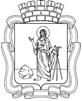 РОССИЙСКАЯ ФЕДЕРАЦИЯКемеровская областьПрокопьевский городской округПРОКОПЬЕВСКИЙ ГОРОДСКОЙ СОВЕТ НАРОДНЫХ ДЕПУТАТОВ7-го созыва(двенадцатая сессия)Решение № 079от 20.06.2024принято Прокопьевским городскимСоветом народных депутатов20.06.2024О внесении изменений в решениеПрокопьевского городского Совета народных депутатов от 21.12.2023 № 032 «О бюджете муниципальногообразования «ПрокопьевскийгородскойокругКемеровской области – Кузбасса» на 2024 годи на плановый период 2025 и 2026 годов»В соответствии со статьей 153 Бюджетного кодекса Российской Федерации, Положением о бюджетном процессе в Прокопьевском городском округе, утвержденным решением Прокопьевского городского Совета народных депутатов от 23.09.2011 №688 (в редакции решений Прокопьевского городского Совета народных депутатов от 21.12.2012 №927, от 25.10.2013 №30, от 27.03.2015 №194, от 05.06.2015№214, от 23.12.2016№381, от 21.04.2017 №420, от 26.10.2020 №216,от 23.04.2021 № 267, от 27.10.2022 №449,от 22.02.2024 №041),Уставом муниципального образования «Прокопьевский городской округ Кемеровской области -Кузбасса»,Прокопьевский городской Совет народных депутатов Решил: 1. Внести в решение Прокопьевского городского Совета народных депутатов от 21.12.2023 № 032 «О бюджете муниципального образования «Прокопьевский городской округ Кемеровской области – Кузбасса» на 2024 год и на плановый период 2025 и 2026 годов»(в редакции решений от 21.03.2024 № 052, от 18.04.2024 №059) (далее – решение) следующие изменения:1.1. Статью 1 решения изложить в следующей редакции:«Статья 1. Основные характеристики бюджета муниципального образования «Прокопьевский городской округ Кемеровской области – Кузбасса» на 2024 год и на плановый период 2025 и 2026 годовУтвердить основные характеристики бюджета муниципального образования «Прокопьевский городской округ Кемеровской области – Кузбасса» на 2024 год: общий объем доходов в сумме12 878 137,5 тыс.руб.; общий объем расходов в сумме13 149131,7 тыс.руб.; дефицит бюджета в сумме270 994,2 тыс.руб. или 21,01% от объема доходов бюджета на 2024 год без учета безвозмездных поступлений и налоговых доходов по дополнительным нормативам отчислений. Утвердить основные характеристики бюджета муниципального образования «Прокопьевский городской округ Кемеровской области – Кузбасса» на плановый период 2025 и 2026 годов:общий объем доходов на 2025 год в сумме 12 366 613,4тыс.руб. и на 2026 год в сумме 9 339 876,9тыс.руб.;общий объем расходов на 2025 год в сумме 12 496 116,2тыс.руб. и на 2026 год в сумме 9 474 190,2тыс.руб.;дефицит бюджета на 2025 год в сумме 129 502,8 тыс.руб. или 9,99 % от объема доходов бюджета на 2025 год без учета безвозмездных поступлений и налоговых доходов по дополнительным нормативам отчислений;дефицит бюджета на 2026 год в сумме 134 313,3 тыс.руб. или 10,0 % от объема доходов бюджета на 2026 год без учета безвозмездных поступлений и налоговых доходов по дополнительным нормативам отчислений.».1.2. Пункт 3 статьи 3 решения изложить в следующей редакции:«3. Утвердить общий объем бюджетных ассигнований, направляемых на реализацию публично - нормативных обязательств, на 2024 год в сумме 116 621,9 тыс. руб., на 2025 год в сумме 107 716,3 тыс. руб., на 2026 год в сумме 107 716,3 тыс. руб.».1.3. Статью 5 решения изложить в следующей редакции:«Статья 5. Межбюджетные трансферты на 2024 год и на плановый период 2025 и 2026 годов Утвердить объем межбюджетных трансфертов, получаемых из областного бюджета, на 2024 год в сумме 10 185 246,5 тыс. руб., в том числе дотации 1 122 325,1 тыс. руб., субсидии 4 175 827,4 тыс. руб., субвенции 4 783 710,0тыс. руб., иные межбюджетные трансферты 103 384,0 тыс. руб.; на 2025 год в сумме 9 388 566,2тыс. руб., в том числе дотации479 012,0тыс. руб., субсидии 3 753 773,6 тыс. руб., субвенции 5 052 396,6 тыс. руб., иные межбюджетные трансферты 103 384,0 тыс. руб.; на 2026 год в сумме 6 165 634,8 тыс. руб., в том числе дотации 331 754,0  тыс. руб., субсидии 441 108,8 тыс. руб., субвенции 5 289 388,0тыс. руб., иные межбюджетные трансферты 103 384,0тыс. руб.».1.4. Статью 7 решения изложить в следующей редакции:«Статья 7. Муниципальный дорожный фонд муниципального образования «Прокопьевский городской округ Кемеровской области – Кузбасса» на 2024 год и на плановый период 2025 и 2026 годовУтвердить объем бюджетных ассигнований муниципального дорожного фонда муниципального образования «Прокопьевский городской округ Кемеровской области – Кузбасса» на 2024 год в сумме 379 429,2 тыс. руб., на 2025 год в сумме 228 806,0 тыс. руб., на 2026 год в сумме 189 990,0 тыс. руб.1.5. Приложение 1 к решению изложить в новой редакции согласно приложению 1 к настоящему решению.1.6. Приложение 2 к решению изложить в новой редакции согласно приложению 2 к настоящему решению.1.7. Приложение 3 к решению изложить в новой редакции согласно приложению 3 к настоящему решению.1.8. Приложение 4 к решению изложить в новой редакции согласно приложению 4 к настоящему решению.1.9. Приложение 5 к решению изложить в новой редакции согласно приложению 5 к настоящему решению.2. Настоящее решение подлежит опубликованию в газете «Шахтерская правда» и вступает в силу после его официального обнародования.Контроль за исполнением решения возложить на комитет Прокопьевского городского Совета по вопросам бюджета, налоговой политики, финансов и инвестициям (И.В. Скиндер).	Председатель Прокопьевскогогородского Совета народных депутатов			З.А. Вальшина	Главагорода Прокопьевска						М.А. Шкарабейников«20» июня 2024 г.(дата подписания)Председатель Прокопьевского городского Совета народных депутатов						З. А. ВальшинаПредседатель Прокопьевского городского Совета народных депутатов						З. А. ВальшинаПредседатель Прокопьевского городского Совета народных депутатов						З. А. ВальшинаПредседатель Прокопьевского городского Совета народных депутатов						З. А. ВальшинаПредседатель Прокопьевского городского Совета народных депутатов						З. А. ВальшинаПриложение 1 к решению Прокопьевского городского
Совета народных депутатов
от 20.06.2024 № 079Приложение 1 к решению Прокопьевского городского
Совета народных депутатов
от 20.06.2024 № 079Приложение 1 к решению Прокопьевского городского
Совета народных депутатов
от 20.06.2024 № 079Приложение 1 к решению Прокопьевского городского
Совета народных депутатов
от 20.06.2024 № 079Приложение 1 к решению Прокопьевского городского
Совета народных депутатов
от 20.06.2024 № 079Приложение 1 к решению Прокопьевского городского
Совета народных депутатов
от 20.06.2024 № 079Приложение 1 к решению Прокопьевского городского
Совета народных депутатов
от 20.06.2024 № 079Приложение 1 к решению Прокопьевского городского
Совета народных депутатов
от 20.06.2024 № 079Приложение 1 к решению Прокопьевского городского
Совета народных депутатов
от 20.06.2024 № 079Приложение 1 к решению Прокопьевского городского
Совета народных депутатов
от 20.06.2024 № 079Приложение 1 к решению Прокопьевского городского
Совета народных депутатов
от 20.06.2024 № 079Приложение 1 к решению Прокопьевского городского
Совета народных депутатов
от 20.06.2024 № 079Приложение 1 к решению Прокопьевского городского
Совета народных депутатов
от 20.06.2024 № 079Приложение 1 к решению Прокопьевского городского
Совета народных депутатов
от 20.06.2024 № 079Приложение 1 к решению Прокопьевского городского
Совета народных депутатов
от 20.06.2024 № 079Прогнозируемые доходы бюджета муниципального образования 
«Прокопьевский городской округ Кемеровской области – Кузбасса» 
на 2024 год и на плановый период 2025 и 2026 годовПрогнозируемые доходы бюджета муниципального образования 
«Прокопьевский городской округ Кемеровской области – Кузбасса» 
на 2024 год и на плановый период 2025 и 2026 годовПрогнозируемые доходы бюджета муниципального образования 
«Прокопьевский городской округ Кемеровской области – Кузбасса» 
на 2024 год и на плановый период 2025 и 2026 годовПрогнозируемые доходы бюджета муниципального образования 
«Прокопьевский городской округ Кемеровской области – Кузбасса» 
на 2024 год и на плановый период 2025 и 2026 годовПрогнозируемые доходы бюджета муниципального образования 
«Прокопьевский городской округ Кемеровской области – Кузбасса» 
на 2024 год и на плановый период 2025 и 2026 годовтыс. руб.КодНаименование групп, подгрупп, статей, подстатей, элементов, программ (подпрограмм), кодов экономической классификации доходов2024 год2025 год2026 год123451 00 00000 00 0000 000НАЛОГОВЫЕ И НЕНАЛОГОВЫЕ ДОХОДЫ2 342 014,02 430 853,02 551 575,01 01 00000 00 0000 000НАЛОГИ НА ПРИБЫЛЬ, ДОХОДЫ1 553 167,01 668 290,01 781 628,01 01 02000 01 0000 110Налог на доходы физических лиц1 553 167,01 668 290,01 781 628,01 01 02010 01 0000 110Налог на доходы физических лиц с доходов, источником которых является налоговый агент, за исключением доходов, в отношении которых исчисление и уплата налога осуществляются в соответствии со статьями 227, 227.1 и 228 Налогового кодекса Российской Федерации, а также доходов от долевого участия в организации, полученных физическим лицом - налоговым резидентом Российской Федерации в виде дивидендов1 448 667,01 563 290,01 661 128,01 01 02020 01 0000 110Налог на доходы физических лиц с доходов, полученных от осуществления деятельности физическими лицами, зарегистрированными в качестве индивидуальных предпринимателей, нотариусов, занимающихся частной практикой, адвокатов, учредивших адвокатские кабинеты, и других лиц, занимающихся частной практикой в соответствии со статьей 227 Налогового кодекса Российской Федерации5 000,05 000,05 000,01 01 02030 01 0000 110Налог на доходы физических лиц с доходов, полученных физическими лицами в соответствии со статьей 228 Налогового кодекса Российской Федерации (за исключением доходов от долевого участия в организации, полученных физическим лицом - налоговым резидентом Российской Федерации в виде дивидендов)5 000,05 000,05 000,01 01 02040 01 0000 110Налог на доходы физических лиц в виде фиксированных авансовых платежей с доходов, полученных физическими лицами, являющимися иностранными гражданами, осуществляющими трудовую деятельность по найму на основании патента в соответствии со статьей 227.1 Налогового кодекса Российской Федерации2 000,02 000,02 000,01 01 02080 01 0000 110Налог на доходы физических лиц в части суммы налога, превышающей 650 000 рублей, относящейся к части налоговой базы, превышающей 5 000 000 рублей (за исключением налога на доходы физических лиц с сумм прибыли контролируемой иностранной компании, в том числе фиксированной прибыли контролируемой иностранной компании, а также налога на доходы физических лиц в отношении доходов от долевого участия в организации, полученных физическим лицом - налоговым резидентом Российской Федерации в виде дивидендов)47 500,048 000,063 500,01 01 02130 01 0000 110Налог на доходы физических лиц в отношении доходов от долевого участия в организации, полученных физическим лицом - налоговым резидентом Российской Федерации в виде дивидендов (в части суммы налога, не превышающей 650 000 рублей)15 000,015 000,015 000,01 01 02140 01 0000 110Налог на доходы физических лиц в отношении доходов от долевого участия в организации, полученных физическим лицом - налоговым резидентом Российской Федерации в виде дивидендов (в части суммы налога, превышающей 650 000 рублей)30 000,030 000,030 000,01 03 00000 00 0000 000НАЛОГИ НА ТОВАРЫ (РАБОТЫ, УСЛУГИ), РЕАЛИЗУЕМЫЕ НА ТЕРРИТОРИИ РОССИЙСКОЙ ФЕДЕРАЦИИ12 662,012 856,013 640,01 03 02000 01 0000 110Акцизы по подакцизным товарам (продукции), производимым на территории Российской Федерации12 662,012 856,013 640,01 03 02230 01 0000 110Доходы от уплаты акцизов на дизельное топливо, подлежащие распределению между бюджетами субъектов Российской Федерации и местными бюджетами с учетом установленных дифференцированных нормативов отчислений в местные бюджеты6 545,06 689,07 105,01 03 02231 01 0000 110Доходы от уплаты акцизов на дизельное топливо, подлежащие распределению между бюджетами субъектов Российской Федерации и местными бюджетами с учетом установленных дифференцированных нормативов отчислений в местные бюджеты (по нормативам, установленным федеральным законом о федеральном бюджете в целях формирования дорожных фондов субъектов Российской Федерации)6 545,06 689,07 105,01 03 02240 01 0000 110Доходы от уплаты акцизов на моторные масла для дизельных и (или) карбюраторных (инжекторных) двигателей, подлежащие распределению между бюджетами субъектов Российской Федерации и местными бюджетами с учетом установленных дифференцированных нормативов отчислений в местные бюджеты34,035,038,01 03 02241 01 0000 110Доходы от уплаты акцизов на моторные масла для дизельных и (или) карбюраторных (инжекторных) двигателей, подлежащие распределению между бюджетами субъектов Российской Федерации и местными бюджетами с учетом установленных дифференцированных нормативов отчислений в местные бюджеты (по нормативам, установленным федеральным законом о федеральном бюджете в целях формирования дорожных фондов субъектов Российской Федерации)34,035,038,01 03 02250 01 0000 110Доходы от уплаты акцизов на автомобильный бензин, подлежащие распределению между бюджетами субъектов Российской Федерации и местными бюджетами с учетом установленных дифференцированных нормативов отчислений в местные бюджеты6 083,06 132,06 497,01 03 02251 01 0000 110Доходы от уплаты акцизов на автомобильный бензин, подлежащие распределению между бюджетами субъектов Российской Федерации и местными бюджетами с учетом установленных дифференцированных нормативов отчислений в местные бюджеты (по нормативам, установленным федеральным законом о федеральном бюджете в целях формирования дорожных фондов субъектов Российской Федерации)6 083,06 132,06 497,01 05 00000 00 0000 000НАЛОГИ НА СОВОКУПНЫЙ ДОХОД199 170,0204 270,0204 270,01 05 01000 00 0000 110Налог, взимаемый в связи с применением упрощенной системы налогообложения160 000,0165 000,0165 000,01 05 01011 01 0000 110Налог, взимаемый с налогоплательщиков, выбравших в качестве объекта налогообложения доходы120 000,0124 000,0124 000,01 05 01021 01 0000 110Налог, взимаемый с налогоплательщиков, выбравших в качестве объекта налогообложения доходы, уменьшенные на величину расходов (в том числе минимальный налог, зачисляемый в бюджеты субъектов Российской Федерации)40 000,041 000,041 000,01 05 02000 02 0000 110Единый налог на вмененный доход для отдельных видов деятельности0,00,00,01 05 02010 02 0000 110Единый налог на вмененный доход для отдельных видов деятельности0,00,00,01 05 03000 01 0000 110Единый сельскохозяйственный налог170,070,070,01 05 03010 01 0000 110Единый сельскохозяйственный налог170,070,070,01 05 04000 02 0000 110Налог, взимаемый в связи с применением патентной системы налогообложения39 000,039 200,039 200,01 05 04010 02 0000 110Налог, взимаемый в связи с применением патентной системы налогообложения, зачисляемый в бюджеты городских округов39 000,039 200,039 200,01 06 00000 00 0000 000НАЛОГИ НА ИМУЩЕСТВО91 500,089 100,089 500,01 06 01000 00 0000 110Налог на имущество физических лиц50 000,047 000,047 000,01 06 01020 04 0000 110Налог на имущество физических лиц, взимаемый по ставкам, применяемым к объектам налогообложения, расположенным в границах городских округов50 000,047 000,047 000,01 06 04000 02 0000 110Транспортный налог7 500,07 600,07 700,01 06 04011 02 0000 110Транспортный налог с организаций1 500,01 500,01 550,01 06 04012 02 0000 110Транспортный налог с физических лиц6 000,06 100,06 150,01 06 06000 00 0000 110Земельный налог34 000,034 500,034 800,01 06 06030 00 0000 110Земельный налог с организаций27 000,027 500,027 800,01 06 06032 04 0000 110Земельный налог с организаций, обладающих земельным участком, расположенным в границах городских округов27 000,027 500,027 800,01 06 06040 00 0000 110Земельный налог с физических лиц7 000,07 000,07 000,01 06 06042 04 0000 110Земельный налог с физических лиц, обладающих земельным участком, расположенным в границах городских округов7 000,07 000,07 000,01 08 00000 00 0000 000ГОСУДАРСТВЕННАЯ ПОШЛИНА41 500,037 000,037 500,01 08 03010 01 0000 110Государственная пошлина по делам, рассматриваемым в судах общей юрисдикции, мировыми судьями (за исключением Верховного Суда Российской Федерации)41 400,036 900,037 400,01 08 07000 01 0000 110Государственная пошлина за государственную регистрацию, а также за совершение прочих юридически значимых действий100,0100,0100,01 08 07150 01 0000 110Государственная пошлина за выдачу разрешения на установку рекламной конструкции100,0100,0100,01 08 07173 01 0000 110Государственная пошлина за выдачу органом местного самоуправления городского округа специального разрешения на движение по автомобильным дорогам транспортных средств, осуществляющих перевозки опасных, тяжеловесных и (или) крупногабаритных грузов, зачисляемая в бюджеты городских округов0,00,00,01 11 00000 00 0000 000ДОХОДЫ ОТ ИСПОЛЬЗОВАНИЯ ИМУЩЕСТВА, НАХОДЯЩЕГОСЯ В ГОСУДАРСТВЕННОЙ И МУНИЦИПАЛЬНОЙ СОБСТВЕННОСТИ352 100,0356 650,0361 850,01 11 05000 00 0000 120Доходы, получаемые в виде арендной либо иной платы за передачу в возмездное пользование государственного и муниципального имущества (за исключением имущества бюджетных и автономных учреждений, а также имущества государственных и муниципальных унитарных предприятий, в том числе казенных)347 030,0352 030,0357 030,01 11 05010 00 0000 120Доходы, получаемые в виде арендной платы за земельные участки, государственная собственность на которые не разграничена, а также средства от продажи права на заключение договоров аренды указанных земельных участков335 000,0340 000,0345 000,01 11 05012 04 0000 120Доходы, получаемые в виде арендной платы за земельные участки, государственная собственность на которые не разграничена и которые расположены в границах городских округов, а также средства от продажи права на заключение договоров аренды указанных земельных участков335 000,0340 000,0345 000,01 11 05020 00 0000 120Доходы, получаемые в виде арендной платы за земли после разграничения государственной собственности на землю, а также средства от продажи права на заключение договоров аренды указанных земельных участков (за исключением земельных участков бюджетных и автономных учреждений)30,030,030,01 11 05024 04 0000 120Доходы, получаемые в виде арендной платы, а также средства от продажи права на заключение договоров аренды за земли, находящиеся в собственности городских округов (за исключением земельных участков муниципальных бюджетных и автономных учреждений)30,030,030,01 11 05070 00 0000 120Доходы от сдачи в аренду имущества, составляющего государственную (муниципальную) казну (за исключением земельных участков)12 000,012 000,012 000,01 11 05074 04 0000 120Доходы от сдачи в аренду имущества, составляющего казну городских округов (за исключением земельных участков)12 000,012 000,012 000,01 11 07000 00 0000 120Платежи от государственных и муниципальных унитарных предприятий20,020,020,01 11 07014 04 0000 120Доходы от перечисления части прибыли, остающейся после уплаты налогов и иных обязательных платежей муниципальных унитарных предприятий, созданных городскими округами20,020,020,01 11 09000 00 0000 120Прочие доходы от использования имущества и прав, находящихся в государственной и муниципальной собственности (за исключением имущества бюджетных и автономных учреждений, а также имущества государственных и муниципальных унитарных предприятий, в том числе казенных)5 050,04 600,04 800,01 11 09044 04 0000 120Прочие поступления от использования имущества, находящегося в собственности городских округов (за исключением имущества муниципальных бюджетных и автономных учреждений, а также имущества муниципальных унитарных предприятий, в том числе казенных)4 900,04 600,04 800,01 11 09080 04 0000 120Плата, поступившая в рамках договора за предоставление права на размещение и эксплуатацию нестационарного торгового объекта, установку и эксплуатацию рекламных конструкций на землях или земельных участках, находящихся в собственности городских округов, и на землях или земельных участках, государственная собственность на которые не разграничена150,00,00,01 12 00000 00 0000 000ПЛАТЕЖИ ПРИ ПОЛЬЗОВАНИИ ПРИРОДНЫМИ РЕСУРСАМИ35 400,015 387,015 387,01 12 01000 01 0000 120Плата за негативное воздействие на окружающую среду35 400,015 387,015 387,01 12 01010 01 0000 120Плата за выбросы загрязняющих веществ в атмосферный воздух стационарными объектами1 055,01 055,01 055,01 12 01030 01 0000 120Плата за сбросы загрязняющих веществ в водные объекты95,082,082,01 12 01040 01 0000 120Плата за размещение отходов производства и потребления34 250,014 250,014 250,01 12 01041 01 0000 120Плата за размещение отходов производства34 250,014 250,014 250,01 13 00000 00 0000 000ДОХОДЫ ОТ ОКАЗАНИЯ ПЛАТНЫХ УСЛУГ И КОМПЕНСАЦИИ ЗАТРАТ ГОСУДАРСТВА9 300,09 300,09 300,01 13 01000 00 0000 130Доходы от оказания платных услуг (работ)7 800,07 800,07 800,01 13 01990 00 0000 130Прочие доходы от оказания платных услуг (работ)7 800,07 800,07 800,01 13 01994 04 0052 130Прочие доходы от оказания платных услуг (работ) получателями средств бюджетов городских округов (доходы от платных услуг, оказываемых казенными учреждениями городских округов)7 800,07 800,07 800,01 13 02990 00 0000 130Прочие доходы от компенсации затрат государства1 500,01 500,01 500,01 13 02994 04 0000 130Прочие доходы от компенсации затрат бюджетов городских округов1 500,01 500,01 500,01 13 02994 04 0003 130Прочие доходы от компенсации затрат бюджетов городских округов (возврат дебиторской задолженности прошлых лет)100,0100,0100,01 13 02994 04 0005 130Прочие доходы от компенсации затрат бюджетов городских округов (доходы от компенсации затрат бюджетов городских округов)900,0900,0900,01 13 02994 04 0009 130Прочие доходы от компенсации затрат бюджетов городских округов (прочие доходы)500,0500,0500,01 14 00000 00 0000 000ДОХОДЫ ОТ ПРОДАЖИ МАТЕРИАЛЬНЫХ И НЕМАТЕРИАЛЬНЫХ АКТИВОВ25 000,015 000,015 000,01 14 01000 00 0000 410Доходы от продажи квартир1 000,01 000,01 000,01 14 01040 04 0000 410Доходы от продажи квартир, находящихся в собственности городских округов1 000,01 000,01 000,01 14 02000 00 0000 000Доходы от реализации имущества, находящегося в государственной и муниципальной собственности (за исключением движимого имущества бюджетных и автономных учреждений, а также имущества государственных и муниципальных унитарных предприятий, в том числе казенных)15 000,05 000,05 000,01 14 02040 04 0000 410Доходы от реализации имущества, находящегося в собственности городских округов (за исключением движимого имущества муниципальных бюджетных и автономных учреждений, а также имущества муниципальных унитарных предприятий, в том числе казенных), в части реализации основных средств по указанному имуществу15 000,05 000,05 000,01 14 02042 04 0000 410Доходы от реализации имущества, находящегося в оперативном управлении учреждений, находящихся в ведении органов управления городских округов (за исключением имущества муниципальных бюджетных и автономных учреждений), в части реализации основных средств по указанному имуществу1 14 02043 04 0000 410Доходы от реализации иного имущества, находящегося в собственности городских округов (за исключением имущества муниципальных бюджетных и автономных учреждений, а также имущества муниципальных унитарных предприятий, в том числе казенных), в части реализации основных средств по указанному имуществу15 000,05 000,05 000,01 14 02042 04 0000 410Доходы от реализации имущества, находящегося в оперативном управлении учреждений, находящихся в ведении органов управления городских округов (за исключением имущества муниципальных бюджетных и автономных учреждений), в части реализации основных средств по указанному имуществу1 14 02040 04 0000 440Доходы от реализации имущества, находящегося в оперативном управлении учреждений, находящихся в ведении органов управления городских округов (за исключением имущества муниципальных бюджетных и автономных учреждений), в части реализации материальных запасов по указанному имуществу1 14 02042 04 0000 440Доходы от реализации имущества, находящегося в оперативном управлении учреждений, находящихся в ведении органов управления городских округов (за исключением имущества муниципальных бюджетных и автономных учреждений), в части реализации материальных запасов по указанному имуществу1 14 06000 00 0000 430Доходы от продажи земельных участков, находящихся в государственной и муниципальной собственности9 000,09 000,09 000,01 14 06012 04 0000 430Доходы от продажи земельных участков, государственная собственность на которые не разграничена и которые расположены в границах городских округов6 000,06 000,06 000,01 14 06024 04 0000 430Доходы от продажи земельных участков, находящихся в собственности городских округов (за исключением земельных участков муниципальных бюджетных и автономных учреждений)3 000,03 000,03 000,01 16 00000 00 0000 000ШТРАФЫ, САНКЦИИ, ВОЗМЕЩЕНИЕ УЩЕРБА12 600,013 000,013 500,01 16 01053 01 0000 140Административные штрафы, установленные главой 5 Кодекса Российской Федерации об административных правонарушениях, за административные правонарушения, посягающие на права граждан, налагаемые мировыми судьями, комиссиями по делам несовершеннолетних и защите их прав135,0140,0145,01 16 01063 01 0000 140Административные штрафы, установленные главой 6 Кодекса Российской Федерации об административных правонарушениях, за административные правонарушения, посягающие на здоровье, санитарно-эпидемиологическое благополучие населения и общественную нравственность, налагаемые мировыми судьями, комиссиями по делам несовершеннолетних и защите их прав180,0190,0200,01 16 01073 01 0000 140Административные штрафы, установленные главой 7 Кодекса Российской Федерации об административных правонарушениях, за административные правонарушения в области охраны собственности, налагаемые мировыми судьями, комиссиями по делам несовершеннолетних и защите их прав135,0140,0145,01 16 01083 01 0000 140Административные штрафы, установленные Главой 8 Кодекса Российской Федерации об административных правонарушениях, за административные правонарушения в области охраны окружающей среды и природопользования, налагаемые мировыми судьями, комиссиями по делам несовершеннолетних и защите их прав 45,045,050,01 16 01093 01 0000 140Административные штрафы, установленные главой 9 Кодекса Российской Федерации об административных правонарушениях, за административные правонарушения в промышленности, строительстве и энергетике, налагаемые мировыми судьями, комиссиями по делам несовершеннолетних и защите их прав45,045,050,01 16 01133 01 0000 140Административные штрафы, установленные Главой 13 Кодекса Российской Федерации об административных правонарушениях, за административные правонарушения в области связи и информации, налагаемые мировыми судьями, комиссиями по делам несовершеннолетних и защите их прав45,045,050,01 16 01143 01 0000 140Административные штрафы, установленные главой 14 Кодекса Российской Федерации об административных правонарушениях, за административные правонарушения в области предпринимательской деятельности и деятельности саморегулируемых организаций, налагаемые мировыми судьями, комиссиями по делам несовершеннолетних и защите их прав630,0650,0680,01 16 01153 01 0000 140Административные штрафы, установленные главой 15 Кодекса Российской Федерации об административных правонарушениях, за административные правонарушения в области финансов, налогов и сборов, страхования, рынка ценных бумаг (за исключением штрафов, указанных в пункте 6 статьи 46 Бюджетного кодекса Российской Федерации), налагаемые мировыми судьями, комиссиями по делам несовершеннолетних и защите их прав135,0140,0145,01 16 01173 01 0000 140Административные штрафы, установленные Главой 17 Кодекса Российской Федерации об административных правонарушениях, за административные правонарушения, посягающие на институты государственной власти, налагаемые мировыми судьями, комиссиями по делам несовершеннолетних и защите их прав135,0140,0145,01 16 01193 01 0000 140Административные штрафы, установленные главой 19 Кодекса Российской Федерации об административных правонарушениях, за административные правонарушения против порядка управления, налагаемые мировыми судьями, комиссиями по делам несовершеннолетних и защите их прав1 170,01 200,01 250,01 16 01203 01 0000 140Административные штрафы, установленные главой 20 Кодекса Российской Федерации об административных правонарушениях, за административные правонарушения, посягающие на общественный порядок и общественную безопасность, налагаемые мировыми судьями, комиссиями по делам несовершеннолетних и защите их прав585,0610,0630,01 16 02020 02 0000 140Административные штрафы, установленные законами субъектов Российской Федерации об административных правонарушениях, за нарушение муниципальных правовых актов270,0280,0290,01 16 07090 04 0000 140Иные штрафы, неустойки, пени, уплаченные в соответствии с законом или договором в случае неисполнения или ненадлежащего исполнения обязательств перед муниципальным органом, (муниципальным казенным учреждением) городского округа585,0610,0630,01 16 10031 04 0000 140Возмещение ущерба при возникновении страховых случаев, когда выгодоприобретателями выступают получатели средств бюджета городского округа90,090,0100,01 16 10123 01 0000 140Доходы от денежных взысканий (штрафов), поступающие в счет погашения задолженности, образовавшейся до 1 января 2020 года, подлежащие зачислению в бюджет муниципального образования по нормативам, действовавшим в 2019 году270,0280,0290,01 16 10129 01 0000 140Доходы от денежных взысканий (штрафов), поступающие в счет погашения задолженности, образовавшейся до 1 января 2020 года, подлежащие зачислению в федеральный бюджет и бюджет муниципального образования по нормативам, действовавшим в 2019 году45,045,050,01 16 11064 01 0000 140Платежи, уплачиваемые в целях возмещения вреда, причиняемого автомобильным дорогам местного значения транспортными средствами, осуществляющими перевозки тяжеловесных и (или) крупногабаритных грузов8 100,08 350,08 650,01 17 00000 00 0000 000ПРОЧИЕ НЕНАЛОГОВЫЕ ДОХОДЫ9 615,010 000,010 000,01 17 05000 00 0000 180Прочие неналоговые доходы8 815,09 300,09 300,01 17 05040 04 0000 180Прочие неналоговые доходы бюджетов городских округов8 815,09 300,09 300,01 17 15020 04 0000 150Инициативные платежи, зачисляемые в бюджеты городских округов800,0700,0700,02 00 00000 00 0000 000БЕЗВОЗМЕЗДНЫЕ ПОСТУПЛЕНИЯ10 536 123,59 935 760,46 788 301,92 02 00000 00 0000 000БЕЗВОЗМЕЗДНЫЕ ПОСТУПЛЕНИЯ ОТ ДРУГИХ БЮДЖЕТОВ БЮДЖЕТНОЙ СИСТЕМЫ РОССИЙСКОЙ ФЕДЕРАЦИИ10 185 246,59 388 566,26 165 634,82 02 10000 00 0000 150Дотации бюджетам бюджетной системы Российской Федерации1 122 325,1479 012,0331 754,02 02 15001 00 0000 150Дотации на выравнивание бюджетной обеспеченности1 108 728,0479 012,0331 754,02 02 15001 04 0000 150Дотации бюджетам городских округов на выравнивание бюджетной обеспеченности из бюджета субъекта Российской Федерации1 108 728,0479 012,0331 754,02 02 15002 04 0000 150Дотации бюджетам городских округов на поддержку мер по обеспечению сбалансированности бюджетов0,00,00,02 02 19999 04 0000 150Прочие дотации бюджетам городских округов13 597,10,00,02 02 20000 00 0000 150Субсидии бюджетам бюджетной системы Российской Федерации (межбюджетные субсидии)4 175 827,43 753 773,6441 108,82 02 20041 04 0000 150Субсидии бюджетам городских округов на строительство, модернизацию, ремонт и содержание автомобильных дорог общего пользования, в том числе дорог в поселениях (за исключением автомобильных дорог федерального значения)246 831,2200 000,0160 000,02 02 20077 04 0000 150Субсидии бюджетам городских округов на софинансирование капитальных вложений в объекты муниципальной собственности0,00,00,02 02 20299 04 0000 150Субсидии бюджетам городских округов на обеспечение мероприятий по переселению граждан из аварийного жилищного фонда, в том числе переселению граждан из аварийного жилищного фонда с учетом необходимости развития малоэтажного жилищного строительства, за счет средств, поступивших от публично-правовой компании "Фонд развития территорий"93 912,80,00,02 02 20302 04 0000 150Субсидии бюджетам городских округов на обеспечение мероприятий по переселению граждан из аварийного жилищного фонда, в том числе переселению граждан из аварийного жилищного фонда с учетом необходимости развития малоэтажного жилищного строительства, за счет средств бюджетов15 332,90,00,02 02 25081 04 0000 150Субсидии бюджетам городских округов на государственную поддержку организаций, входящих в систему спортивной подготовки4 324,50,00,02 02 25156 04 0000 150Субсидии бюджетам городских округов на реализацию программ местного развития и обеспечение занятости для шахтерских городов и поселков2 734 126,82 874 484,50,02 02 25163 04 0000 150Субсидии бюджетам городских округов на создание системы долговременного ухода за гражданами пожилого возраста и инвалидами13 399,40,00,02 02 25171 04 0000 150Субсидии бюджетам городских округов на оснащение (обновление материально-технической базы) оборудованием, средствами обучения и воспитания образовательных организаций различных типов для реализации дополнительных общеразвивающих программ, для создания информационных систем в образовательных организациях12 901,50,00,02 02 25179 04 0000 150Субсидии бюджетам городских округов на проведение мероприятий по обеспечению деятельности советников директора по воспитанию и взаимодействию с детскими общественными объединениями в общеобразовательных организациях9 190,39 190,311 109,32 02 25304 04 0000 150Субсидии бюджетам городских округов на организацию бесплатного горячего питания обучающихся, получающих начальное общее образование в государственных и муниципальных образовательных организациях116 607,1110 863,4108 533,92 02 25353 04 0000 150Субсидии бюджетам городских округов на создание школ креативных индустрий55 944,90,00,02 02 25497 04 0000 150Субсидии бюджетам городских округов на реализацию мероприятий по обеспечению жильем молодых семей2 331,80,00,02 02 25519 04 0000 150Субсидии бюджетам городских округов на поддержку отрасли культуры4 181,20,00,02 02 25494 04 0000 150Субсидии бюджетам городских округов на осуществление мероприятий, направленных на создание некапитальных объектов (быстровозводимых конструкций) отдыха детей и их оздоровления0,00,00,02 02 25497 04 0000 150Субсидии бюджетам городских округов на реализацию мероприятий по обеспечению жильем молодых семей0,00,00,02 02 25555 04 0000 150Субсидии бюджетам городских округов на реализацию программ формирования современной городской среды113 391,00,00,02 02 25750 04 0000 150Субсидии бюджетам городских округов на реализацию мероприятий по модернизации школьных систем образования0,0124 994,4108 004,62 02 25786 04 0000 150Субсидии бюджетам городских округов на обеспечение оснащения государственных и муниципальных общеобразовательных организаций, в том числе структурных подразделений указанных организаций, государственными символами Российской Федерации0,00,00,02 02 29999 04 0000 150Прочие субсидии бюджетам городских округов753 352,0434 241,053 461,02 02 30000 00 0000 150Субвенции бюджетам бюджетной системы Российской Федерации4 783 710,05 052 396,65 289 388,02 02 30013 04 0000 150Субвенции бюджетам городских округов на обеспечение мер социальной поддержки реабилитированных лиц и лиц, признанных пострадавшими от политических репрессий1 147,01 147,01 147,02 02 30024 04 0000 150Субвенции бюджетам городских округов на выполнение передаваемых полномочий субъектов Российской Федерации4 673 492,64 923 305,15 161 506,62 02 30027 04 0000 150Субвенции бюджетам городских округов на содержание ребенка, находящегося под опекой, попечительством, а также вознаграждение, причитающееся опекуну (попечителю), приемному родителю86 643,6105 087,0105 087,02 02 30029 04 0000 150Субвенции бюджетам городских округов на компенсацию части платы, взимаемой с родителей (законных представителей) за присмотр и уход за детьми, посещающими образовательные организации, реализующие образовательные программы дошкольного образования1 568,02 055,82 055,82 02 35082 04 0000 150Субвенции бюджетам городских округов на обеспечение детей-сирот и детей, оставшихся без попечения родителей, лиц из числа детей-сирот и детей, оставшихся без попечения родителей, жилыми помещениями19 094,319 094,319 094,32 02 35120 04 0000 150Субвенции бюджетам городских округов на осуществление полномочий по составлению (изменению) списков кандидатов в присяжные заседатели федеральных судов общей юрисдикции в Российской Федерации28,729,8497,32 02 35134 04 0000 150Субвенции бюджетам городских округов на осуществление полномочий по обеспечению жильем отдельных категорий граждан, установленных Федеральным законом от 12 января 1995 года N 5-ФЗ "О ветеранах", в соответствии с Указом Президента Российской Федерации от 7 мая 2008 года N 714 "Об обеспечении жильем ветеранов Великой Отечественной войны 1941 - 1945 годов0,00,00,02 02 35135 04 0000 150Субвенции бюджетам городских округов на осуществление полномочий по обеспечению жильем отдельных категорий граждан, установленных Федеральным законом от 12 января 1995 года N 5-ФЗ "О ветеранах"0,01 677,60,02 02 35176 04 0000 150Субвенции бюджетам городских округов на осуществление полномочий по обеспечению жильем отдельных категорий граждан, установленных Федеральным законом от 24 ноября 1995 года N 181-ФЗ "О социальной защите инвалидов в Российской Федерации"1 735,80,00,02 02 40000 00 0000 150Иные межбюджетные трансферты103 384,0103 384,0103 384,02 02 45156 04 0000 150Межбюджетные трансферты, передаваемые бюджетам городских округов на реализацию программ местного развития и обеспечение занятости для шахтерских городов и поселков0,00,00,02 02 45303 04 0000 150Межбюджетные трансферты, передаваемые бюджетам городских округов на ежемесячное денежное вознаграждение за классное руководство педагогическим работникам государственных и муниципальных образовательных организаций, реализующих образовательные программы начального общего образования, образовательные программы основного общего образования, образовательные программы среднего общего образования103 384,0103 384,0103 384,02 02 45453 04 0000 150Межбюджетные трансферты, передаваемые бюджетам городских округов на создание виртуальных концертных залов0,00,00,02 07 00000 00 0000 000ПРОЧИЕ БЕЗВОЗМЕЗДНЫЕ ПОСТУПЛЕНИЯ350 877,0547 194,2622 667,12 07 04000 04 0000 150Прочие безвозмездные поступления в бюджеты городских округов975,0975,0975,02 07 04020 04 0000 150Поступления от денежных пожертвований, предоставляемых физическими лицами получателям средств бюджетов городских округов975,0975,0975,02 07 04020 04 0009 150Поступления от денежных пожертвований, предоставляемых физическими лицами получателям средств бюджетов городских округов (прочие доходы)975,0975,0975,02 07 04050 04 0000 150Прочие безвозмездные поступления в бюджеты городских округов349 902,0546 219,2621 692,12 07 04050 04 0009 150Прочие безвозмездные поступления в бюджеты городских округов (прочие доходы)348 914,8545 619,2621 092,12 07 04050 04 0053 150Прочие безвозмездные поступления в бюджеты городских округов (средства безвозмездных поступлений и иной приносящей доход деятельности)987,2600,0600,0ВСЕГО ДОХОДОВВСЕГО ДОХОДОВ12 878 137,512 366 613,49 339 876,9Приложение  2 к решениюПрокопьевского городскогоСовета народных депутатовот 20.06.2024 № 079Приложение  2 к решениюПрокопьевского городскогоСовета народных депутатовот 20.06.2024 № 079Приложение  2 к решениюПрокопьевского городскогоСовета народных депутатовот 20.06.2024 № 079Приложение  2 к решениюПрокопьевского городскогоСовета народных депутатовот 20.06.2024 № 079Приложение  2 к решениюПрокопьевского городскогоСовета народных депутатовот 20.06.2024 № 079Приложение  2 к решениюПрокопьевского городскогоСовета народных депутатовот 20.06.2024 № 079Приложение  2 к решениюПрокопьевского городскогоСовета народных депутатовот 20.06.2024 № 079Приложение  2 к решениюПрокопьевского городскогоСовета народных депутатовот 20.06.2024 № 079Распределение бюджетных ассигнований бюджета муниципального образования «Прокопьевский городской округ Кемеровской области –Кузбасса» по разделам, подразделам, целевым статьям, группам (группам и подгруппам) видов расходов классификации расходов бюджетов на 2024 год и на плановый период 2025 и 2026 годовтыс. руб.Распределение бюджетных ассигнований бюджета муниципального образования «Прокопьевский городской округ Кемеровской области –Кузбасса» по разделам, подразделам, целевым статьям, группам (группам и подгруппам) видов расходов классификации расходов бюджетов на 2024 год и на плановый период 2025 и 2026 годовтыс. руб.Распределение бюджетных ассигнований бюджета муниципального образования «Прокопьевский городской округ Кемеровской области –Кузбасса» по разделам, подразделам, целевым статьям, группам (группам и подгруппам) видов расходов классификации расходов бюджетов на 2024 год и на плановый период 2025 и 2026 годовтыс. руб.Распределение бюджетных ассигнований бюджета муниципального образования «Прокопьевский городской округ Кемеровской области –Кузбасса» по разделам, подразделам, целевым статьям, группам (группам и подгруппам) видов расходов классификации расходов бюджетов на 2024 год и на плановый период 2025 и 2026 годовтыс. руб.Распределение бюджетных ассигнований бюджета муниципального образования «Прокопьевский городской округ Кемеровской области –Кузбасса» по разделам, подразделам, целевым статьям, группам (группам и подгруппам) видов расходов классификации расходов бюджетов на 2024 год и на плановый период 2025 и 2026 годовтыс. руб.Распределение бюджетных ассигнований бюджета муниципального образования «Прокопьевский городской округ Кемеровской области –Кузбасса» по разделам, подразделам, целевым статьям, группам (группам и подгруппам) видов расходов классификации расходов бюджетов на 2024 год и на плановый период 2025 и 2026 годовтыс. руб.Распределение бюджетных ассигнований бюджета муниципального образования «Прокопьевский городской округ Кемеровской области –Кузбасса» по разделам, подразделам, целевым статьям, группам (группам и подгруппам) видов расходов классификации расходов бюджетов на 2024 год и на плановый период 2025 и 2026 годовтыс. руб.Распределение бюджетных ассигнований бюджета муниципального образования «Прокопьевский городской округ Кемеровской области –Кузбасса» по разделам, подразделам, целевым статьям, группам (группам и подгруппам) видов расходов классификации расходов бюджетов на 2024 год и на плановый период 2025 и 2026 годовтыс. руб.Распределение бюджетных ассигнований бюджета муниципального образования «Прокопьевский городской округ Кемеровской области –Кузбасса» по разделам, подразделам, целевым статьям, группам (группам и подгруппам) видов расходов классификации расходов бюджетов на 2024 год и на плановый период 2025 и 2026 годовтыс. руб.Распределение бюджетных ассигнований бюджета муниципального образования «Прокопьевский городской округ Кемеровской области –Кузбасса» по разделам, подразделам, целевым статьям, группам (группам и подгруппам) видов расходов классификации расходов бюджетов на 2024 год и на плановый период 2025 и 2026 годовтыс. руб.Распределение бюджетных ассигнований бюджета муниципального образования «Прокопьевский городской округ Кемеровской области –Кузбасса» по разделам, подразделам, целевым статьям, группам (группам и подгруппам) видов расходов классификации расходов бюджетов на 2024 год и на плановый период 2025 и 2026 годовтыс. руб.Распределение бюджетных ассигнований бюджета муниципального образования «Прокопьевский городской округ Кемеровской области –Кузбасса» по разделам, подразделам, целевым статьям, группам (группам и подгруппам) видов расходов классификации расходов бюджетов на 2024 год и на плановый период 2025 и 2026 годовтыс. руб.Распределение бюджетных ассигнований бюджета муниципального образования «Прокопьевский городской округ Кемеровской области –Кузбасса» по разделам, подразделам, целевым статьям, группам (группам и подгруппам) видов расходов классификации расходов бюджетов на 2024 год и на плановый период 2025 и 2026 годовтыс. руб.Распределение бюджетных ассигнований бюджета муниципального образования «Прокопьевский городской округ Кемеровской области –Кузбасса» по разделам, подразделам, целевым статьям, группам (группам и подгруппам) видов расходов классификации расходов бюджетов на 2024 год и на плановый период 2025 и 2026 годовтыс. руб.Распределение бюджетных ассигнований бюджета муниципального образования «Прокопьевский городской округ Кемеровской области –Кузбасса» по разделам, подразделам, целевым статьям, группам (группам и подгруппам) видов расходов классификации расходов бюджетов на 2024 год и на плановый период 2025 и 2026 годовтыс. руб.Распределение бюджетных ассигнований бюджета муниципального образования «Прокопьевский городской округ Кемеровской области –Кузбасса» по разделам, подразделам, целевым статьям, группам (группам и подгруппам) видов расходов классификации расходов бюджетов на 2024 год и на плановый период 2025 и 2026 годовтыс. руб.Распределение бюджетных ассигнований бюджета муниципального образования «Прокопьевский городской округ Кемеровской области –Кузбасса» по разделам, подразделам, целевым статьям, группам (группам и подгруппам) видов расходов классификации расходов бюджетов на 2024 год и на плановый период 2025 и 2026 годовтыс. руб.Распределение бюджетных ассигнований бюджета муниципального образования «Прокопьевский городской округ Кемеровской области –Кузбасса» по разделам, подразделам, целевым статьям, группам (группам и подгруппам) видов расходов классификации расходов бюджетов на 2024 год и на плановый период 2025 и 2026 годовтыс. руб.Распределение бюджетных ассигнований бюджета муниципального образования «Прокопьевский городской округ Кемеровской области –Кузбасса» по разделам, подразделам, целевым статьям, группам (группам и подгруппам) видов расходов классификации расходов бюджетов на 2024 год и на плановый период 2025 и 2026 годовтыс. руб.Распределение бюджетных ассигнований бюджета муниципального образования «Прокопьевский городской округ Кемеровской области –Кузбасса» по разделам, подразделам, целевым статьям, группам (группам и подгруппам) видов расходов классификации расходов бюджетов на 2024 год и на плановый период 2025 и 2026 годовтыс. руб.Распределение бюджетных ассигнований бюджета муниципального образования «Прокопьевский городской округ Кемеровской области –Кузбасса» по разделам, подразделам, целевым статьям, группам (группам и подгруппам) видов расходов классификации расходов бюджетов на 2024 год и на плановый период 2025 и 2026 годовтыс. руб.Распределение бюджетных ассигнований бюджета муниципального образования «Прокопьевский городской округ Кемеровской области –Кузбасса» по разделам, подразделам, целевым статьям, группам (группам и подгруппам) видов расходов классификации расходов бюджетов на 2024 год и на плановый период 2025 и 2026 годовтыс. руб.Распределение бюджетных ассигнований бюджета муниципального образования «Прокопьевский городской округ Кемеровской области –Кузбасса» по разделам, подразделам, целевым статьям, группам (группам и подгруппам) видов расходов классификации расходов бюджетов на 2024 год и на плановый период 2025 и 2026 годовтыс. руб.Распределение бюджетных ассигнований бюджета муниципального образования «Прокопьевский городской округ Кемеровской области –Кузбасса» по разделам, подразделам, целевым статьям, группам (группам и подгруппам) видов расходов классификации расходов бюджетов на 2024 год и на плановый период 2025 и 2026 годовтыс. руб.Наименование показателя 2024 год   2025 год   2026 год  Наименование показателяРазделПодразделЦелевая статьяВид расхода 2024 год   2025 год   2026 год  12345678ИТОГО13 149 131,712 496 116,29 474 190,2Общегосударственные вопросы01525 623,6589 978,9679 762,7Функционирование высшего должностного лица субъекта Российской Федерации и муниципального образования01024 199,23 946,03 946,0Глава муниципального образования010299900 100104 199,23 946,03 946,0Расходы на выплаты персоналу в целях обеспечения выполнения функций государственными (муниципальными) органами, казенными учреждениями, органами управления государственными внебюджетными фондами010299900 100101004 199,23 946,03 946,0Расходы на выплаты персоналу государственных (муниципальных) органов010299900 100101204 199,23 946,03 946,0Функционирование законодательных (представительных) органов государственной власти и представительных органов муниципальных образований010310 386,19 830,89 830,8Председатель Совета народных депутатов муниципального образования010399900 100202 366,42 223,72 223,7Расходы на выплаты персоналу в целях обеспечения выполнения функций государственными (муниципальными) органами, казенными учреждениями, органами управления государственными внебюджетными фондами010399900 100201002 366,42 223,72 223,7Расходы на выплаты персоналу государственных (муниципальных) органов010399900 100201202 366,42 223,72 223,7Депутаты (члены) Совета народных депутатов муниципального образования010399900 100302 895,92 794,92 794,9Расходы на выплаты персоналу в целях обеспечения выполнения функций государственными (муниципальными) органами, казенными учреждениями, органами управления государственными внебюджетными фондами010399900 100301002 895,92 794,92 794,9Расходы на выплаты персоналу государственных (муниципальных) органов010399900 100301202 895,92 794,92 794,9Финансовое обеспечение деятельности органов местного самоуправления010399900 100505 123,84 812,24 812,2Расходы на выплаты персоналу в целях обеспечения выполнения функций государственными (муниципальными) органами, казенными учреждениями, органами управления государственными внебюджетными фондами010399900 100501004 877,24 565,64 565,6Расходы на выплаты персоналу государственных (муниципальных) органов010399900 100501204 877,24 565,64 565,6Закупка товаров, работ и услуг для обеспечения государственных (муниципальных) нужд010399900 10050200246,0246,0246,0Иные закупки товаров, работ и услуг для обеспечения государственных (муниципальных) нужд010399900 10050240246,0246,0246,0Иные бюджетные ассигнования010399900 100508000,60,60,6Уплата налогов, сборов и иных платежей010399900 100508500,60,60,6Функционирование Правительства Российской Федерации, высших исполнительных органов государственной власти субъектов Российской Федерации, местных администраций0104123 915,4116 746,3116 746,3Финансовое обеспечение деятельности органов местного самоуправления010499900 10050123 044,5115 330,4115 330,4Расходы на выплаты персоналу в целях обеспечения выполнения функций государственными (муниципальными) органами, казенными учреждениями, органами управления государственными внебюджетными фондами010499900 10050100114 745,6107 021,7107 021,7Расходы на выплаты персоналу государственных (муниципальных) органов010499900 10050120114 745,6107 021,7107 021,7Закупка товаров, работ и услуг для обеспечения государственных (муниципальных) нужд010499900 100502008 288,78 288,78 288,7Иные закупки товаров, работ и услуг для обеспечения государственных (муниципальных) нужд010499900 100502408 288,78 288,78 288,7Социальное обеспечение и иные выплаты населению010499900 1005030010,010,010,0Социальные выплаты гражданам, кроме публичных нормативных социальных выплат010499900 1005032010,010,010,0Иные бюджетные ассигнования010499900 100508000,310,010,0Уплата налогов, сборов и иных платежей010499900 100508500,310,010,0Выплата единовременного поощрения муниципальным служащим за выслугу лет (стаж муниципальной службы), в связи с выходом на пенсию010499900 10100870,91 415,91 415,9Расходы на выплаты персоналу в целях обеспечения выполнения функций государственными (муниципальными) органами, казенными учреждениями, органами управления государственными внебюджетными фондами010499900 10100100870,91 415,91 415,9Расходы на выплаты персоналу государственных (муниципальных) органов010499900 10100120870,91 415,91 415,9Судебная система010528,729,8497,3Осуществление полномочий по составлению (изменению) списков кандидатов в присяжные заседатели федеральных судов общей юрисдикции в Российской Федерации010599900 5120028,729,8497,3Закупка товаров, работ и услуг для обеспечения государственных (муниципальных) нужд010599900 5120020028,729,8497,3Иные закупки товаров, работ и услуг для обеспечения государственных (муниципальных) нужд010599900 5120024028,729,8497,3Обеспечение деятельности финансовых, налоговых и таможенных органов и органов финансового (финансово-бюджетного) надзора010640 792,339 116,939 116,9Финансовое обеспечение деятельности органов местного самоуправления010699900 1005036 238,234 875,034 875,0Расходы на выплаты персоналу в целях обеспечения выполнения функций государственными (муниципальными) органами, казенными учреждениями, органами управления государственными внебюджетными фондами010699900 1005010035 072,333 809,133 809,1Расходы на выплаты персоналу государственных (муниципальных) органов010699900 1005012035 072,333 809,133 809,1Закупка товаров, работ и услуг для обеспечения государственных (муниципальных) нужд010699900 100502001 156,11 056,11 056,1Иные закупки товаров, работ и услуг для обеспечения государственных (муниципальных) нужд010699900 100502401 156,11 056,11 056,1Иные бюджетные ассигнования010699900 100508009,89,89,8Уплата налогов, сборов и иных платежей010699900 100508509,89,89,8Использование средств резервного фонда городского округа010699900 1006040,0Иные бюджетные ассигнования010699900 1006080040,0Исполнение судебных актов010699900 1006083040,0Председатель контрольно-счетной палаты и аудиторы.010699900 101404 514,14 241,94 241,9Расходы на выплаты персоналу в целях обеспечения выполнения функций государственными (муниципальными) органами, казенными учреждениями, органами управления государственными внебюджетными фондами010699900 101401004 514,14 241,94 241,9Расходы на выплаты персоналу государственных (муниципальных) органов010699900 101401204 514,14 241,94 241,9Резервные фонды01116 307,610 000,010 000,0Использование средств резервного фонда городского округа011199900 100606 307,610 000,010 000,0Иные бюджетные ассигнования011199900 100608006 307,610 000,010 000,0Резервные средства011199900 100608706 307,610 000,010 000,0Другие общегосударственные вопросы0113339 994,3410 309,1499 625,4Муниципальная программа «Управление муниципальной собственностью города Прокопьевска»011301000 00000217 385,5135 907,3135 901,5Подпрограмма «Модернизация, ремонт, обновление муниципального имущества»011301100 0000062 001,8120,0120,0Основное мероприятие «Укрепление материально-технического обеспечения, обновление объектов муниципальной собственности»011301101 0000060 896,810,010,0Финансовое обеспечение реконструкции объектов муниципальной собственности, приобретение основных средств011301101 120101 711,85,05,0Закупка товаров, работ и услуг для обеспечения государственных (муниципальных) нужд011301101 120102001 711,85,05,0Иные закупки товаров, работ и услуг для обеспечения государственных (муниципальных) нужд011301101 120102401 711,85,05,0Финансовое обеспечение приобретения в муниципальную собственность движимого и недвижимого имущества, акций011301101 1207059 185,05,05,0Закупка товаров, работ и услуг для обеспечения государственных (муниципальных) нужд011301101 1207020059 185,05,05,0Иные закупки товаров, работ и услуг для обеспечения государственных (муниципальных) нужд011301101 1207024059 185,05,05,0Основное мероприятие «Модернизация, повышение эксплуатационных характеристик муниципального имущества»011301102 000001 105,0110,0110,0Финансовое обеспечение проведения капитального, текущего ремонтов объектов муниципальной собственности011301102 120201 095,0100,0100,0Закупка товаров, работ и услуг для обеспечения государственных (муниципальных) нужд011301102 120202001 095,0100,0100,0Иные закупки товаров, работ и услуг для обеспечения государственных (муниципальных) нужд011301102 120202401 095,0100,0100,0Финансовое обеспечение модернизации объектов муниципальной собственности011301102 1208010,010,010,0Закупка товаров, работ и услуг для обеспечения государственных (муниципальных) нужд011301102 1208020010,010,010,0Иные закупки товаров, работ и услуг для обеспечения государственных (муниципальных) нужд011301102 1208024010,010,010,0Подпрограмма «Обслуживание муниципального имущества»011301200 0000043 983,123 915,823 915,8Основное мероприятие «Техническое и программное обслуживание муниципального имущества»011301201 000001 433,81 433,81 433,8Финансовое обеспечение мероприятий по техническому и программному обслуживанию муниципального имущества011301201 120301 433,81 433,81 433,8Закупка товаров, работ и услуг для обеспечения государственных (муниципальных) нужд011301201 120302001 433,81 433,81 433,8Иные закупки товаров, работ и услуг для обеспечения государственных (муниципальных) нужд011301201 120302401 433,81 433,81 433,8Основное мероприятие «Прочее обслуживание муниципального имущества, сохранение и повышение его качественных характеристик»011301202 0000042 549,322 482,022 482,0Финансовое обеспечение мероприятий по прочему обслуживанию муниципального имущества, сохранению и повышению его качественных характеристик011301202 1204042 549,322 482,022 482,0Закупка товаров, работ и услуг для обеспечения государственных (муниципальных) нужд011301202 1204020039 105,821 441,021 441,0Иные закупки товаров, работ и услуг для обеспечения государственных (муниципальных) нужд011301202 1204024039 105,821 441,021 441,0Иные бюджетные ассигнования011301202 120408003 443,51 041,01 041,0Исполнение судебных актов011301202 120408301 456,5485,0485,0Уплата налогов, сборов и иных платежей011301202 120408501 987,0556,0556,0Подпрограмма «Сохранность муниципальной собственности»011301300 0000089 287,393 548,093 542,2Основное мероприятие «Обеспечение охраны муниципального имущества»011301301 0000089 287,393 548,093 542,2Финансовое обеспечение мероприятий по охране муниципального имущества011301301 1205089 287,393 548,093 542,2Закупка товаров, работ и услуг для обеспечения государственных (муниципальных) нужд011301301 1205020020 243,210 080,010 080,0Иные закупки товаров, работ и услуг для обеспечения государственных (муниципальных) нужд011301301 1205024020 243,210 080,010 080,0Иные бюджетные ассигнования011301301 1205080069 044,183 468,083 462,2Исполнение судебных актов011301301 1205083069 044,183 468,083 462,2Подпрограмма «Реализация мероприятий по приватизации муниципального имущества и отчуждению земельных участков»011301400 000003 862,31 250,01 250,0Основное мероприятие «Проведение оценки муниципального имущества; изготовление технических паспортов на объекты недвижимости; межевание и постановка на кадастровый учет земельных участков»011301401 000003 862,31 250,01 250,0Финансовое обеспечение проведения оценки муниципального имущества; изготовления технических паспортов на объекты недвижимости; межевания и постановки на кадастровый учет земельных участков011301401 120603 862,31 250,01 250,0Закупка товаров, работ и услуг для обеспечения государственных (муниципальных) нужд011301401 120602003 862,31 250,01 250,0Иные закупки товаров, работ и услуг для обеспечения государственных (муниципальных) нужд011301401 120602403 862,31 250,01 250,0Подпрограмма «Развитие политики органов местного самоуправления»011301500 0000018 251,017 073,517 073,5Основное мероприятие «Управление и распоряжение муниципальным имуществом»011301501 0000018 251,017 073,517 073,5Финансовое обеспечение деятельности органов местного самоуправления011301501 1005018 251,017 073,517 073,5Расходы на выплаты персоналу в целях обеспечения выполнения функций государственными (муниципальными) органами, казенными учреждениями, органами управления государственными внебюджетными фондами011301501 1005010017 874,016 796,516 796,5Расходы на выплаты персоналу государственных (муниципальных) органов011301501 1005012017 874,016 796,516 796,5Закупка товаров, работ и услуг для обеспечения государственных (муниципальных) нужд011301501 10050200377,0277,0277,0Иные закупки товаров, работ и услуг для обеспечения государственных (муниципальных) нужд011301501 10050240377,0277,0277,0Использование средств резервного фонда городского округа011399900 100603 652,4Иные бюджетные ассигнования011399900 100608003 652,4Исполнение судебных актов011399900 100608303 252,4Уплата налогов, сборов и иных платежей011399900 10060850400,0Финансовое обеспечение деятельности МБУ «Центр технического обслуживания»011399900 1013045 330,538 823,938 823,9Предоставление субсидий бюджетным, автономным учреждениям и иным некоммерческим организациям011399900 1013060045 330,538 823,938 823,9Субсидии бюджетным учреждениям011399900 1013061045 330,538 823,938 823,9Финансовое обеспечение наградной системы011399900 101503 259,72 250,02 250,0Социальное обеспечение и иные выплаты населению011399900 101503003 259,72 250,02 250,0Премии и гранты011399900 101503503 259,72 250,02 250,0Выполнение других обязательств муниципального образования011399900 1017063 835,7141 005,6141 589,6Закупка товаров, работ и услуг для обеспечения государственных (муниципальных) нужд011399900 10170200500,0500,0500,0Иные закупки товаров, работ и услуг для обеспечения государственных (муниципальных) нужд011399900 10170240500,0500,0500,0Иные бюджетные ассигнования011399900 1017080063 335,7140 505,6141 089,6Исполнение судебных актов011399900 1017083030 834,992 074,692 658,6Уплата налогов, сборов и иных платежей011399900 1017085032 500,848 431,048 431,0Условно-утвержденные расходы в рамках непрограммного направления деятельности011399900 1999086 079,7174 817,8Иные бюджетные ассигнования011399900 1999080086 079,7174 817,8Специальные расходы011399900 1999088086 079,7174 817,8Создание и функционирование комиссий по делам несовершеннолетних и защите их прав011399900 719606 074,35 786,65 786,6Расходы на выплаты персоналу в целях обеспечения выполнения функций государственными (муниципальными) органами, казенными учреждениями, органами управления государственными внебюджетными фондами011399900 719601005 523,65 590,25 590,2Расходы на выплаты персоналу государственных (муниципальных) органов011399900 719601205 523,65 590,25 590,2Закупка товаров, работ и услуг для обеспечения государственных (муниципальных) нужд011399900 71960200550,7196,4196,4Иные закупки товаров, работ и услуг для обеспечения государственных (муниципальных) нужд011399900 71960240550,7196,4196,4Осуществление государственных полномочий Кемеровской области - Кузбасса по хранению, комплектованию, учету и использованию архивных документов, относящихся к собственности Кемеровской области - Кузбасса011399900 79050189,0189,0189,0Закупка товаров, работ и услуг для обеспечения государственных (муниципальных) нужд011399900 79050200189,0189,0189,0Иные закупки товаров, работ и услуг для обеспечения государственных (муниципальных) нужд011399900 79050240189,0189,0189,0Создание и функционирование административных комиссий011399900 79060267,0267,0267,0Расходы на выплаты персоналу в целях обеспечения выполнения функций государственными (муниципальными) органами, казенными учреждениями, органами управления государственными внебюджетными фондами011399900 79060100267,0267,0267,0Расходы на выплаты персоналу государственных (муниципальных) органов011399900 79060120267,0267,0267,0Национальная безопасность и правоохранительная деятельность03105 558,1107 944,730 781,2Защита населения и территории от чрезвычайных ситуаций природного и техногенного характера, пожарная безопасность031037 953,831 978,927 583,5Муниципальная программа «Защита прокопчан от чрезвычайных ситуаций природного и техногенного характера»031003000 0000037 953,831 978,927 583,5Основное мероприятие «Защита населения и территории от чрезвычайных ситуаций (пожарной безопасности, безопасности людей на водных объектах)»031003001 000001 126,01 126,01 126,0Финансовое обеспечение мероприятий по организации дежурства спасателей на пляжах и в местах массового отдыха населения031003001 122201 126,01 126,01 126,0Предоставление субсидий бюджетным, автономным учреждениям и иным некоммерческим организациям031003001 122206001 126,01 126,01 126,0Субсидии бюджетным учреждениям031003001 122206101 126,01 126,01 126,0Основное мероприятие «Координация деятельности по обеспечению мер безопасности при возникновении чрезвычайных ситуаций мирного и военного времени»031003002 0000036 827,830 852,926 457,5Финансовое обеспечение технического обслуживания системы оповещения населения031003002 12210400,0400,0400,0Предоставление субсидий бюджетным, автономным учреждениям и иным некоммерческим организациям031003002 12210600400,0400,0400,0Субсидии бюджетным учреждениям031003002 12210610400,0400,0400,0Финансовое обеспечение расходов по созданию, хранению, использованию и восполнению резервов материальных ресурсов для ликвидации чрезвычайных ситуаций природного и техногенного характеров031003002 12240400,0400,0400,0Предоставление субсидий бюджетным, автономным учреждениям и иным некоммерческим организациям031003002 12240600400,0400,0400,0Субсидии бюджетным учреждениям031003002 12240610400,0400,0400,0Финансовое обеспечение деятельности «МБУ «УГОЧС г.Прокопьевска»031003002 1225029 584,325 257,525 257,5Предоставление субсидий бюджетным, автономным учреждениям и иным некоммерческим организациям031003002 1225060029 584,325 257,525 257,5Субсидии бюджетным учреждениям031003002 1225061029 584,325 257,525 257,5Финансовое обеспечение на модернизацию и ремонты «МБУ «УГОЧС г.Прокопьевска»031003002 12260400,0400,0400,0Предоставление субсидий бюджетным, автономным учреждениям и иным некоммерческим организациям031003002 12260600400,0400,0400,0Субсидии бюджетным учреждениям031003002 12260610400,0400,0400,0Модернизация муниципальной автоматизированной системы централизованного оповещения населения Кемеровской области - Кузбасса031003002 S37806 043,54 395,4Предоставление субсидий бюджетным, автономным учреждениям и иным некоммерческим организациям031003002 S37806006 043,54 395,4Субсидии бюджетным учреждениям031003002 S37806106 043,54 395,4Другие вопросы в области национальной безопасности и правоохранительной деятельности031467 604,375 965,93 197,7Муниципальная программа «Развитие системы образования города Прокопьевска»031407000 0000066 704,172 768,2Подпрограмма «Развитие дошкольного образования»031407100 0000024 624,137 252,4Основное мероприятие «Организация деятельности дошкольных образовательных учреждений»031407101 0000024 624,137 252,4Реализация мероприятий по обеспечению антитеррористической защищенности в муниципальных образовательных организациях Кемеровской области - Кузбасса031407101 S13907 536,212 498,6Предоставление субсидий бюджетным, автономным учреждениям и иным некоммерческим организациям031407101 S13906007 536,212 498,6Субсидии бюджетным учреждениям031407101 S13906105 722,512 498,6Субсидии автономным учреждениям031407101 S13906201 813,7Реализация мероприятий по обеспечению пожарной безопасности в муниципальных образовательных организациях Кемеровской области - Кузбасса031407101 S148017 087,924 753,8Предоставление субсидий бюджетным, автономным учреждениям и иным некоммерческим организациям031407101 S148060017 087,924 753,8Субсидии бюджетным учреждениям031407101 S148061016 946,724 687,4Субсидии автономным учреждениям031407101 S1480620141,266,4Подпрограмма «Развитие общего образования»031407200 0000033 186,930 676,0Основное мероприятие «Организация деятельности учреждений начального общего, основного общего, среднего (полного) общего образования»031407201 0000033 186,930 676,0Реализация мероприятий по обеспечению антитеррористической защищенности в муниципальных образовательных организациях Кемеровской области - Кузбасса031407201 S139011 526,710 290,5Закупка товаров, работ и услуг для обеспечения государственных (муниципальных) нужд031407201 S13902001 193,7100,0Иные закупки товаров, работ и услуг для обеспечения государственных (муниципальных) нужд031407201 S13902401 193,7100,0Предоставление субсидий бюджетным, автономным учреждениям и иным некоммерческим организациям031407201 S139060010 333,010 190,5Субсидии бюджетным учреждениям031407201 S13906109 976,210 190,5Субсидии автономным учреждениям031407201 S1390620356,8Реализация мероприятий по обеспечению пожарной безопасности в муниципальных образовательных организациях Кемеровской области - Кузбасса031407201 S148021 660,120 385,5Закупка товаров, работ и услуг для обеспечения государственных (муниципальных) нужд031407201 S14802001 676,51 676,5Иные закупки товаров, работ и услуг для обеспечения государственных (муниципальных) нужд031407201 S14802401 676,51 676,5Предоставление субсидий бюджетным, автономным учреждениям и иным некоммерческим организациям031407201 S148060019 983,618 709,0Субсидии бюджетным учреждениям031407201 S148061019 983,618 709,0Подпрограмма «Развитие дополнительного образования детей»031407300 000008 893,14 839,8Основное мероприятие «Организация деятельности муниципальных учреждений дополнительного образования детей»031407301 000008 893,14 839,8Реализация мероприятий по обеспечению антитеррористической защищенности в муниципальных образовательных организациях Кемеровской области - Кузбасса031407301 S13905 193,11 466,9Предоставление субсидий бюджетным, автономным учреждениям и иным некоммерческим организациям031407301 S13906005 193,11 466,9Субсидии бюджетным учреждениям031407301 S13906104 963,11 466,9Субсидии автономным учреждениям031407301 S1390620230,0Реализация мероприятий по обеспечению пожарной безопасности в муниципальных образовательных организациях Кемеровской области - Кузбасса031407301 S14803 700,03 372,9Предоставление субсидий бюджетным, автономным учреждениям и иным некоммерческим организациям031407301 S14806003 700,03 372,9Субсидии бюджетным учреждениям031407301 S14806102 512,53 372,9Субсидии автономным учреждениям031407301 S14806201 187,5Реализация функций, связанных с обеспечением национальной безопасности и правоохранительной деятельности муниципального образования031499900 10160900,23 197,73 197,7Закупка товаров, работ и услуг для обеспечения государственных (муниципальных) нужд031499900 10160200900,0855,0855,0Иные закупки товаров, работ и услуг для обеспечения государственных (муниципальных) нужд031499900 10160240900,0855,0855,0Предоставление субсидий бюджетным, автономным учреждениям и иным некоммерческим организациям031499900 101606000,22 342,72 342,7Субсидии некоммерческим организациям (за исключением государственных (муниципальных) учреждений, государственных корпораций (компаний), публично-правовых компаний)031499900 101606300,22 342,72 342,7Национальная экономика041 032 869,2631 643,8586 143,5Топливно-энергетический комплекс040213 000,014 709,116 627,9Жилищно–коммунальное хозяйство и благоустройство города Прокопьевска040219000 0000013 000,014 709,116 627,9Подпрограмма «Компенсация выпадающих доходов организациям, предоставляющим населению услуги по тарифам, не обеспечивающим возмещение издержек»040219200 0000013 000,014 709,116 627,9Основное мероприятие «Компенсация потерь в доходах предприятий, возникающих в результате регулирования тарифов»040219201 0000013 000,014 709,116 627,9Компенсация (возмещение) выпадающих доходов теплоснабжающих организаций, организаций, осуществляющих горячее водоснабжение, холодное водоснабжение и (или) водоотведение, и организаций, осуществляющих реализацию твердого топлива, сжиженного газа, возникающих при применении льготных цен (тарифов)040219201 7257013 000,014 709,116 627,9Иные бюджетные ассигнования040219201 7257080013 000,014 709,116 627,9Субсидии юридическим лицам (кроме некоммерческих организаций), индивидуальным предпринимателям, физическим лицам - производителям товаров, работ, услуг040219201 7257081013 000,014 709,116 627,9Транспорт0408200 353,290 620,790 620,7Муниципальная программа «Поддержка городского электрического транспорта» 040817000 00000200 353,290 620,790 620,7Основное мероприятие «Реализация мер, связанных с осуществлением регулярных перевозок по регулируемым тарифам на муниципальных маршрутах городским наземным электрическим транспортом, выполняемых в порядке реализации муниципального контракта» 040817002 00000200 353,290 620,790 620,7Финансовое обеспечение услуг, связанных с осуществлением регулярных перевозок по регулируемым тарифам на муниципальных маршрутах городским наземным электрическим транспортом, выполняемых в порядке реализации муниципального контракта040817002 14850187 902,878 170,378 170,3Закупка товаров, работ и услуг для обеспечения государственных (муниципальных) нужд040817002 14850200187 902,878 170,378 170,3Иные закупки товаров, работ и услуг для обеспечения государственных (муниципальных) нужд040817002 14850240187 902,878 170,378 170,3Осуществление отдельных полномочий в сфере организации регулярных перевозок пассажиров и багажа общественным транспортом040817002 7162012 450,412 450,412 450,4Иные бюджетные ассигнования040817002 7162080012 450,412 450,412 450,4Субсидии юридическим лицам (кроме некоммерческих организаций), индивидуальным предпринимателям, физическим лицам - производителям товаров, работ, услуг040817002 7162081012 450,412 450,412 450,4Дорожное хозяйство (дорожные фонды)0409797 679,9508 044,1460 625,0Муниципальная программа «Формирование современной городской среды города Прокопьевска»040918000 00000112 925,8Основное мероприятие «Ремонт дворовых территорий многоквартирных жилых домов»040918001 000004 500,0Реализация программ формирования современной городской среды за счет средств юридических и физических лиц040918001 125804 500,0Закупка товаров, работ и услуг для обеспечения государственных (муниципальных) нужд040918001 125802004 500,0Иные закупки товаров, работ и услуг для обеспечения государственных (муниципальных) нужд040918001 125802404 500,0Региональный проект «Формирование комфортной городской среды»0409180F2 00000108 425,8Реализация программ формирования современной городской среды0409180F2 55550108 425,8Закупка товаров, работ и услуг для обеспечения государственных (муниципальных) нужд0409180F2 55550200108 425,8Иные закупки товаров, работ и услуг для обеспечения государственных (муниципальных) нужд0409180F2 55550240108 425,8Жилищно–коммунальное хозяйство и благоустройство города Прокопьевска040919000 00000684 754,1508 044,1460 625,0Подпрограмма «Дорожное хозяйство»040919600 00000682 853,9508 044,1460 625,0Основное мероприятие «Содержание дорог общего пользования, лестничных маршей и пешеходных дорожек »040919601 00000251 447,9249 797,8251 472,9Финансовое обеспечение мероприятий по содержанию дорог общего пользования, лестничных маршей и пешеходных дорожек040919601 14600251 447,9249 797,8251 472,9Закупка товаров, работ и услуг для обеспечения государственных (муниципальных) нужд040919601 14600200236 472,9247 297,8248 972,9Иные закупки товаров, работ и услуг для обеспечения государственных (муниципальных) нужд040919601 14600240236 472,9247 297,8248 972,9Иные бюджетные ассигнования040919601 1460080014 975,02 500,02 500,0Исполнение судебных актов040919601 146008309 475,02 000,02 000,0Уплата налогов, сборов и иных платежей040919601 146008505 500,0500,0500,0Основное мероприятие «Ремонт дорог»040919602 00000404 795,0246 262,8203 252,1Финансовое обеспечение мероприятий по ремонту дорог040919602 12520139 385,131 209,131 209,1Закупка товаров, работ и услуг для обеспечения государственных (муниципальных) нужд040919602 12520200139 360,131 209,131 209,1Иные закупки товаров, работ и услуг для обеспечения государственных (муниципальных) нужд040919602 12520240139 360,131 209,131 209,1Иные бюджетные ассигнования040919602 1252080025,0Исполнение судебных актов040919602 1252083025,0Обеспечение дорожной деятельности в отношении дорог общего пользования местного значения040919602 S1180265 409,9215 053,7172 043,0Закупка товаров, работ и услуг для обеспечения государственных (муниципальных) нужд040919602 S1180200265 409,9215 053,7172 043,0Иные закупки товаров, работ и услуг для обеспечения государственных (муниципальных) нужд040919602 S1180240265 409,9215 053,7172 043,0Основное мероприятие «Повышение безопасности дорожного движения»040919603 0000026 611,011 983,55 900,0Финансовое обеспечение мероприятий по повышению безопасности дорожного движения 040919603 1496026 611,011 983,55 900,0Закупка товаров, работ и услуг для обеспечения государственных (муниципальных) нужд040919603 1496020025 711,011 583,55 500,0Иные закупки товаров, работ и услуг для обеспечения государственных (муниципальных) нужд040919603 1496024025 711,011 583,55 500,0Иные бюджетные ассигнования040919603 14960800900,0400,0400,0Уплата налогов, сборов и иных платежей040919603 14960850900,0400,0400,0Подпрограмма «Содержание и  ремонт объектов благоустройства»040919700 000001 900,2Основное мероприятие «Ремонт дворовых территорий»040919701 000001 900,2Финансовое обеспечение мероприятий по ремонту дворовых территорий040919701 125501 900,2Закупка товаров, работ и услуг для обеспечения государственных (муниципальных) нужд040919701 125502001 900,2Иные закупки товаров, работ и услуг для обеспечения государственных (муниципальных) нужд040919701 125502401 900,2Другие вопросы в области национальной экономики041221 836,118 269,918 269,9Муниципальная программа «Осуществление градостроительной деятельности на территории города Прокопьевска»041204000 0000021 436,117 869,917 869,9Подпрограмма «Осуществление деятельности в области архитектуры и градостроительства»041204100 0000019 101,216 715,116 715,1Основное мероприятие «Финансовое обеспечение разработки градостроительной и землеустроительной документации»041204101 000001 881,41 881,51 881,5Финансовое обеспечение разработки градостроительной и землеустроительной документации041204101 123401 881,41 881,51 881,5Закупка товаров, работ и услуг для обеспечения государственных (муниципальных) нужд041204101 123402001 881,41 881,51 881,5Иные закупки товаров, работ и услуг для обеспечения государственных (муниципальных) нужд041204101 123402401 881,41 881,51 881,5Основное мероприятие «Финансовое обеспечение координации деятельности в области архитектуры и градостроительства»041204102 0000017 219,814 833,614 833,6Финансовое обеспечение координации деятельности в области архитектуры и градостроительства041204102 1235017 219,814 833,614 833,6Расходы на выплаты персоналу в целях обеспечения выполнения функций государственными (муниципальными) органами, казенными учреждениями, органами управления государственными внебюджетными фондами041204102 1235010015 361,813 122,713 122,7Расходы на выплаты персоналу казенных учреждений041204102 1235011015 361,813 122,713 122,7Закупка товаров, работ и услуг для обеспечения государственных (муниципальных) нужд041204102 123502001 828,31 681,21 681,2Иные закупки товаров, работ и услуг для обеспечения государственных (муниципальных) нужд041204102 123502401 828,31 681,21 681,2Иные бюджетные ассигнования041204102 1235080029,729,729,7Уплата налогов, сборов и иных платежей041204102 1235085029,729,729,7Подпрограмма «Осуществление деятельности в области архитектуры, связанной с созданием архитектурного объекта»041204200 000002 334,91 154,81 154,8Основное мероприятие «Финансовое обеспечение деятельности муниципального бюджетного учреждения «Комитет по архитектуре и градостроительству г.Прокопьевска»041204201 000002 334,91 154,81 154,8Финансовое обеспечение деятельности муниципального бюджетного учреждения «Комитет по архитектуре и градостроительству г.Прокопьевска»041204201 123602 334,91 154,81 154,8Предоставление субсидий бюджетным, автономным учреждениям и иным некоммерческим организациям041204201 123606002 334,91 154,81 154,8Субсидии бюджетным учреждениям041204201 123606102 334,91 154,81 154,8Муниципальная программа «Развитие малого и среднего предпринимательства муниципального образования города Прокопьевска» 041214000 00000400,0400,0400,0Основное мероприятие «Финансовая поддержка субъектов малого и среднего предпринимательства»041214002 00000400,0400,0400,0Организация и проведение мероприятий областного и городского значения, участие субъектов малого и среднего предпринимательства и самозанятых граждан в форумах, спартакиадах, выпуск брошюр, плакатов и т.д. 041214002 14480300,0200,0200,0Закупка товаров, работ и услуг для обеспечения государственных (муниципальных) нужд041214002 14480200300,0200,0200,0Иные закупки товаров, работ и услуг для обеспечения государственных (муниципальных) нужд041214002 14480240300,0200,0200,0Организация и проведение торжественных мероприятий, посвященных празднованию Дня работников торговли, Дня Российского предпринимательства, Дня работника бытового обслуживания041214002 14490100,0200,0200,0Закупка товаров, работ и услуг для обеспечения государственных (муниципальных) нужд041214002 14490200100,0200,0200,0Иные закупки товаров, работ и услуг для обеспечения государственных (муниципальных) нужд041214002 14490240100,0200,0200,0Жилищно-коммунальное хозяйство052 735 790,82 141 262,92 310 526,3Жилищное хозяйство0501288 806,849 468,249 468,2Муниципальная программа «Доступное и комфортное жилье»050105000 00000253 326,636 988,036 988,0Подпрограмма «Обеспечение жильем социальной категории граждан»050105100 000004 913,04 913,0Основное мероприятие «Предоставление гражданам жилых помещений по договорам социального найма»050105101 000004 913,04 913,0Финансовое обеспечение мероприятий на приобретение жилых помещений для социальной категории граждан050105101 124103 675,03 675,0Капитальные вложения в объекты государственной (муниципальной) собственности050105101 124104003 675,03 675,0Бюджетные инвестиции050105101 124104103 675,03 675,0Финансовое обеспечение мероприятий на ремонт жилых помещений, реконструкцию или ремонт нежилых помещений под квартиры для социальной категории граждан050105101 124201 238,01 238,0Закупка товаров, работ и услуг для обеспечения государственных (муниципальных) нужд050105101 124202001 238,01 238,0Иные закупки товаров, работ и услуг для обеспечения государственных (муниципальных) нужд050105101 124202401 238,01 238,0Подпрограмма «Переселение граждан из ветхого и аварийного жилищного фонда»050105200 00000253 326,632 075,032 075,0Основное мероприятие «Ликвидация аварийного фонда»050105202 0000013 241,010 106,010 106,0Финансовое обеспечение расходов на снос аварийного жилья050105202 1249013 241,010 106,010 106,0Закупка товаров, работ и услуг для обеспечения государственных (муниципальных) нужд050105202 1249020013 241,010 106,010 106,0Иные закупки товаров, работ и услуг для обеспечения государственных (муниципальных) нужд050105202 1249024013 241,010 106,010 106,0Основное мероприятие «Переселение граждан из аварийного жилого фонда не включенных в федеральный закон от 21.07.2007г №185-ФЗ»050105203 00000129 168,321 969,021 969,0Финансовое обеспечение мероприятий по переселению граждан из многоквартирных домов, признанных аварийными и подлежащими сносу 050105203 1248019 617,110 631,010 631,0Капитальные вложения в объекты государственной (муниципальной) собственности050105203 1248040017 208,110 631,010 631,0Бюджетные инвестиции050105203 1248041017 208,110 631,010 631,0Иные бюджетные ассигнования050105203 124808002 409,0Исполнение судебных актов050105203 12480830237,8Уплата налогов, сборов и иных платежей050105203 124808502 171,2Финансовое обеспечение мероприятий на компенсацию денежных средств, взамен предоставления жилых помещений 050105203 14920109 551,211 338,011 338,0Капитальные вложения в объекты государственной (муниципальной) собственности050105203 1492040084 438,86 338,06 338,0Бюджетные инвестиции050105203 1492041084 438,86 338,06 338,0Иные бюджетные ассигнования050105203 1492080025 112,45 000,05 000,0Уплата налогов, сборов и иных платежей050105203 1492085025 112,45 000,05 000,0Региональный проект «Обеспечение устойчивого сокращения непригодного для проживания жилищного фонда»0501052F3 00000110 917,4Обеспечение мероприятий по переселению граждан из аварийного жилищного фонда, осуществляемых за счет средств, поступивших от Фонда развития территорий0501052F3 6748393 912,8Капитальные вложения в объекты государственной (муниципальной) собственности0501052F3 6748340093 912,8Бюджетные инвестиции0501052F3 6748341093 912,8Обеспечение мероприятий по переселению граждан из аварийного жилищного фонда, осуществляемых за счет средств бюджетов субъектов Российской Федерации, в том числе за счет субсидий из бюджетов субъектов Российской Федерации местным бюджетам0501052F3 6748415 332,9Капитальные вложения в объекты государственной (муниципальной) собственности0501052F3 6748440015 332,9Бюджетные инвестиции0501052F3 6748441015 332,9Обеспечение мероприятий по переселению граждан из аварийного жилищного фонда, осуществляемых за счет средств местного бюджета0501052F3 6748S1 671,6Капитальные вложения в объекты государственной (муниципальной) собственности0501052F3 6748S4001 671,6Бюджетные инвестиции0501052F3 6748S4101 671,6Жилищно–коммунальное хозяйство и благоустройство города Прокопьевска050119000 0000035 480,212 480,212 480,2Подпрограмма "Поддержка и ремонт жилого фонда"050119400 0000035 480,212 480,212 480,2Основное мероприятие «Содержание и ремонт жилья с высокой степенью износа»050119401 0000030 018,08 962,08 962,0Финансовое обеспечение мероприятий по содержанию и ремонту ветхого жилищного фонда050119401 1471012 714,33 600,03 600,0Иные бюджетные ассигнования050119401 1471080012 714,33 600,03 600,0Субсидии юридическим лицам (кроме некоммерческих организаций), индивидуальным предпринимателям, физическим лицам - производителям товаров, работ, услуг050119401 1471081012 714,33 600,03 600,0Финансовое обеспечение мероприятий по отведению сточных вод в ветхом жилищном фонде050119401 147307 250,02 986,32 986,3Иные бюджетные ассигнования050119401 147308007 250,02 986,32 986,3Субсидии юридическим лицам (кроме некоммерческих организаций), индивидуальным предпринимателям, физическим лицам - производителям товаров, работ, услуг050119401 147308107 250,02 986,32 986,3Финансовое обеспечение мероприятий по содержанию и ремонту многоквартирных домов коммунального заселения050119401 147503 303,5903,5903,5Иные бюджетные ассигнования050119401 147508003 303,5903,5903,5Субсидии юридическим лицам (кроме некоммерческих организаций), индивидуальным предпринимателям, физическим лицам - производителям товаров, работ, услуг050119401 147508103 303,5903,5903,5Финансовое обеспечение мероприятий по ремонту и содержанию внутриквартальных инженерных сетей050119401 147606 750,21 472,21 472,2Иные бюджетные ассигнования050119401 147608006 750,21 472,21 472,2Субсидии юридическим лицам (кроме некоммерческих организаций), индивидуальным предпринимателям, физическим лицам - производителям товаров, работ, услуг050119401 147608106 750,21 472,21 472,2Основное мероприятие «Жилые помещения для социальной защиты отдельных категорий граждан»050119402 000005 462,23 518,23 518,2Финансовое обеспечение мероприятий по созданию безбарьерной среды050119402 14860500,0500,0500,0Иные бюджетные ассигнования050119402 14860800500,0500,0500,0Субсидии юридическим лицам (кроме некоммерческих организаций), индивидуальным предпринимателям, физическим лицам - производителям товаров, работ, услуг050119402 14860810500,0500,0500,0Финансовое обеспечение мероприятий по ремонту, содержанию специализированного жилого фонда и предоставлению жилищных услуг гражданам, достигшим 90-летнего возраста050119402 149504 962,23 018,23 018,2Иные бюджетные ассигнования050119402 149508004 962,23 018,23 018,2Субсидии юридическим лицам (кроме некоммерческих организаций), индивидуальным предпринимателям, физическим лицам - производителям товаров, работ, услуг050119402 149508104 962,23 018,23 018,2Коммунальное хозяйство05021 690 600,51 951 219,42 126 424,9Жилищно–коммунальное хозяйство и благоустройство города Прокопьевска050219000 000001 690 600,51 951 219,42 126 424,9Подпрограмма "Модернизация объектов коммунальной инфраструктуры и поддержка жилищно-коммунального хозяйства"050219100 0000049 900,0107 324,444 559,2Основное мероприятие  "Обеспечение надежности систем теплоснабжения, водоснабжения, водоотведения и очистных сооружений "050219101 0000049 900,08 000,0Финансовое обеспечение мероприятий на модернизацию котельного оборудования, на строительство, реконструкцию и капитальный ремонт сетей водоснабжения и водоотведения050219101 1497049 900,08 000,0Закупка товаров, работ и услуг для обеспечения государственных (муниципальных) нужд050219101 1497020049 900,08 000,0Иные закупки товаров, работ и услуг для обеспечения государственных (муниципальных) нужд050219101 1497024049 900,08 000,0Основное мероприятие «Создание условий для обеспечения качества услуг жилищно-коммунального хозяйства для населения»050219103 00000107 324,436 559,2Строительство, реконструкция и капитальный ремонт объектов коммунальной инфраструктуры050219103 S1170107 324,436 559,2Закупка товаров, работ и услуг для обеспечения государственных (муниципальных) нужд050219103 S1170200107 324,436 559,2Иные закупки товаров, работ и услуг для обеспечения государственных (муниципальных) нужд050219103 S1170240107 324,436 559,2Подпрограмма «Компенсация выпадающих доходов организациям, предоставляющим населению услуги по тарифам, не обеспечивающим возмещение издержек»050219200 000001 622 512,51 833 095,02 071 065,7Основное мероприятие «Компенсация потерь в доходах предприятий, возникающих в результате регулирования тарифов»050219201 000001 622 512,51 833 095,02 071 065,7Финансовое обеспечение мероприятий на компенсацию выпадающих доходов организациям, предоставляющим коммунальные услуги гражданам, достигшим 90- летнего возраста050219201 149002 500,02 500,02 500,0Иные бюджетные ассигнования050219201 149008002 500,02 500,02 500,0Субсидии юридическим лицам (кроме некоммерческих организаций), индивидуальным предпринимателям, физическим лицам - производителям товаров, работ, услуг050219201 149008102 500,02 500,02 500,0Компенсация (возмещение) выпадающих доходов теплоснабжающих организаций, организаций, осуществляющих горячее водоснабжение, холодное водоснабжение и (или) водоотведение, и организаций, осуществляющих реализацию твердого топлива, сжиженного газа, возникающих при применении льготных цен (тарифов)050219201 725701 620 012,51 830 595,02 068 565,7Иные бюджетные ассигнования050219201 725708001 620 012,51 830 595,02 068 565,7Субсидии юридическим лицам (кроме некоммерческих организаций), индивидуальным предпринимателям, физическим лицам - производителям товаров, работ, услуг050219201 725708101 620 012,51 830 595,02 068 565,7Подпрограмма "Энергосбережение и повышение энергоэффективности"050219300 0000018 188,010 800,010 800,0Основное мероприятие «Энергосбережение и повышение энергетической эффективности в теплоснабжении и системах коммунальной инфраструктуры»050219301 0000018 188,010 800,010 800,0Финансовое обеспечение мероприятий на выполнение работ по актуализации схемы теплоснабжения050219301 14640588,0800,0800,0Закупка товаров, работ и услуг для обеспечения государственных (муниципальных) нужд050219301 14640200588,0800,0800,0Иные закупки товаров, работ и услуг для обеспечения государственных (муниципальных) нужд050219301 14640240588,0800,0800,0Финансовое обеспечение мероприятий на выполнение работ по актуализации схем водоснабжения и водоотведения050219301 14650800,0800,0800,0Закупка товаров, работ и услуг для обеспечения государственных (муниципальных) нужд050219301 14650200800,0800,0800,0Иные закупки товаров, работ и услуг для обеспечения государственных (муниципальных) нужд050219301 14650240800,0800,0800,0Финансовое обеспечение мероприятий на выполнение работ по разработке программы «Комплексное развитие систем коммунальной инфраструктуры Прокопьевского городского округа»050219301 14660800,0800,0800,0Закупка товаров, работ и услуг для обеспечения государственных (муниципальных) нужд050219301 14660200800,0800,0800,0Иные закупки товаров, работ и услуг для обеспечения государственных (муниципальных) нужд050219301 14660240800,0800,0800,0Обеспечение энергосбережения и повышения энергетической эффективности использования энергетических ресурсов при эксплуатации уличного освещения050219301 1520016 000,08 400,08 400,0Закупка товаров, работ и услуг для обеспечения государственных (муниципальных) нужд050219301 1520020016 000,08 400,08 400,0Иные закупки товаров, работ и услуг для обеспечения государственных (муниципальных) нужд050219301 1520024016 000,08 400,08 400,0Благоустройство0503718 128,7104 089,698 147,5Муниципальная программа «Молодежная политика»050313000 0000016 885,26 433,73 177,2Основное мероприятие «Создание условий для активного отдыха и занятий спортом детей и молодежи»050313003 0000016 885,26 433,73 177,2Финансовое обеспечение мероприятий по компенсации выпадающих доходов организациям, предоставляющим услуги по содержанию и ремонту парков, скверов, фонтанов, памятников и монументов050313003 1391016 885,26 433,73 177,2Иные бюджетные ассигнования050313003 1391080016 885,26 433,73 177,2Субсидии юридическим лицам (кроме некоммерческих организаций), индивидуальным предпринимателям, физическим лицам - производителям товаров, работ, услуг050313003 1391081016 885,26 433,73 177,2Муниципальная программа «Формирование современной городской среды города Прокопьевска»050318000 0000013 500,0Региональный проект «Формирование комфортной городской среды»0503180F2 0000013 500,0Реализация программ формирования современной городской среды0503180F2 5555013 500,0Закупка товаров, работ и услуг для обеспечения государственных (муниципальных) нужд0503180F2 5555020013 500,0Иные закупки товаров, работ и услуг для обеспечения государственных (муниципальных) нужд0503180F2 5555024013 500,0Жилищно–коммунальное хозяйство и благоустройство города Прокопьевска050319000 00000687 743,597 655,994 970,3Подпрограмма «Содержание и  ремонт объектов благоустройства»050319700 00000665 413,683 384,581 400,0Основное мероприятие «Ремонт дворовых территорий»050319701 00000100,02 200,02 200,0Финансовое обеспечение мероприятий по ремонту дворовых территорий050319701 125502 100,02 100,0Закупка товаров, работ и услуг для обеспечения государственных (муниципальных) нужд050319701 125502002 100,02 100,0Иные закупки товаров, работ и услуг для обеспечения государственных (муниципальных) нужд050319701 125502402 100,02 100,0Финансовое обеспечение мероприятий по обустройству площадок для выгула собак050319701 14930100,0100,0100,0Закупка товаров, работ и услуг для обеспечения государственных (муниципальных) нужд050319701 14930200100,0100,0100,0Иные закупки товаров, работ и услуг для обеспечения государственных (муниципальных) нужд050319701 14930240100,0100,0100,0Основное мероприятие «Содержание и ремонт аллей, площадей, стел, мемориалов»050319702 00000569 206,423 100,023 100,0Финансовое обеспечение мероприятий по содержанию и ремонту аллей, площадей, стел, мемориалов050319702 1450021 582,617 100,017 100,0Закупка товаров, работ и услуг для обеспечения государственных (муниципальных) нужд050319702 1450020020 582,617 100,017 100,0Иные закупки товаров, работ и услуг для обеспечения государственных (муниципальных) нужд050319702 1450024020 582,617 100,017 100,0Иные бюджетные ассигнования050319702 145008001 000,0Уплата налогов, сборов и иных платежей050319702 145008501 000,0Обустройство общественных территорий050319702 S1150537 634,4Закупка товаров, работ и услуг для обеспечения государственных (муниципальных) нужд050319702 S1150200537 634,4Иные закупки товаров, работ и услуг для обеспечения государственных (муниципальных) нужд050319702 S1150240537 634,4Реализация проектов инициативного бюджетирования «Твой Кузбасс - твоя инициатива»050319702 S34209 989,46 000,06 000,0Реализация проектов инициативного бюджетирования «Твой Кузбасс - твоя инициатива»050319702 S34209 989,4Закупка товаров, работ и услуг для обеспечения государственных (муниципальных) нужд050319702 S34202009 989,4Иные закупки товаров, работ и услуг для обеспечения государственных (муниципальных) нужд050319702 S34202409 989,4Реализация проектов инициативного бюджетирования «Твой Кузбасс - твоя инициатива»050319702 S342S6 000,06 000,0Закупка товаров, работ и услуг для обеспечения государственных (муниципальных) нужд050319702 S342S2006 000,06 000,0Иные закупки товаров, работ и услуг для обеспечения государственных (муниципальных) нужд050319702 S342S2406 000,06 000,0Основное мероприятие «Содержание зеленых насаждений»050319703 0000028 330,08 800,08 800,0Финансовое обеспечение мероприятий по содержанию зеленых насаждений050319703 1257028 330,08 800,08 800,0Закупка товаров, работ и услуг для обеспечения государственных (муниципальных) нужд050319703 1257020028 230,08 800,08 800,0Иные закупки товаров, работ и услуг для обеспечения государственных (муниципальных) нужд050319703 1257024028 230,08 800,08 800,0Социальное обеспечение и иные выплаты населению050319703 12570300100,0Премии и гранты050319703 12570350100,0Основное мероприятие «Содержание и ремонт линий уличного освещения»050319704 0000054 722,832 924,836 700,0Финансовое обеспечение мероприятий по содержанию и ремонту линий уличного освещения050319704 1267028 222,832 624,828 000,0Закупка товаров, работ и услуг для обеспечения государственных (муниципальных) нужд050319704 1267020027 222,832 624,828 000,0Иные закупки товаров, работ и услуг для обеспечения государственных (муниципальных) нужд050319704 1267024027 222,832 624,828 000,0Иные бюджетные ассигнования050319704 126708001 000,0Уплата налогов, сборов и иных платежей050319704 126708501 000,0Финансовое обеспечение мероприятий по строительству и реконструкции линий уличного освещения050319704 1268026 500,0300,08 700,0Капитальные вложения в объекты государственной (муниципальной) собственности050319704 1268040026 500,0300,08 700,0Бюджетные инвестиции050319704 1268041026 500,0300,08 700,0Основное мероприятие «Содержание и благоустройство частного жилого сектора»050319705 0000013 054,516 359,710 600,0Финансовое обеспечение противопаводковых мероприятий050319705 125901 098,52 083,31 000,0Закупка товаров, работ и услуг для обеспечения государственных (муниципальных) нужд050319705 125902001 098,52 083,31 000,0Иные закупки товаров, работ и услуг для обеспечения государственных (муниципальных) нужд050319705 125902401 098,52 083,31 000,0Финансовое обеспечение мероприятий по содержанию и ремонту дорог и мостов050319705 126005 218,47 676,45 000,0Закупка товаров, работ и услуг для обеспечения государственных (муниципальных) нужд050319705 126002005 218,47 676,45 000,0Иные закупки товаров, работ и услуг для обеспечения государственных (муниципальных) нужд050319705 126002405 218,47 676,45 000,0Финансовое обеспечение мероприятий по ремонту водопроводов050319705 126106 137,76 000,04 000,0Закупка товаров, работ и услуг для обеспечения государственных (муниципальных) нужд050319705 126102006 137,76 000,04 000,0Иные закупки товаров, работ и услуг для обеспечения государственных (муниципальных) нужд050319705 126102406 137,76 000,04 000,0Финансовое обеспечение населения частного сектора питьевой водой050319705 14980600,0600,0600,0Закупка товаров, работ и услуг для обеспечения государственных (муниципальных) нужд050319705 14980200600,0600,0600,0Иные закупки товаров, работ и услуг для обеспечения государственных (муниципальных) нужд050319705 14980240600,0600,0600,0Подпрограмма «Экология»050319800 0000022 329,914 271,513 570,3Основное мероприятие «Повышение уровня экологической обстановки»050319801 0000022 329,914 271,513 570,3Финансовое обеспечение мероприятий по санитарному содержанию территорий050319801 127009 349,09 157,27 550,0Закупка товаров, работ и услуг для обеспечения государственных (муниципальных) нужд050319801 127002009 349,09 157,27 550,0Иные закупки товаров, работ и услуг для обеспечения государственных (муниципальных) нужд050319801 127002409 349,09 157,27 550,0Финансовое обеспечение мероприятий по повышению уровня экологической обстановки050319801 127101 440,040,040,0Закупка товаров, работ и услуг для обеспечения государственных (муниципальных) нужд050319801 127102001 440,040,040,0Иные закупки товаров, работ и услуг для обеспечения государственных (муниципальных) нужд050319801 127102401 440,040,040,0Финансовое обеспечение работ по содержанию мест захоронений и службы по вопросам похоронного дела050319801 149902 900,02 494,02 900,0Закупка товаров, работ и услуг для обеспечения государственных (муниципальных) нужд050319801 149902002 680,02 274,02 680,0Иные закупки товаров, работ и услуг для обеспечения государственных (муниципальных) нужд050319801 149902402 680,02 274,02 680,0Иные бюджетные ассигнования050319801 14990800220,0220,0220,0Субсидии юридическим лицам (кроме некоммерческих организаций), индивидуальным предпринимателям, физическим лицам - производителям товаров, работ, услуг050319801 14990810220,0220,0220,0Организация мероприятий при осуществлении деятельности по обращению с животными без владельцев050319801 708607 740,92 580,32 580,3Закупка товаров, работ и услуг для обеспечения государственных (муниципальных) нужд050319801 708602007 740,92 580,32 580,3Иные закупки товаров, работ и услуг для обеспечения государственных (муниципальных) нужд050319801 708602407 740,92 580,32 580,3Содержание и обустройство сибиреязвенных захоронений и скотомогильников (биотермических ям)050319801 71140900,0500,0Закупка товаров, работ и услуг для обеспечения государственных (муниципальных) нужд050319801 71140200900,0500,0Иные закупки товаров, работ и услуг для обеспечения государственных (муниципальных) нужд050319801 71140240900,0500,0Другие вопросы в области жилищно-коммунального хозяйства050538 254,836 485,736 485,7Жилищно–коммунальное хозяйство и благоустройство города Прокопьевска050519000 0000038 254,836 485,736 485,7Подпрограмма «Обеспечение деятельности учреждений жилищно-коммунального комплекса»050519500 0000037 824,836 485,736 485,7Основное мероприятие «Координация деятельности развития учреждений жилищно-коммунального хозяйства»050519501 0000037 824,836 485,736 485,7Финансовое обеспечение деятельности органов местного самоуправления050519501 100508 693,97 934,87 934,8Расходы на выплаты персоналу в целях обеспечения выполнения функций государственными (муниципальными) органами, казенными учреждениями, органами управления государственными внебюджетными фондами050519501 100501008 220,57 724,87 724,8Расходы на выплаты персоналу государственных (муниципальных) органов050519501 100501208 220,57 724,87 724,8Закупка товаров, работ и услуг для обеспечения государственных (муниципальных) нужд050519501 10050200473,4210,0210,0Иные закупки товаров, работ и услуг для обеспечения государственных (муниципальных) нужд050519501 10050240473,4210,0210,0Финансовое обеспечение деятельности МКУ «Служба ЖКХ и благоустройства»050519501 1484029 130,928 550,928 550,9Расходы на выплаты персоналу в целях обеспечения выполнения функций государственными (муниципальными) органами, казенными учреждениями, органами управления государственными внебюджетными фондами050519501 1484010026 204,524 624,524 624,5Расходы на выплаты персоналу казенных учреждений050519501 1484011026 204,524 624,524 624,5Закупка товаров, работ и услуг для обеспечения государственных (муниципальных) нужд050519501 148402002 917,53 917,53 917,5Иные закупки товаров, работ и услуг для обеспечения государственных (муниципальных) нужд050519501 148402402 917,53 917,53 917,5Социальное обеспечение и иные выплаты населению050519501 148403005,05,05,0Социальные выплаты гражданам, кроме публичных нормативных социальных выплат050519501 148403205,05,05,0Иные бюджетные ассигнования050519501 148408003,93,93,9Уплата налогов, сборов и иных платежей050519501 148408503,93,93,9Подпрограмма «Содержание и  ремонт объектов благоустройства»050519700 00000430,0Основное мероприятие «Содержание и благоустройство частного жилого сектора»050519705 00000430,0Финансовое обеспечение мероприятий по вознаграждению председателей поселковых советов050519705 12630430,0Расходы на выплаты персоналу в целях обеспечения выполнения функций государственными (муниципальными) органами, казенными учреждениями, органами управления государственными внебюджетными фондами050519705 12630100430,0Расходы на выплаты персоналу государственных (муниципальных) органов050519705 12630120430,0Охрана окружающей среды065 800,0Другие вопросы в области охраны окружающей среды06055 800,0Жилищно–коммунальное хозяйство и благоустройство города Прокопьевска060519000 000005 800,0Подпрограмма «Экология»060519800 000005 800,0Основное мероприятие «Повышение уровня экологической обстановки»060519801 000005 800,0Природоохранные мероприятия, реализуемые муниципальными образованиями060519801 S07905 800,0Природоохранные мероприятия, реализуемые муниципальными образованиями (природоохранные мероприятия)060519801 S079П5 800,0Закупка товаров, работ и услуг для обеспечения государственных (муниципальных) нужд060519801 S079П2005 800,0Иные закупки товаров, работ и услуг для обеспечения государственных (муниципальных) нужд060519801 S079П2405 800,0Образование074 155 305,04 298 801,64 024 015,5Дошкольное образование07011 267 491,91 293 457,21 293 457,2Муниципальная программа «Развитие системы образования города Прокопьевска»070107000 000001 267 491,91 293 457,21 293 457,2Подпрограмма «Развитие дошкольного образования»070107100 000001 265 598,61 291 643,91 291 643,9Основное мероприятие «Организация деятельности дошкольных образовательных учреждений»070107101 000001 265 598,61 291 643,91 291 643,9Финансовое обеспечение деятельности детских дошкольных образовательных учреждений070107101 12820503 192,9548 121,4548 121,4Предоставление субсидий бюджетным, автономным учреждениям и иным некоммерческим организациям070107101 12820600503 192,9548 121,4548 121,4Субсидии бюджетным учреждениям070107101 12820610396 300,1429 602,5429 602,5Субсидии автономным учреждениям070107101 12820620106 892,8118 518,9118 518,9Финансовое обеспечение проведения ремонтов, материально-технического обеспечения дошкольных образовательных учреждений070107101 1283022 700,74 863,74 863,7Предоставление субсидий бюджетным, автономным учреждениям и иным некоммерческим организациям070107101 1283060022 700,74 863,74 863,7Субсидии бюджетным учреждениям070107101 128306106 660,04 863,74 863,7Субсидии автономным учреждениям070107101 1283062016 040,7Обеспечение государственных гарантий реализации прав граждан на получение общедоступного и бесплатного дошкольного образования в муниципальных дошкольных образовательных организациях070107101 71800729 649,1738 658,8738 658,8Предоставление субсидий бюджетным, автономным учреждениям и иным некоммерческим организациям070107101 71800600729 649,1738 658,8738 658,8Субсидии бюджетным учреждениям070107101 71800610585 451,1592 681,3592 681,3Субсидии автономным учреждениям070107101 71800620144 198,0145 977,5145 977,5Реализация мероприятий по оснащению образовательных организаций Кемеровской области - Кузбасса070107101 S375010 055,8Предоставление субсидий бюджетным, автономным учреждениям и иным некоммерческим организациям070107101 S375060010 055,8Субсидии автономным учреждениям070107101 S375062010 055,8Подпрограмма «Социальные гарантии в системе образования, прочие мероприятия»070107800 000001 893,31 813,31 813,3Основное мероприятие «Мероприятия по обеспечению социальных гарантий в сфере образования»070107801 000001 893,31 813,31 813,3Финансовое обеспечение мероприятий, проводимых в рамках развития системы воспитания в образовательной практике города070107801 12860280,0200,0200,0Предоставление субсидий бюджетным, автономным учреждениям и иным некоммерческим организациям070107801 12860600280,0200,0200,0Субсидии бюджетным учреждениям070107801 12860610180,0150,0150,0Субсидии автономным учреждениям070107801 12860620100,050,050,0Финансовое обеспечение мероприятий социальной поддержки в сфере образования, прочих расходов070107801 129801 613,31 613,31 613,3Предоставление субсидий бюджетным, автономным учреждениям и иным некоммерческим организациям070107801 129806001 613,31 613,31 613,3Субсидии бюджетным учреждениям070107801 129806101 203,81 203,81 203,8Субсидии автономным учреждениям070107801 12980620409,5409,5409,5Общее образование07022 321 168,52 567 639,02 293 502,9Муниципальная программа «Развитие системы образования города Прокопьевска»070207000 000002 321 168,52 567 639,02 293 502,9Подпрограмма «Развитие общего образования»070207200 000002 287 280,22 534 478,82 260 342,7Основное мероприятие «Организация деятельности учреждений начального общего, основного общего, среднего (полного) общего образования»070207201 000002 272 631,42 385 538,92 127 752,3Финансовое обеспечение проведения ремонтов, материально-технического обеспечения учреждений начальных, неполных средних и средних школ муниципального образования070207201 1284021 357,810 414,610 669,5Предоставление субсидий бюджетным, автономным учреждениям и иным некоммерческим организациям070207201 1284060021 357,810 414,610 669,5Субсидии бюджетным учреждениям070207201 1284061021 357,810 414,610 669,5Финансовое обеспечение деятельности начальных, неполных средних и средних школ муниципального образования070207201 12850325 988,6321 423,1321 423,1Предоставление субсидий бюджетным, автономным учреждениям и иным некоммерческим организациям070207201 12850600325 988,6321 423,1321 423,1Субсидии бюджетным учреждениям070207201 12850610316 316,6312 013,5312 013,5Субсидии автономным учреждениям070207201 128506209 672,09 409,69 409,6Обеспечение государственных гарантий реализации прав граждан на получение общедоступного и бесплатного дошкольного, начального общего, основного общего, среднего (полного) общего образования и дополнительного образования детей в муниципальных общеобразовательных организациях070207201 718301 564 706,01 583 741,81 583 741,8Расходы на выплаты персоналу в целях обеспечения выполнения функций государственными (муниципальными) органами, казенными учреждениями, органами управления государственными внебюджетными фондами070207201 71830100183 214,7186 971,0186 971,0Расходы на выплаты персоналу казенных учреждений070207201 71830110183 214,7186 971,0186 971,0Закупка товаров, работ и услуг для обеспечения государственных (муниципальных) нужд070207201 718302001 599,41 604,51 604,5Иные закупки товаров, работ и услуг для обеспечения государственных (муниципальных) нужд070207201 718302401 599,41 604,51 604,5Предоставление субсидий бюджетным, автономным учреждениям и иным некоммерческим организациям070207201 718306001 379 892,01 395 166,31 395 166,3Субсидии бюджетным учреждениям070207201 718306101 345 661,41 361 024,51 361 024,5Субсидии автономным учреждениям070207201 7183062034 230,634 141,834 141,8Ежемесячное денежное вознаграждение за классное руководство педагогическим работникам государственных и муниципальных образовательных организаций, реализующих образовательные программы начального общего образования, образовательные программы основного общего образования, образовательные программы среднего общего образования070207201 L3030103 384,0103 384,0103 384,0Расходы на выплаты персоналу в целях обеспечения выполнения функций государственными (муниципальными) органами, казенными учреждениями, органами управления государственными внебюджетными фондами070207201 L30301007 796,57 796,57 796,5Расходы на выплаты персоналу казенных учреждений070207201 L30301107 796,57 796,57 796,5Предоставление субсидий бюджетным, автономным учреждениям и иным некоммерческим организациям070207201 L303060095 587,595 587,595 587,5Субсидии бюджетным учреждениям070207201 L303061093 771,993 771,993 771,9Субсидии автономным учреждениям070207201 L30306201 815,61 815,61 815,6Организация бесплатного горячего питания обучающихся, получающих начальное общее образование в государственных и муниципальных образовательных организациях070207201 L3040116 607,1110 863,4108 533,9Закупка товаров, работ и услуг для обеспечения государственных (муниципальных) нужд070207201 L30402004 449,74 230,64 141,7Иные закупки товаров, работ и услуг для обеспечения государственных (муниципальных) нужд070207201 L30402404 449,74 230,64 141,7Предоставление субсидий бюджетным, автономным учреждениям и иным некоммерческим организациям070207201 L3040600112 157,4106 632,8104 392,2Субсидии бюджетным учреждениям070207201 L3040610109 905,2104 491,6102 296,0Субсидии автономным учреждениям070207201 L30406202 252,22 141,22 096,2Строительство, реконструкция и капитальный ремонт образовательных организаций (субсидии муниципальным образованиям)070207201 S1771140 588,0255 712,0Предоставление субсидий бюджетным, автономным учреждениям и иным некоммерческим организациям070207201 S1771600140 588,0255 712,0Субсидии бюджетным учреждениям070207201 S1771610140 588,0255 712,0Основное мероприятие «Реализация мероприятий образовательной деятельности учреждений начального общего, основного общего, среднего (полного) общего образования»070207202 000005 458,5139 749,7121 481,1Финансовое обеспечение двухразовым бесплатным питанием обучающихся с ограниченными возможностями здоровья в муниципальных общеобразовательных организациях070207202 12800931,5814,7814,7Предоставление субсидий бюджетным, автономным учреждениям и иным некоммерческим организациям070207202 12800600931,5814,7814,7Субсидии бюджетным учреждениям070207202 12800610815,3746,8746,8Субсидии автономным учреждениям070207202 12800620116,267,967,9Финансовое обеспечение мероприятий, проводимых в рамках развития системы воспитания в образовательной практике города070207202 12860319,8319,8319,8Предоставление субсидий бюджетным, автономным учреждениям и иным некоммерческим организациям070207202 12860600319,8319,8319,8Субсидии бюджетным учреждениям070207202 12860610319,8319,8319,8Реализация мероприятий по модернизации школьных систем образования070207202 L7500134 402,6116 134,0Предоставление субсидий бюджетным, автономным учреждениям и иным некоммерческим организациям070207202 L7500600134 402,6116 134,0Субсидии бюджетным учреждениям070207202 L7500610134 402,6116 134,0Адресная социальная поддержка участников образовательного процесса070207202 S20002 750,02 750,02 750,0Социальное обеспечение и иные выплаты населению070207202 S20003002 750,02 750,02 750,0Социальные выплаты гражданам, кроме публичных нормативных социальных выплат070207202 S20003202 750,02 750,02 750,0Создание кадетских (казачьих) классов в общеобразовательных организациях Кемеровской области - Кузбасса070207202 S20201 457,21 457,21 457,2Предоставление субсидий бюджетным, автономным учреждениям и иным некоммерческим организациям070207202 S20206001 457,21 457,21 457,2Субсидии бюджетным учреждениям070207202 S20206101 457,21 457,21 457,2Профилактика безнадзорности и правонарушений несовершеннолетних070207202 S20605,45,4Предоставление субсидий бюджетным, автономным учреждениям и иным некоммерческим организациям070207202 S20606005,45,4Субсидии бюджетным учреждениям070207202 S20606105,45,4Региональный проект «Патриотическое воспитание граждан Российской Федерации (Кемеровская область - Кузбасс)»0702072EВ 000009 190,39 190,311 109,3Проведение мероприятий по обеспечению деятельности советников директора по воспитанию и взаимодействию с детскими общественными объединениями в общеобразовательных организациях0702072EВ 517909 190,39 190,311 109,3Предоставление субсидий бюджетным, автономным учреждениям и иным некоммерческим организациям0702072EВ 517906009 190,39 190,311 109,3Субсидии бюджетным учреждениям0702072EВ 517906108 862,08 862,010 823,0Субсидии автономным учреждениям0702072EВ 51790620328,2328,2286,3Подпрограмма «Организация обеспечения деятельности учреждений, осуществляющих образовательную деятельность по адаптированным общеобразовательным программам»070207500 0000030 894,330 843,230 843,2Основное мероприятие «Реализация мероприятий учреждениями, осуществляющими образовательную деятельность по адаптированным общеобразовательным программам»070207501 0000030 894,330 843,230 843,2Финансовое обеспечение двухразовым бесплатным питанием обучающихся с ограниченными возможностями здоровья в муниципальных общеобразовательных организациях070207501 128004 925,94 773,34 773,3Закупка товаров, работ и услуг для обеспечения государственных (муниципальных) нужд070207501 128002003 369,63 541,23 541,2Иные закупки товаров, работ и услуг для обеспечения государственных (муниципальных) нужд070207501 128002403 369,63 541,23 541,2Социальное обеспечение и иные выплаты населению070207501 128003001 556,31 232,11 232,1Социальные выплаты гражданам, кроме публичных нормативных социальных выплат070207501 128003201 556,31 232,11 232,1Финансовое обеспечение деятельности по содержанию учреждений, осуществляющих образовательную деятельность по адаптированным общеобразовательным программам070207501 1287022 813,922 927,922 927,9Закупка товаров, работ и услуг для обеспечения государственных (муниципальных) нужд070207501 1287020022 295,022 416,522 416,5Иные закупки товаров, работ и услуг для обеспечения государственных (муниципальных) нужд070207501 1287024022 295,022 416,522 416,5Иные бюджетные ассигнования070207501 12870800518,9511,4511,4Уплата налогов, сборов и иных платежей070207501 12870850518,9511,4511,4Финансовое обеспечение проведения ремонтов, материально-технического обеспечения учреждений, осуществляющих образовательную деятельность по адаптированным общеобразовательным программам070207501 12960122,5110,0110,0Закупка товаров, работ и услуг для обеспечения государственных (муниципальных) нужд070207501 12960200122,5110,0110,0Иные закупки товаров, работ и услуг для обеспечения государственных (муниципальных) нужд070207501 12960240122,5110,0110,0Обеспечение образовательной деятельности образовательных организаций по адаптированным общеобразовательным программам070207501 718403 032,03 032,03 032,0Закупка товаров, работ и услуг для обеспечения государственных (муниципальных) нужд070207501 718402003 032,03 032,03 032,0Иные закупки товаров, работ и услуг для обеспечения государственных (муниципальных) нужд070207501 718402403 032,03 032,03 032,0Подпрограмма «Социальные гарантии в системе образования, прочие мероприятия»070207800 000002 994,02 317,12 317,1Основное мероприятие «Мероприятия по обеспечению социальных гарантий в сфере образования»070207801 000002 994,02 317,12 317,1Финансовое обеспечение мероприятий, проводимых в рамках развития системы воспитания в образовательной практике города070207801 12860920,0200,0200,0Предоставление субсидий бюджетным, автономным учреждениям и иным некоммерческим организациям070207801 12860600920,0200,0200,0Субсидии бюджетным учреждениям070207801 12860610900,0180,0180,0Субсидии автономным учреждениям070207801 1286062020,020,020,0Финансовое обеспечение адресной поддержки работников образовательных учреждений и обучающихся, проведение мероприятий для педагогов, учащихся города070207801 12930600,0600,0600,0Закупка товаров, работ и услуг для обеспечения государственных (муниципальных) нужд070207801 12930200500,0500,0500,0Иные закупки товаров, работ и услуг для обеспечения государственных (муниципальных) нужд070207801 12930240500,0500,0500,0Социальное обеспечение и иные выплаты населению070207801 12930300100,0100,0100,0Премии и гранты070207801 12930350100,0100,0100,0Финансовое обеспечение мероприятий социальной поддержки в сфере образования, прочих расходов070207801 129801 474,01 517,11 517,1Закупка товаров, работ и услуг для обеспечения государственных (муниципальных) нужд070207801 12980200113,1113,1113,1Иные закупки товаров, работ и услуг для обеспечения государственных (муниципальных) нужд070207801 12980240113,1113,1113,1Предоставление субсидий бюджетным, автономным учреждениям и иным некоммерческим организациям070207801 129806001 360,91 404,01 404,0Субсидии бюджетным учреждениям070207801 129806101 334,91 378,01 378,0Субсидии автономным учреждениям070207801 1298062026,026,026,0Начальное профессиональное образование0703434 879,6332 929,0332 929,0Муниципальная программа «Развитие системы образования города Прокопьевска»070307000 00000206 135,4183 474,8183 474,8Подпрограмма «Развитие дополнительного образования детей»070307300 00000205 497,4183 036,8183 036,8Основное мероприятие «Организация деятельности муниципальных учреждений дополнительного образования детей»070307301 00000154 678,0142 542,1142 542,1Финансовое обеспечение деятельности (оказание услуг) учреждений дополнительного образования детей070307301 10070153 634,7140 317,1140 317,1Предоставление субсидий бюджетным, автономным учреждениям и иным некоммерческим организациям070307301 10070600153 634,7140 317,1140 317,1Субсидии бюджетным учреждениям070307301 10070610153 634,7140 317,1140 317,1Финансовое обеспечение мероприятий, проводимых в рамках развития системы воспитания в образовательной практике города070307301 12860700,0700,0700,0Предоставление субсидий бюджетным, автономным учреждениям и иным некоммерческим организациям070307301 12860600700,0700,0700,0Субсидии бюджетным учреждениям070307301 12860610700,0700,0700,0Финансовое обеспечение проведения ремонтов, материально-технического обеспечения учреждений дополнительного образования детей070307301 12940343,31 525,01 525,0Предоставление субсидий бюджетным, автономным учреждениям и иным некоммерческим организациям070307301 12940600343,31 525,01 525,0Субсидии бюджетным учреждениям070307301 12940610343,31 525,01 525,0Основное мероприятие «Обеспечение персонифицированного финансирования дополнительного образования детей»070307302 0000037 917,940 494,740 494,7Организация обеспечения мероприятий по персонифицированному финансированию дополнительного образования детей070307302 1292037 917,940 494,740 494,7Предоставление субсидий бюджетным, автономным учреждениям и иным некоммерческим организациям070307302 1292060037 917,940 494,740 494,7Субсидии бюджетным учреждениям070307302 1292061037 730,440 494,740 494,7Субсидии некоммерческим организациям (за исключением государственных (муниципальных) учреждений, государственных корпораций (компаний), публично-правовых компаний)070307302 12920630187,5Региональный проект «Успех каждого ребенка (Кемеровская область)»0703073E2 0000012 901,5Оснащение (обновление материально-технической базы) оборудованием, средствами обучения и воспитания образовательных организаций различных типов для реализации дополнительных общеразвивающих программ, для создания информационных систем в образовательных организациях0703073E2 5171012 901,5Закупка товаров, работ и услуг для обеспечения государственных (муниципальных) нужд0703073E2 51710200498,0Иные закупки товаров, работ и услуг для обеспечения государственных (муниципальных) нужд0703073E2 51710240498,0Предоставление субсидий бюджетным, автономным учреждениям и иным некоммерческим организациям0703073E2 5171060012 403,5Субсидии бюджетным учреждениям0703073E2 5171061012 403,5Подпрограмма «Социальные гарантии в системе образования, прочие мероприятия»070307800 00000638,0438,0438,0Основное мероприятие «Мероприятия по обеспечению социальных гарантий в сфере образования»070307801 00000638,0438,0438,0Финансовое обеспечение мероприятий, проводимых в рамках развития системы воспитания в образовательной практике города070307801 12860300,0100,0100,0Предоставление субсидий бюджетным, автономным учреждениям и иным некоммерческим организациям070307801 12860600300,0100,0100,0Субсидии бюджетным учреждениям070307801 12860610300,0100,0100,0Финансовое обеспечение мероприятий социальной поддержки в сфере образования, прочих расходов070307801 12980338,0338,0338,0Предоставление субсидий бюджетным, автономным учреждениям и иным некоммерческим организациям070307801 12980600338,0338,0338,0Субсидии бюджетным учреждениям070307801 12980610338,0338,0338,0Муниципальная программа «Культура города Прокопьевска»070308000 00000228 744,3149 454,2149 454,2Подпрограмма «Развитие дополнительного образования детей в сфере культуры и искусства»070308100 00000228 744,3149 454,2149 454,2Основное мероприятие «Организация деятельности музыкальных, художественных школ и школ искусств»070308101 00000224 248,4149 454,2149 454,2Финансовое обеспечение деятельности (оказание услуг) учреждений дополнительного образования детей070308101 10070155 620,1148 933,4148 933,4Предоставление субсидий бюджетным, автономным учреждениям и иным некоммерческим организациям070308101 10070600155 620,1148 933,4148 933,4Субсидии бюджетным учреждениям070308101 1007061053 662,247 084,047 084,0Субсидии автономным учреждениям070308101 10070620101 957,9101 849,4101 849,4Финансовое обеспечение ремонтов, технического оснащения и укрепления материальной базы учреждений дополнительного образования детей070308101 133407 901,8Предоставление субсидий бюджетным, автономным учреждениям и иным некоммерческим организациям070308101 133406007 901,8Субсидии автономным учреждениям070308101 133406207 901,8Финансовое обеспечение участия в праздничных мероприятиях, фестивалях, конкурсах и прочих мероприятиях070308101 1337033,7Предоставление субсидий бюджетным, автономным учреждениям и иным некоммерческим организациям070308101 1337060033,7Субсидии автономным учреждениям070308101 1337062033,7Финансовое обеспечение поддержки юных талантов города Прокопьевска070308101 13450536,9520,8520,8Закупка товаров, работ и услуг для обеспечения государственных (муниципальных) нужд070308101 13450200107,0107,0107,0Иные закупки товаров, работ и услуг для обеспечения государственных (муниципальных) нужд070308101 13450240107,0107,0107,0Социальное обеспечение и иные выплаты населению070308101 13450300413,8413,8413,8Премии и гранты070308101 13450350413,8413,8413,8Предоставление субсидий бюджетным, автономным учреждениям и иным некоммерческим организациям070308101 1345060016,1Субсидии автономным учреждениям070308101 1345062016,1Создание школ креативных индустрий070308101 L353060 155,8Предоставление субсидий бюджетным, автономным учреждениям и иным некоммерческим организациям070308101 L353060060 155,8Субсидии автономным учреждениям070308101 L353062060 155,8Региональный проект «Обеспечение качественно нового уровня развития инфраструктуры культуры» («Культурная среда»)0703081A1 000004 495,9Государственная поддержка отрасли культуры (оснащение образовательных учреждений в сфере культуры (детские школы искусств по видам искусств и училищ) музыкальными инструментами, оборудованием и учебными материалами)0703081A1 551914 495,9Предоставление субсидий бюджетным, автономным учреждениям и иным некоммерческим организациям0703081A1 551916004 495,9Субсидии автономным учреждениям0703081A1 551916204 495,9Молодежная политика и оздоровление детей07076 382,94 332,93 682,9Муниципальная программа «Молодежная политика»070713000 000006 382,94 332,93 682,9Основное мероприятие «Организация информационного обеспечения в сфере молодежной политики»070713001 000002 700,0650,0Финансовое обеспечение оказания информационных услуг070713001 143102 700,0650,0Закупка товаров, работ и услуг для обеспечения государственных (муниципальных) нужд070713001 14310200675,0650,0Иные закупки товаров, работ и услуг для обеспечения государственных (муниципальных) нужд070713001 14310240675,0650,0Предоставление субсидий бюджетным, автономным учреждениям и иным некоммерческим организациям070713001 143106002 025,0Субсидии бюджетным учреждениям070713001 143106101 575,0Субсидии автономным учреждениям070713001 14310620450,0Основное мероприятие «Поддержка активной и талантливой молодежи города»070713002 000003 682,93 682,93 682,9Финансовое обеспечение по реализации мер в области молодежной политики070713002 139802 787,82 843,02 843,0Закупка товаров, работ и услуг для обеспечения государственных (муниципальных) нужд070713002 1398020013,337,537,5Иные закупки товаров, работ и услуг для обеспечения государственных (муниципальных) нужд070713002 1398024013,337,537,5Социальное обеспечение и иные выплаты населению070713002 139803006,537,537,5Премии и гранты070713002 139803506,537,537,5Предоставление субсидий бюджетным, автономным учреждениям и иным некоммерческим организациям070713002 139806002 768,02 768,02 768,0Субсидии бюджетным учреждениям070713002 139806102 399,52 768,02 768,0Субсидии автономным учреждениям070713002 13980620368,5Финансовое обеспечение молодежных инициатив, молодежного и студенческого движения070713002 14060217,7162,5162,5Закупка товаров, работ и услуг для обеспечения государственных (муниципальных) нужд070713002 14060200110,386,086,0Иные закупки товаров, работ и услуг для обеспечения государственных (муниципальных) нужд070713002 14060240110,386,086,0Социальное обеспечение и иные выплаты населению070713002 14060300107,576,576,5Премии и гранты070713002 14060350107,576,576,5Реализация программ и мероприятий по работе с детьми и молодежью070713002 S1360677,4677,4677,4Закупка товаров, работ и услуг для обеспечения государственных (муниципальных) нужд070713002 S1360200677,4677,4677,4Иные закупки товаров, работ и услуг для обеспечения государственных (муниципальных) нужд070713002 S1360240677,4677,4677,4Другие вопросы в области образования0709125 382,1100 443,4100 443,4Муниципальная программа «Развитие системы образования города Прокопьевска»070907000 00000125 382,1100 443,4100 443,4Подпрограмма «Развитие общего образования»070907200 0000045 725,025 447,625 447,6Основное мероприятие «Реализация мероприятий образовательной деятельности учреждений начального общего, основного общего, среднего (полного) общего образования»070907202 0000045 725,025 447,625 447,6Организация круглогодичного отдыха, оздоровления и занятости обучающихся070907202 1194026 983,510 312,210 312,2Предоставление субсидий бюджетным, автономным учреждениям и иным некоммерческим организациям070907202 1194060026 983,510 312,210 312,2Субсидии бюджетным учреждениям070907202 1194061011 992,65 515,25 515,2Субсидии автономным учреждениям070907202 1194062014 990,94 797,04 797,0Осуществление мероприятий, направленных на создание некапитальных объектов (быстровозводимых конструкций) отдыха детей и их оздоровления070907202 129103 606,1Предоставление субсидий бюджетным, автономным учреждениям и иным некоммерческим организациям070907202 129106003 606,1Субсидии бюджетным учреждениям070907202 129106103 606,1Организация круглогодичного отдыха, оздоровления и занятости обучающихся070907202 7194015 135,415 135,415 135,4Предоставление субсидий бюджетным, автономным учреждениям и иным некоммерческим организациям070907202 7194060015 135,415 135,415 135,4Субсидии бюджетным учреждениям070907202 7194061010 715,315 135,415 135,4Субсидии автономным учреждениям070907202 719406204 420,1Подпрограмма «Развитие учреждений, обеспечивающих предоставление услуг в сфере образования»070907600 0000045 236,840 893,240 893,2Основное мероприятие «Организация деятельности учреждений, обеспечивающих предоставление услуг в сфере образования»070907601 0000045 236,840 893,240 893,2Финансовое обеспечение мероприятий по содержанию центра бухгалтерского и технического обслуживания образования070907601 1281028 034,824 664,524 664,5Предоставление субсидий бюджетным, автономным учреждениям и иным некоммерческим организациям070907601 1281060028 034,824 664,524 664,5Субсидии автономным учреждениям070907601 1281062028 034,824 664,524 664,5Финансовое обеспечение деятельности прочих муниципальных учреждений, оказывающих услуги в области образования070907601 1289016 205,315 228,715 228,7Предоставление субсидий бюджетным, автономным учреждениям и иным некоммерческим организациям070907601 1289060016 205,315 228,715 228,7Субсидии бюджетным учреждениям070907601 1289061016 205,315 228,715 228,7Финансовое обеспечение проведения ремонтов, материально-технического обеспечения учреждений, обеспечивающих предоставление услуг в сфере образования070907601 12970996,71 000,01 000,0Предоставление субсидий бюджетным, автономным учреждениям и иным некоммерческим организациям070907601 12970600996,71 000,01 000,0Субсидии автономным учреждениям070907601 12970620996,71 000,01 000,0Подпрограмма «Реализация политики органов местного самоуправления»070907700 0000033 137,932 630,032 630,0Основное мероприятие «Координация деятельности по обеспечению развития учреждений образования»070907701 0000033 137,932 630,032 630,0Финансовое обеспечение деятельности органов местного самоуправления070907701 1005012 631,611 897,911 897,9Расходы на выплаты персоналу в целях обеспечения выполнения функций государственными (муниципальными) органами, казенными учреждениями, органами управления государственными внебюджетными фондами070907701 1005010011 966,711 245,111 245,1Расходы на выплаты персоналу государственных (муниципальных) органов070907701 1005012011 966,711 245,111 245,1Закупка товаров, работ и услуг для обеспечения государственных (муниципальных) нужд070907701 10050200661,7644,6644,6Иные закупки товаров, работ и услуг для обеспечения государственных (муниципальных) нужд070907701 10050240661,7644,6644,6Иные бюджетные ассигнования070907701 100508003,28,28,2Уплата налогов, сборов и иных платежей070907701 100508503,28,28,2Выплата единовременного поощрения муниципальным служащим за выслугу лет (стаж муниципальной службы), в связи с выходом на пенсию070907701 10100647,9647,9647,9Расходы на выплаты персоналу в целях обеспечения выполнения функций государственными (муниципальными) органами, казенными учреждениями, органами управления государственными внебюджетными фондами070907701 10100100647,9647,9647,9Расходы на выплаты персоналу государственных (муниципальных) органов070907701 10100120647,9647,9647,9Организация и осуществление деятельности по опеке и попечительству, осуществление контроля за использованием и сохранностью жилых помещений, нанимателями или членами семей нанимателей по договорам социального найма либо собственниками которых являются дети-сироты и дети, оставшиеся без попечения родителей, за обеспечением надлежащего санитарного и технического состояния жилых помещений, а также осуществление контроля за распоряжением ими070907701 7207019 858,420 084,220 084,2Расходы на выплаты персоналу в целях обеспечения выполнения функций государственными (муниципальными) органами, казенными учреждениями, органами управления государственными внебюджетными фондами070907701 7207010018 724,418 950,218 950,2Расходы на выплаты персоналу государственных (муниципальных) органов070907701 7207012018 724,418 950,218 950,2Закупка товаров, работ и услуг для обеспечения государственных (муниципальных) нужд070907701 720702001 134,01 134,01 134,0Иные закупки товаров, работ и услуг для обеспечения государственных (муниципальных) нужд070907701 720702401 134,01 134,01 134,0Подпрограмма «Социальные гарантии в системе образования, прочие мероприятия»070907800 000001 282,41 472,61 472,6Основное мероприятие «Мероприятия по обеспечению социальных гарантий в сфере образования»070907801 000001 282,41 472,61 472,6Финансовое обеспечение адресной поддержки работников образовательных учреждений и обучающихся, проведение мероприятий для педагогов, учащихся города070907801 12930189,0250,0250,0Закупка товаров, работ и услуг для обеспечения государственных (муниципальных) нужд070907801 12930200189,0200,0200,0Иные закупки товаров, работ и услуг для обеспечения государственных (муниципальных) нужд070907801 12930240189,0200,0200,0Социальное обеспечение и иные выплаты населению070907801 1293030050,050,0Премии и гранты070907801 1293035050,050,0Финансовое обеспечение мероприятий социальной поддержки в сфере образования, прочих расходов070907801 129801 093,41 222,61 222,6Закупка товаров, работ и услуг для обеспечения государственных (муниципальных) нужд070907801 12980200582,6713,0713,0Иные закупки товаров, работ и услуг для обеспечения государственных (муниципальных) нужд070907801 12980240582,6713,0713,0Социальное обеспечение и иные выплаты населению070907801 12980300390,0390,0390,0Социальные выплаты гражданам, кроме публичных нормативных социальных выплат070907801 12980320390,0390,0390,0Предоставление субсидий бюджетным, автономным учреждениям и иным некоммерческим организациям070907801 12980600119,6119,6119,6Субсидии бюджетным учреждениям070907801 1298061013,013,013,0Субсидии автономным учреждениям070907801 12980620106,6106,6106,6Иные бюджетные ассигнования070907801 129808001,2Уплата налогов, сборов и иных платежей070907801 129808501,2Культура, кинематография08568 915,3530 025,1530 025,1Культура0801438 172,9412 451,9412 451,9Муниципальная программа «Культура города Прокопьевска»080108000 00000438 172,9412 451,9412 451,9Подпрограмма «Развитие культуры»080108200 00000437 221,3412 044,9412 044,9Основное мероприятие «Организация деятельности досуговых учреждений»080108201 00000346 597,9327 236,3327 236,3Финансовое обеспечение деятельности досуговых учреждений культуры080108201 13310325 058,6305 650,4305 650,4Предоставление субсидий бюджетным, автономным учреждениям и иным некоммерческим организациям080108201 13310600325 058,6305 650,4305 650,4Субсидии бюджетным учреждениям080108201 13310610222 556,6209 917,0209 917,0Субсидии автономным учреждениям080108201 13310620102 502,095 733,495 733,4Финансовое обеспечение ремонтов, технического оснащения и укрепления материальной базы культурно-досуговых учреждений080108201 133508 602,48 649,08 649,0Предоставление субсидий бюджетным, автономным учреждениям и иным некоммерческим организациям080108201 133506008 602,48 649,08 649,0Субсидии бюджетным учреждениям080108201 133506104 538,48 649,08 649,0Субсидии автономным учреждениям080108201 133506204 064,0Финансовое обеспечение поддержки юных талантов города Прокопьевска080108201 13450108,5108,5108,5Закупка товаров, работ и услуг для обеспечения государственных (муниципальных) нужд080108201 134502005,05,05,0Иные закупки товаров, работ и услуг для обеспечения государственных (муниципальных) нужд080108201 134502405,05,05,0Социальное обеспечение и иные выплаты населению080108201 13450300103,5103,5103,5Премии и гранты080108201 13450350103,5103,5103,5Ежемесячные выплаты стимулирующего характера работникам муниципальных библиотек, музеев и культурно-досуговых учреждений080108201 S042012 828,412 828,412 828,4Предоставление субсидий бюджетным, автономным учреждениям и иным некоммерческим организациям080108201 S042060012 828,412 828,412 828,4Субсидии бюджетным учреждениям080108201 S04206108 923,88 923,88 923,8Субсидии автономным учреждениям080108201 S04206203 904,63 904,63 904,6Основное мероприятие «Развитие музейного дела»080108202 0000017 414,615 952,215 952,2Финансовое обеспечение деятельности музеев080108202 1332016 279,415 371,115 371,1Предоставление субсидий бюджетным, автономным учреждениям и иным некоммерческим организациям080108202 1332060016 279,415 371,115 371,1Субсидии бюджетным учреждениям080108202 1332061016 279,415 371,115 371,1Финансовое обеспечение ремонтов, технического оснащения и укрепления материальной базы музеев080108202 13360554,1Предоставление субсидий бюджетным, автономным учреждениям и иным некоммерческим организациям080108202 13360600554,1Субсидии бюджетным учреждениям080108202 13360610554,1Ежемесячные выплаты стимулирующего характера работникам муниципальных библиотек, музеев и культурно-досуговых учреждений080108202 S0420581,1581,1581,1Предоставление субсидий бюджетным, автономным учреждениям и иным некоммерческим организациям080108202 S0420600581,1581,1581,1Субсидии бюджетным учреждениям080108202 S0420610581,1581,1581,1Основное мероприятие «Развитие библиотечного дела»080108203 0000073 208,868 856,468 856,4Финансовое обеспечение деятельности библиотек080108203 1333069 839,865 749,465 749,4Предоставление субсидий бюджетным, автономным учреждениям и иным некоммерческим организациям080108203 1333060069 839,865 749,465 749,4Субсидии бюджетным учреждениям080108203 1333061069 839,865 749,465 749,4Финансовое обеспечение ремонтов, технического оснащения и укрепления материальной базы библиотек080108203 13420412,0150,0150,0Предоставление субсидий бюджетным, автономным учреждениям и иным некоммерческим организациям080108203 13420600412,0150,0150,0Субсидии бюджетным учреждениям080108203 13420610412,0150,0150,0Ежемесячные выплаты стимулирующего характера работникам муниципальных библиотек, музеев и культурно-досуговых учреждений080108203 S04202 957,02 957,02 957,0Предоставление субсидий бюджетным, автономным учреждениям и иным некоммерческим организациям080108203 S04206002 957,02 957,02 957,0Субсидии бюджетным учреждениям080108203 S04206102 957,02 957,02 957,0Подпрограмма «Праздничные мероприятия, мероприятия по созданию скульптурных композиций и прочие мероприятия»080108300 00000844,1407,0407,0Основное мероприятие «Городские праздничные мероприятия и прочие мероприятия»080108301 00000844,1407,0407,0Финансовое обеспечение участия в праздничных мероприятиях, фестивалях, конкурсах и прочих мероприятиях080108301 13370481,9197,0197,0Предоставление субсидий бюджетным, автономным учреждениям и иным некоммерческим организациям080108301 13370600481,9197,0197,0Субсидии бюджетным учреждениям080108301 13370610437,0197,0197,0Субсидии автономным учреждениям080108301 1337062044,9Финансовое обеспечение организации городских и областных мероприятий080108301 13380362,2210,0210,0Предоставление субсидий бюджетным, автономным учреждениям и иным некоммерческим организациям080108301 13380600362,2210,0210,0Субсидии бюджетным учреждениям080108301 13380610192,2210,0210,0Субсидии автономным учреждениям080108301 13380620170,0Подпрограмма «Реализация государственной национальной политики Российской Федерации на территории Прокопьевского городского округа»080108500 00000107,5Основное мероприятие «Реализация государственной национальной политики Российской Федерации на территории Прокопьевского городского округа»080108501 00000107,5Этнокультурное развитие наций и народностей Кемеровской области - Кузбасса080108501 S0480107,5Предоставление субсидий бюджетным, автономным учреждениям и иным некоммерческим организациям080108501 S0480600107,5Субсидии автономным учреждениям080108501 S0480620107,5Другие вопросы в области культуры, кинематографии0804130 742,4117 573,2117 573,2Муниципальная программа «Культура города Прокопьевска»080408000 00000130 742,4117 573,2117 573,2Подпрограмма «Развитие культуры»080408200 00000117 128,8113 848,2113 848,2Основное мероприятие «Координация деятельности развития учреждений культуры»080408204 00000114 533,8111 253,2111 253,2Финансовое обеспечение деятельности органов местного самоуправления080408204 1005011 709,711 005,311 005,3Расходы на выплаты персоналу в целях обеспечения выполнения функций государственными (муниципальными) органами, казенными учреждениями, органами управления государственными внебюджетными фондами080408204 1005010011 680,710 976,310 976,3Расходы на выплаты персоналу государственных (муниципальных) органов080408204 1005012011 680,710 976,310 976,3Закупка товаров, работ и услуг для обеспечения государственных (муниципальных) нужд080408204 1005020028,028,028,0Иные закупки товаров, работ и услуг для обеспечения государственных (муниципальных) нужд080408204 1005024028,028,028,0Иные бюджетные ассигнования080408204 100508001,01,01,0Уплата налогов, сборов и иных платежей080408204 100508501,01,01,0Выплата единовременного поощрения муниципальным служащим за выслугу лет (стаж муниципальной службы), в связи с выходом на пенсию080408204 10100638,1592,4592,4Расходы на выплаты персоналу в целях обеспечения выполнения функций государственными (муниципальными) органами, казенными учреждениями, органами управления государственными внебюджетными фондами080408204 10100100638,1592,4592,4Расходы на выплаты персоналу государственных (муниципальных) органов080408204 10100120638,1592,4592,4Финансовое обеспечение мероприятий по содержанию центра бухгалтерского и технического обслуживания учреждений культуры080408204 13410102 186,099 655,599 655,5Предоставление субсидий бюджетным, автономным учреждениям и иным некоммерческим организациям080408204 13410600102 186,099 655,599 655,5Субсидии бюджетным учреждениям080408204 13410610102 186,099 655,599 655,5Основное мероприятие «Социальное обеспечение и иные выплаты работникам культуры»080408205 000002 595,02 595,02 595,0Финансовое обеспечение иных выплат работникам культуры080408205 133902 595,02 595,02 595,0Социальное обеспечение и иные выплаты населению080408205 133903002 595,02 595,02 595,0Премии и гранты080408205 133903502 595,02 595,02 595,0Подпрограмма «Праздничные мероприятия, мероприятия по созданию скульптурных композиций и прочие мероприятия»080408300 0000011 551,92 990,02 990,0Основное мероприятие «Городские праздничные мероприятия и прочие мероприятия»080408301 0000011 031,92 470,02 470,0Финансовое обеспечение участия в праздничных мероприятиях, фестивалях, конкурсах и прочих мероприятиях080408301 133708 772,82 230,02 230,0Расходы на выплаты персоналу в целях обеспечения выполнения функций государственными (муниципальными) органами, казенными учреждениями, органами управления государственными внебюджетными фондами080408301 133701005,05,05,0Расходы на выплаты персоналу государственных (муниципальных) органов080408301 133701205,05,05,0Закупка товаров, работ и услуг для обеспечения государственных (муниципальных) нужд080408301 133702007 899,41 575,01 575,0Иные закупки товаров, работ и услуг для обеспечения государственных (муниципальных) нужд080408301 133702407 899,41 575,01 575,0Социальное обеспечение и иные выплаты населению080408301 13370300818,5600,0600,0Премии и гранты080408301 13370350818,5600,0600,0Иные бюджетные ассигнования080408301 1337080050,050,050,0Уплата налогов, сборов и иных платежей080408301 1337085050,050,050,0Финансовое обеспечение организации городских и областных мероприятий080408301 133802 259,1240,0240,0Расходы на выплаты персоналу в целях обеспечения выполнения функций государственными (муниципальными) органами, казенными учреждениями, органами управления государственными внебюджетными фондами080408301 1338010030,030,030,0Расходы на выплаты персоналу государственных (муниципальных) органов080408301 1338012030,030,030,0Закупка товаров, работ и услуг для обеспечения государственных (муниципальных) нужд080408301 133802002 229,1210,0210,0Иные закупки товаров, работ и услуг для обеспечения государственных (муниципальных) нужд080408301 133802402 229,1210,0210,0Основное мероприятие «Создание скульптурных композиций»080408302 00000100,0100,0100,0Финансовое обеспечение мероприятий по созданию скульптурных композиций080408302 14410100,0100,0100,0Закупка товаров, работ и услуг для обеспечения государственных (муниципальных) нужд080408302 14410200100,0100,0100,0Иные закупки товаров, работ и услуг для обеспечения государственных (муниципальных) нужд080408302 14410240100,0100,0100,0Основное мероприятие «Сохранение объектов культурного наследия»080408303 00000320,0320,0320,0Финансовое обеспечение мероприятий по сохранению объектов культурного наследия080408303 13430320,0320,0320,0Закупка товаров, работ и услуг для обеспечения государственных (муниципальных) нужд080408303 13430200320,0320,0320,0Иные закупки товаров, работ и услуг для обеспечения государственных (муниципальных) нужд080408303 13430240320,0320,0320,0Основное мероприятие «Поддержка развития добровольчества»080408304 00000100,0100,0100,0Финансовое обеспечение мероприятий по поддержке добровольческих (волонтерских) и некоммерческих организаций в целях стимулирования их работы 080408304 13480100,0100,0100,0Закупка товаров, работ и услуг для обеспечения государственных (муниципальных) нужд080408304 134802004,04,04,0Иные закупки товаров, работ и услуг для обеспечения государственных (муниципальных) нужд080408304 134802404,04,04,0Социальное обеспечение и иные выплаты населению080408304 1348030096,096,096,0Премии и гранты080408304 1348035096,096,096,0Подпрограмма «Развитие туризма»080408400 00000516,3510,0510,0Основное мероприятие «Информационное продвижение турпродукта Прокопьевский городской округ»080408401 0000056,350,050,0Финансовое обеспечение выпуска и распространения информационных печатных и электронных изданий о туристическом потенциале г. Прокопьевска080408401 1344056,350,050,0Закупка товаров, работ и услуг для обеспечения государственных (муниципальных) нужд080408401 1344020056,350,050,0Иные закупки товаров, работ и услуг для обеспечения государственных (муниципальных) нужд080408401 1344024056,350,050,0Основное мероприятие «Развитие событийного туризма»080408402 00000460,0460,0460,0Финансовое обеспечение мероприятий по развитию событийного туризма080408402 13470460,0460,0460,0Расходы на выплаты персоналу в целях обеспечения выполнения функций государственными (муниципальными) органами, казенными учреждениями, органами управления государственными внебюджетными фондами080408402 1347010070,070,070,0Расходы на выплаты персоналу государственных (муниципальных) органов080408402 1347012070,070,070,0Закупка товаров, работ и услуг для обеспечения государственных (муниципальных) нужд080408402 13470200390,0390,0390,0Иные закупки товаров, работ и услуг для обеспечения государственных (муниципальных) нужд080408402 13470240390,0390,0390,0Подпрограмма «Реализация государственной национальной политики Российской Федерации на территории Прокопьевского городского округа»080408500 000001 545,5225,0225,0Основное мероприятие «Реализация государственной национальной политики Российской Федерации на территории Прокопьевского городского округа»080408501 000001 545,5225,0225,0Финансовое обеспечение мероприятий по укреплению единства российской нации и этнокультурному развитию народов России080408501 13490470,2225,0225,0Расходы на выплаты персоналу в целях обеспечения выполнения функций государственными (муниципальными) органами, казенными учреждениями, органами управления государственными внебюджетными фондами080408501 1349010063,6Расходы на выплаты персоналу государственных (муниципальных) органов080408501 1349012063,6Закупка товаров, работ и услуг для обеспечения государственных (муниципальных) нужд080408501 13490200406,6225,0225,0Иные закупки товаров, работ и услуг для обеспечения государственных (муниципальных) нужд080408501 13490240406,6225,0225,0Этнокультурное развитие наций и народностей Кемеровской области - Кузбасса080408501 S0480430,1Закупка товаров, работ и услуг для обеспечения государственных (муниципальных) нужд080408501 S0480200430,1Иные закупки товаров, работ и услуг для обеспечения государственных (муниципальных) нужд080408501 S0480240430,1Поддержка победителей регионального этапа Всероссийского конкурса «Лучшая муниципальная практика» в номинации «Укрепление межнационального мира и согласия, реализация иных мероприятий в сфере национальной политики на муниципальном уровне»080408501 S0660645,2Закупка товаров, работ и услуг для обеспечения государственных (муниципальных) нужд080408501 S0660200645,2Иные закупки товаров, работ и услуг для обеспечения государственных (муниципальных) нужд080408501 S0660240645,2Социальная политика103 610 577,13 733 458,3853 608,2Пенсионное обеспечение100139 098,117 167,517 167,5Муниципальная программа «Качество жизни»100110000 0000039 098,117 167,517 167,5Подпрограмма «Реализация дополнительных мероприятий для граждан, находящихся в трудной жизненной ситуации или нуждающихся в особом участии государства и общества»100110300 0000039 098,117 167,517 167,5Основное мероприятие «Социальные гарантии лицам, замещавшим муниципальные и выборные должности»100110302 0000039 098,117 167,517 167,5Финансовое обеспечение мероприятий по выплате пенсий100110302 8501039 098,117 167,517 167,5Закупка товаров, работ и услуг для обеспечения государственных (муниципальных) нужд100110302 85010200195,585,585,5Иные закупки товаров, работ и услуг для обеспечения государственных (муниципальных) нужд100110302 85010240195,585,585,5Социальное обеспечение и иные выплаты населению100110302 8501030038 902,617 082,017 082,0Публичные нормативные социальные выплаты гражданам100110302 8501031038 902,617 082,017 082,0Социальное обслуживание населения1002390 584,6392 317,2392 317,2Муниципальная программа «Качество жизни»100210000 00000390 584,6392 317,2392 317,2Подпрограмма «Развитие социального обслуживания населения»100210200 00000390 584,6392 317,2392 317,2Основное мероприятие «Деятельность социальных служб по социальной поддержке, оказанию социально-бытовых, социально-медицинских, психолого-педагогических, социально-правовых услуг, проведению социальной адаптации и реабилитации граждан, находящихся в трудной жизненной ситуации»100210201 00000390 584,6392 317,2392 317,2Финансовое обеспечение деятельности учреждений для несовершеннолетних, нуждающихся в социальной реабилитации100210201 13810537,4422,4422,4Расходы на выплаты персоналу в целях обеспечения выполнения функций государственными (муниципальными) органами, казенными учреждениями, органами управления государственными внебюджетными фондами100210201 138101008,08,08,0Расходы на выплаты персоналу казенных учреждений100210201 138101108,08,08,0Закупка товаров, работ и услуг для обеспечения государственных (муниципальных) нужд100210201 13810200516,6402,0402,0Иные закупки товаров, работ и услуг для обеспечения государственных (муниципальных) нужд100210201 13810240516,6402,0402,0Иные бюджетные ассигнования100210201 1381080012,812,412,4Уплата налогов, сборов и иных платежей100210201 1381085012,812,412,4Финансовое обеспечение учреждений социального обслуживания граждан пожилого возраста, инвалидов и других категорий граждан, находящихся в трудной жизненной ситуации100210201 138206,76,76,7Предоставление субсидий бюджетным, автономным учреждениям и иным некоммерческим организациям100210201 138206006,76,76,7Субсидии бюджетным учреждениям100210201 138206106,76,76,7Обеспечение деятельности (оказание услуг) специализированных учреждений для несовершеннолетних, нуждающихся в социальной реабилитации, иных учреждений и служб, предоставляющих социальные услуги несовершеннолетним и их семьям (муниципальные учреждения)100210201 7017296 595,996 165,296 165,2Расходы на выплаты персоналу в целях обеспечения выполнения функций государственными (муниципальными) органами, казенными учреждениями, органами управления государственными внебюджетными фондами100210201 7017210086 721,687 853,087 853,0Расходы на выплаты персоналу казенных учреждений100210201 7017211086 721,687 853,087 853,0Закупка товаров, работ и услуг для обеспечения государственных (муниципальных) нужд100210201 701722009 873,88 311,78 311,7Иные закупки товаров, работ и услуг для обеспечения государственных (муниципальных) нужд100210201 701722409 873,88 311,78 311,7Иные бюджетные ассигнования100210201 701728000,50,50,5Уплата налогов, сборов и иных платежей100210201 701728500,50,50,5Предоставление меры стимулирования работников муниципальных учреждений социального обслуживания в виде пособий и компенсации100210201 7019072,072,072,0Расходы на выплаты персоналу в целях обеспечения выполнения функций государственными (муниципальными) органами, казенными учреждениями, органами управления государственными внебюджетными фондами100210201 7019010072,072,072,0Расходы на выплаты персоналу казенных учреждений100210201 7019011072,072,072,0Социальное обслуживание граждан, достигших возраста 18 лет, признанных нуждающимися в социальном обслуживании, за исключением государственного полномочия по социальному обслуживанию граждан пожилого возраста и инвалидов, граждан, находящихся в трудной жизненной ситуации, в государственных организациях социального обслуживания100210201 73880293 372,6295 650,9295 650,9Расходы на выплаты персоналу в целях обеспечения выполнения функций государственными (муниципальными) органами, казенными учреждениями, органами управления государственными внебюджетными фондами100210201 7388010014 069,114 245,614 245,6Расходы на выплаты персоналу казенных учреждений100210201 7388011014 069,114 245,614 245,6Закупка товаров, работ и услуг для обеспечения государственных (муниципальных) нужд100210201 738802002 064,4734,0734,0Иные закупки товаров, работ и услуг для обеспечения государственных (муниципальных) нужд100210201 738802402 064,4734,0734,0Социальное обеспечение и иные выплаты населению100210201 738803002,5Социальные выплаты гражданам, кроме публичных нормативных социальных выплат100210201 738803202,5Предоставление субсидий бюджетным, автономным учреждениям и иным некоммерческим организациям100210201 73880600277 232,6280 671,3280 671,3Субсидии бюджетным учреждениям100210201 73880610277 232,6280 671,3280 671,3Иные бюджетные ассигнования100210201 738808004,0Уплата налогов, сборов и иных платежей100210201 738808504,0Социальное обеспечение населения10032 790 318,72 947 512,167 662,0Муниципальная программа «Защита прокопчан от чрезвычайных ситуаций природного и техногенного характера»100303000 000002 188,02 188,0Основное мероприятие «Защита населения и территории от чрезвычайных ситуаций (пожарной безопасности, безопасности людей на водных объектах)»100303001 000002 188,02 188,0Социальная поддержка отдельных категорий семей в форме оснащения жилых помещений автономными дымовыми пожарными извещателями и (или) датчиками (извещателями) угарного газа100303001 715102 188,02 188,0Предоставление субсидий бюджетным, автономным учреждениям и иным некоммерческим организациям100303001 715106002 188,02 188,0Субсидии бюджетным учреждениям100303001 715106102 188,02 188,0Муниципальная программа «Доступное и комфортное жилье»100305000 000002 737 362,72 884 228,36 566,2Подпрограмма «Обеспечение жильем социальной категории граждан»100305100 000006 566,26 566,2Основное мероприятие «Предоставление жилых помещений (по договорам социального найма) социальной категории граждан, установленных законодательством Кемеровской области»100305102 000006 566,26 566,2Обеспечение жильем социальных категорий граждан100305102 148803 135,03 135,0Капитальные вложения в объекты государственной (муниципальной) собственности100305102 148804003 135,03 135,0Бюджетные инвестиции100305102 148804103 135,03 135,0Обеспечение жильем социальных категорий граждан, установленных законодательством Кемеровской области - Кузбасса100305102 716603 431,23 431,2Капитальные вложения в объекты государственной (муниципальной) собственности100305102 716604003 431,23 431,2Бюджетные инвестиции100305102 716604103 431,23 431,2Подпрограмма «Переселение граждан из ветхого и аварийного жилищного фонда»100305200 000002 734 126,82 874 484,5Основное мероприятие «Поэтапная ликвидация убыточных шахт, расположенных на территории города Прокопьевска и переселение жителей с подработанных территорий»100305204 000002 734 126,82 874 484,5Реализация программ местного развития и обеспечение занятости для шахтерских городов и поселков100305204 L15602 734 126,82 874 484,5Социальное обеспечение и иные выплаты населению100305204 L15603002 734 126,82 874 484,5Социальные выплаты гражданам, кроме публичных нормативных социальных выплат100305204 L15603202 734 126,82 874 484,5Подпрограмма «Обеспечение жильем отдельных категорий граждан участников федеральной подпрограммы»100305400 000003 235,93 177,6Основное мероприятие «Осуществление полномочий по обеспечению жильем отдельных категорий граждан, установленных Федеральным законом от 12 января 1995 №5-ФЗ «О ветеранах»100305401 000003 235,93 177,6Финансовое обеспечение мероприятий по обеспечению жильем граждан, установленных Федеральным законом от 12.01.1995г № 5-ФЗ «О ветеранах» 100305401 124301 500,0Капитальные вложения в объекты государственной (муниципальной) собственности100305401 124304001 500,0Бюджетные инвестиции100305401 124304101 500,0Финансовое обеспечение мероприятий по приобретению и участию в долевом строительстве квартир по обеспечению жильем отдельных категорий граждан, установленных федеральным законом от 24 ноября 1995г № 181-ФЗ «О социальной защите инвалидов РФ»100305401 124601 500,0Капитальные вложения в объекты государственной (муниципальной) собственности100305401 124604001 500,0Бюджетные инвестиции100305401 124604101 500,0Осуществление полномочий по обеспечению жильем отдельных категорий граждан, установленных Федеральным законом от 12 января 1995 года № 5-ФЗ «О ветеранах»100305401 513501 677,6Капитальные вложения в объекты государственной (муниципальной) собственности100305401 513504001 677,6Бюджетные инвестиции100305401 513504101 677,6Осуществление полномочий по обеспечению жильем отдельных категорий граждан, установленных Федеральным законом от 24 ноября 1995 года № 181-ФЗ «О социальной защите инвалидов в Российской Федерации»100305401 517601 735,9Капитальные вложения в объекты государственной (муниципальной) собственности100305401 517604001 735,9Бюджетные инвестиции100305401 517604101 735,9Муниципальная программа «Развитие системы образования города Прокопьевска»100307000 000007 970,28 298,08 298,0Подпрограмма «Развитие дошкольного образования»100307100 0000036,2364,0364,0Основное мероприятие «Организация деятельности дошкольных образовательных учреждений»100307101 0000036,2364,0364,0Ежемесячные денежные выплаты отдельным категориям граждан, воспитывающих детей в возрасте от 1,5 до 7 лет, в соответствии с Законом Кемеровской области от 10 декабря 2007 года № 162-ОЗ «О ежемесячной денежной выплате отдельным категориям граждан, воспитывающих детей в возрасте от 1,5 до 7 лет»100307101 8012036,2364,0364,0Закупка товаров, работ и услуг для обеспечения государственных (муниципальных) нужд100307101 801202000,21,81,8Иные закупки товаров, работ и услуг для обеспечения государственных (муниципальных) нужд100307101 801202400,21,81,8Социальное обеспечение и иные выплаты населению100307101 8012030036,0362,2362,2Публичные нормативные социальные выплаты гражданам100307101 8012031036,0362,2362,2Подпрограмма «Развитие общего образования»100307200 000003 227,43 227,43 227,4Основное мероприятие «Реализация мероприятий образовательной деятельности учреждений начального общего, основного общего, среднего (полного) общего образования»100307202 000003 227,43 227,43 227,4Предоставление бесплатного проезда отдельным категориям обучающихся100307202 730503 227,43 227,43 227,4Социальное обеспечение и иные выплаты населению100307202 730503003 227,43 227,43 227,4Социальные выплаты гражданам, кроме публичных нормативных социальных выплат100307202 730503203 227,43 227,43 227,4Подпрограмма «Социальные гарантии в системе образования, прочие мероприятия»100307800 000004 706,64 706,64 706,6Основное мероприятие «Мероприятия по обеспечению социальных гарантий в сфере образования»100307801 000004 706,64 706,64 706,6Финансовое обеспечение мероприятий социальной поддержки в сфере образования, прочих расходов100307801 129801 590,61 590,61 590,6Предоставление субсидий бюджетным, автономным учреждениям и иным некоммерческим организациям100307801 129806001 590,61 590,61 590,6Субсидии бюджетным учреждениям100307801 129806101 571,81 571,81 571,8Субсидии автономным учреждениям100307801 1298062018,818,818,8Социальная поддержка работников образовательных организаций и участников образовательного процесса100307801 720103 116,03 116,03 116,0Закупка товаров, работ и услуг для обеспечения государственных (муниципальных) нужд100307801 720102000,60,60,6Иные закупки товаров, работ и услуг для обеспечения государственных (муниципальных) нужд100307801 720102400,60,60,6Социальное обеспечение и иные выплаты населению100307801 720103003 115,43 115,43 115,4Социальные выплаты гражданам, кроме публичных нормативных социальных выплат100307801 72010320112,0112,0112,0Премии и гранты100307801 720103503 003,43 003,43 003,4Муниципальная программа «Культура города Прокопьевска»100308000 00000558,7558,7558,7Подпрограмма «Развитие дополнительного образования детей в сфере культуры и искусства»100308100 00000532,0532,0532,0Основное мероприятие «Организация деятельности музыкальных, художественных школ и школ искусств»100308101 00000532,0532,0532,0Социальная поддержка работников образовательных организаций и участников образовательного процесса100308101 72010532,0532,0532,0Социальное обеспечение и иные выплаты населению100308101 72010300532,0532,0532,0Социальные выплаты гражданам, кроме публичных нормативных социальных выплат100308101 7201032035,535,535,5Премии и гранты100308101 72010350496,5496,5496,5Подпрограмма «Развитие культуры»100308200 0000026,726,726,7Основное мероприятие «Социальное обеспечение и иные выплаты работникам культуры»100308205 0000026,726,726,7Меры социальной поддержки отдельных категорий работников культуры100308205 7043026,726,726,7Социальное обеспечение и иные выплаты населению100308205 7043030026,726,726,7Социальные выплаты гражданам, кроме публичных нормативных социальных выплат100308205 7043032026,726,726,7Муниципальная программа «Качество жизни»100310000 0000042 239,152 239,152 239,1Подпрограмма «Реализация мер социальной поддержки отдельных категорий граждан»100310100 0000042 239,152 239,152 239,1Основное мероприятие «Оказание мер социальной поддержки отдельным категориям граждан»100310101 0000042 239,152 239,152 239,1Обеспечение мер социальной поддержки ветеранов труда100310101 7001010 457,010 457,010 457,0Социальное обеспечение и иные выплаты населению100310101 7001030010 457,010 457,010 457,0Социальные выплаты гражданам, кроме публичных нормативных социальных выплат100310101 7001032010 457,010 457,010 457,0Обеспечение мер социальной поддержки ветеранов Великой Отечественной войны, проработавших в тылу в период с 22 июня 1941 года по 9 мая 1945 года не менее шести месяцев, исключая период работы на временно оккупированных территориях СССР, либо награжденных орденами и медалями СССР за самоотверженный труд в период Великой Отечественной войны100310101 7002026,026,026,0Социальное обеспечение и иные выплаты населению100310101 7002030026,026,026,0Социальные выплаты гражданам, кроме публичных нормативных социальных выплат100310101 7002032026,026,026,0Обеспечение мер социальной поддержки реабилитированных лиц и лиц, признанных пострадавшими от политических репрессий100310101 700301 147,01 147,01 147,0Социальное обеспечение и иные выплаты населению100310101 700303001 147,01 147,01 147,0Социальные выплаты гражданам, кроме публичных нормативных социальных выплат100310101 700303201 147,01 147,01 147,0Обеспечение мер социальной поддержки отдельных категорий многодетных матерей100310101 70060197,0197,0197,0Социальное обеспечение и иные выплаты населению100310101 70060300197,0197,0197,0Социальные выплаты гражданам, кроме публичных нормативных социальных выплат100310101 70060320197,0197,0197,0Обеспечение мер социальной поддержки отдельных категорий приемных родителей100310101 7007012,012,012,0Социальное обеспечение и иные выплаты населению100310101 7007030012,012,012,0Социальные выплаты гражданам, кроме публичных нормативных социальных выплат100310101 7007032012,012,012,0Обеспечение мер социальной поддержки отдельных категорий граждан100310101 70080380,0380,0380,0Социальное обеспечение и иные выплаты населению100310101 70080300380,0380,0380,0Социальные выплаты гражданам, кроме публичных нормативных социальных выплат100310101 70080320380,0380,0380,0Обеспечение мер социальной поддержки по оплате проезда отдельными видами транспорта100310101 7011026 302,136 302,136 302,1Иные бюджетные ассигнования100310101 7011080026 302,136 302,136 302,1Субсидии юридическим лицам (кроме некоммерческих организаций), индивидуальным предпринимателям, физическим лицам - производителям товаров, работ, услуг100310101 7011081026 302,136 302,136 302,1Выплата социального пособия на погребение и возмещение расходов по гарантированному перечню услуг по погребению100310101 801103 718,03 718,03 718,0Закупка товаров, работ и услуг для обеспечения государственных (муниципальных) нужд100310101 801102006,06,06,0Иные закупки товаров, работ и услуг для обеспечения государственных (муниципальных) нужд100310101 801102406,06,06,0Социальное обеспечение и иные выплаты населению100310101 801103003 562,03 562,03 562,0Публичные нормативные социальные выплаты гражданам100310101 801103103 562,03 562,03 562,0Иные бюджетные ассигнования100310101 80110800150,0150,0150,0Субсидии юридическим лицам (кроме некоммерческих организаций), индивидуальным предпринимателям, физическим лицам - производителям товаров, работ, услуг100310101 80110810150,0150,0150,0Охрана семьи и детства1004228 766,8247 751,4247 751,4Муниципальная программа «Доступное и комфортное жилье»100405000 00000116 974,2116 266,0116 266,0Подпрограмма «Обеспечение жильем социальной категории граждан»100405100 00000113 662,2114 566,0114 566,0Основное мероприятие «Предоставление жилых помещений детям-сиротам по договорам найма специализированных жилых помещений»100405103 00000113 662,2114 566,0114 566,0Обеспечение детей-сирот и детей, оставшихся без попечения родителей, лиц из числа детей-сирот и детей, оставшихся без попечения родителей, жилыми помещениями100405103 7185094 567,995 471,695 471,6Капитальные вложения в объекты государственной (муниципальной) собственности100405103 7185040094 567,995 471,695 471,6Бюджетные инвестиции100405103 7185041094 567,995 471,695 471,6Обеспечение детей-сирот и детей, оставшихся без попечения родителей, лиц из числа детей-сирот и детей, оставшихся без попечения родителей, жилыми помещениями100405103 R082019 094,319 094,319 094,3Капитальные вложения в объекты государственной (муниципальной) собственности100405103 R082040019 094,319 094,319 094,3Бюджетные инвестиции100405103 R082041019 094,319 094,319 094,3Подпрограмма «Обеспечение жильем молодых семей»100405300 000003 312,01 700,01 700,0Основное мероприятие «Обеспечение доступным и комфортным жильем и коммунальными услугами граждан Российской Федерации»100405301 000003 312,01 700,01 700,0Реализация мероприятий по обеспечению жильем молодых семей100405301 L49703 312,01 700,01 700,0Социальное обеспечение и иные выплаты населению100405301 L49703003 312,01 700,01 700,0Социальные выплаты гражданам, кроме публичных нормативных социальных выплат100405301 L49703203 312,01 700,01 700,0Муниципальная программа «Развитие системы образования города Прокопьевска»100407000 00000111 792,6131 485,4131 485,4Подпрограмма «Развитие дошкольного образования»100407100 000001 568,02 055,82 055,8Основное мероприятие «Организация деятельности дошкольных образовательных учреждений»100407101 000001 568,02 055,82 055,8Компенсация части платы за присмотр и уход, взимаемой с родителей (законных представителей) детей, осваивающих образовательные программы дошкольного образования100407101 718101 568,02 055,82 055,8Закупка товаров, работ и услуг для обеспечения государственных (муниципальных) нужд100407101 718102007,910,310,3Иные закупки товаров, работ и услуг для обеспечения государственных (муниципальных) нужд100407101 718102407,910,310,3Социальное обеспечение и иные выплаты населению100407101 718103001 560,12 045,52 045,5Социальные выплаты гражданам, кроме публичных нормативных социальных выплат100407101 718103201 560,12 045,52 045,5Подпрограмма «Социальные гарантии в системе образования, прочие мероприятия»100407800 00000110 224,6129 429,6129 429,6Основное мероприятие «Мероприятия по обеспечению социальных гарантий в сфере образования»100407801 0000094 109,6113 314,6113 314,6Предоставление бесплатного двухразового питания детям-инвалидам, не имеющим ограниченных возможностей здоровья, обучающимся в муниципальных общеобразовательных организациях100407801 710204 773,65 599,85 599,8Предоставление субсидий бюджетным, автономным учреждениям и иным некоммерческим организациям100407801 710206004 773,65 599,85 599,8Субсидии бюджетным учреждениям100407801 710206104 668,65 599,85 599,8Субсидии автономным учреждениям100407801 71020620105,0Обеспечение зачисления денежных средств для детей-сирот и детей, оставшихся без попечения родителей, на специальные накопительные банковские счета100407801 72050973,2973,2973,2Закупка товаров, работ и услуг для обеспечения государственных (муниципальных) нужд100407801 720502004,94,94,9Иные закупки товаров, работ и услуг для обеспечения государственных (муниципальных) нужд100407801 720502404,94,94,9Социальное обеспечение и иные выплаты населению100407801 72050300968,3968,3968,3Социальные выплаты гражданам, кроме публичных нормативных социальных выплат100407801 72050320968,3968,3968,3Предоставление членам семей участников специальной военной операции, указанным в подпункте 2 статьи 2 Закона Кемеровской области - Кузбасса «О мерах социальной поддержки семей граждан, принимающих участие в специальной военной операции», обучающимся в пятых - одиннадцатых классах муниципальных общеобразовательных организаций, бесплатного одноразового горячего питания100407801 721401 417,71 254,61 254,6Предоставление субсидий бюджетным, автономным учреждениям и иным некоммерческим организациям100407801 721406001 417,71 254,61 254,6Субсидии бюджетным учреждениям100407801 721406101 413,11 250,01 250,0Субсидии автономным учреждениям100407801 721406204,64,64,6Осуществление назначения и выплаты денежных средств семьям, взявшим на воспитание детей-сирот и детей, оставшихся без попечения родителей, предоставление им мер социальной поддержки, осуществление назначения и выплаты денежных средств лицам, находившимся под попечительством, лицам, являвшимся приемными родителями, в соответствии с Законом Кемеровской области от 14 декабря 2010 года № 124-ОЗ «О некоторых вопросах в сфере опеки и попечительства несовершеннолетних»100407801 8013086 643,6105 087,0105 087,0Закупка товаров, работ и услуг для обеспечения государственных (муниципальных) нужд100407801 80130200437,9522,9522,9Иные закупки товаров, работ и услуг для обеспечения государственных (муниципальных) нужд100407801 80130240437,9522,9522,9Социальное обеспечение и иные выплаты населению100407801 8013030086 205,7104 564,1104 564,1Публичные нормативные социальные выплаты гражданам100407801 8013031073 397,186 312,186 312,1Социальные выплаты гражданам, кроме публичных нормативных социальных выплат100407801 8013032012 808,618 252,018 252,0Осуществление назначения и выплаты единовременного государственного пособия гражданам, усыновившим (удочерившим) детей-сирот и детей, оставшихся без попечения родителей, установленного Законом Кемеровской области от 13 марта 2008 года № 5-ОЗ «О предоставлении меры социальной поддержки гражданам, усыновившим (удочерившим) детей-сирот и детей, оставшихся без попечения родителей»100407801 80140301,5400,0400,0Закупка товаров, работ и услуг для обеспечения государственных (муниципальных) нужд100407801 801402001,52,02,0Иные закупки товаров, работ и услуг для обеспечения государственных (муниципальных) нужд100407801 801402401,52,02,0Социальное обеспечение и иные выплаты населению100407801 80140300300,0398,0398,0Публичные нормативные социальные выплаты гражданам100407801 80140310300,0398,0398,0Региональный проект «Финансовая поддержка семей при рождении детей»1004078P1 0000016 115,016 115,016 115,0Обеспечение мер социальной поддержки многодетных семей1004078P1 7005016 115,016 115,016 115,0Предоставление субсидий бюджетным, автономным учреждениям и иным некоммерческим организациям1004078P1 7005060016 115,016 115,016 115,0Субсидии бюджетным учреждениям1004078P1 7005061015 952,515 952,515 952,5Субсидии автономным учреждениям1004078P1 70050620162,5162,5162,5Другие вопросы в области социальной политики1006161 808,9128 710,1128 710,1Муниципальная программа «Качество жизни»100610000 00000161 808,9128 710,1128 710,1Подпрограмма «Развитие социального обслуживания населения»100610200 0000019 588,5Региональный проект «Старшее поколение»1006102P3 0000019 588,5Создание системы долговременного ухода за гражданами пожилого возраста и инвалидами1006102P3 5163010 138,2Предоставление субсидий бюджетным, автономным учреждениям и иным некоммерческим организациям1006102P3 5163060010 138,2Субсидии бюджетным учреждениям1006102P3 5163061010 138,2Создание системы долговременного ухода за гражданами пожилого возраста и инвалидами за счет средств резервного фонда Правительства Российской Федерации1006102P3 5163F3 261,2Предоставление субсидий бюджетным, автономным учреждениям и иным некоммерческим организациям1006102P3 5163F6003 261,2Субсидии бюджетным учреждениям1006102P3 5163F6103 261,2Создание системы долговременного ухода за гражданами пожилого возраста и инвалидами1006102P3 А16306 189,1Предоставление субсидий бюджетным, автономным учреждениям и иным некоммерческим организациям1006102P3 А16306006 189,1Субсидии бюджетным учреждениям1006102P3 А16306106 189,1Подпрограмма «Реализация дополнительных мероприятий для граждан, находящихся в трудной жизненной ситуации или нуждающихся в особом участии государства и общества»100610300 0000020 150,68 314,38 314,3Основное мероприятие «Мероприятия, направленные на повышение качества жизни населения»100610301 0000018 437,75 941,45 941,4Оказание адресной социальной помощи жителям города Прокопьевска, оказавшимся в трудной жизненной ситуации и отдельных категорий граждан, нуждающихся в особом участии государства и общества100610301 1385011 750,12 281,62 281,6Закупка товаров, работ и услуг для обеспечения государственных (муниципальных) нужд100610301 1385020012,05,05,0Иные закупки товаров, работ и услуг для обеспечения государственных (муниципальных) нужд100610301 1385024012,05,05,0Социальное обеспечение и иные выплаты населению100610301 1385030011 738,12 276,62 276,6Социальные выплаты гражданам, кроме публичных нормативных социальных выплат100610301 1385032011 738,12 276,62 276,6Организация и проведение социально значимых мероприятий100610301 138605 712,42 684,62 684,6Закупка товаров, работ и услуг для обеспечения государственных (муниципальных) нужд100610301 13860200549,9432,1432,1Иные закупки товаров, работ и услуг для обеспечения государственных (муниципальных) нужд100610301 13860240549,9432,1432,1Предоставление субсидий бюджетным, автономным учреждениям и иным некоммерческим организациям100610301 138606005 162,52 252,52 252,5Субсидии бюджетным учреждениям100610301 138606105 162,52 252,52 252,5Создание доступной среды для инвалидов и других маломобильных групп населения100610301 13870975,2975,2975,2Закупка товаров, работ и услуг для обеспечения государственных (муниципальных) нужд100610301 13870200975,2975,2975,2Иные закупки товаров, работ и услуг для обеспечения государственных (муниципальных) нужд100610301 13870240975,2975,2975,2Основное мероприятие «Социальные гарантии лицам, замещавшим муниципальные и выборные должности»100610302 000001 712,92 372,92 372,9Выплата единовременного поощрения муниципальным служащим за выслугу лет (стаж муниципальной службы), в связи с выходом на пенсию100610302 101001 712,92 372,92 372,9Расходы на выплаты персоналу в целях обеспечения выполнения функций государственными (муниципальными) органами, казенными учреждениями, органами управления государственными внебюджетными фондами100610302 101001001 712,92 372,92 372,9Расходы на выплаты персоналу государственных (муниципальных) органов100610302 101001201 712,92 372,92 372,9Подпрограмма «Повышение эффективности управления системой социальной поддержки и социального обслуживания»100610400 00000122 069,8120 395,8120 395,8Основное мероприятие «Координация деятельности социальных служб по социальной поддержке и социальному обслуживанию населения»100610401 00000122 069,8120 395,8120 395,8Социальная поддержка и социальное обслуживание населения в части содержания органов местного самоуправления100610401 70280122 069,8120 395,8120 395,8Расходы на выплаты персоналу в целях обеспечения выполнения функций государственными (муниципальными) органами, казенными учреждениями, органами управления государственными внебюджетными фондами100610401 70280100110 076,3111 406,9111 406,9Расходы на выплаты персоналу государственных (муниципальных) органов100610401 70280120110 076,3111 406,9111 406,9Закупка товаров, работ и услуг для обеспечения государственных (муниципальных) нужд100610401 7028020011 986,28 984,98 984,9Иные закупки товаров, работ и услуг для обеспечения государственных (муниципальных) нужд100610401 7028024011 986,28 984,98 984,9Социальное обеспечение и иные выплаты населению100610401 702803003,3Социальные выплаты гражданам, кроме публичных нормативных социальных выплат100610401 702803203,3Иные бюджетные ассигнования100610401 702808004,04,04,0Уплата налогов, сборов и иных платежей100610401 702808504,04,04,0Физическая культура и спорт11399 781,5388 258,8388 258,8Физическая культура110194 108,0117 424,0117 424,0Муниципальная программа «Формирование здорового образа жизни населения города Прокопьевска»110111000 0000094 108,0117 424,0117 424,0Подпрограмма «Развитие спортивных школ»110111100 00000517,5153,0153,0Основное мероприятие «Организация деятельности Центра тестирования по выполнению видов испытаний (тестов), нормативов, требований к оценке уровня знаний и умений в области физической культуры и спорта»110111102 00000517,5153,0153,0Финансовое обеспечение поэтапного внедрения Всероссийского физкультурно-спортивного комплекса «Готов к труду и обороне»110111102 14000517,5153,0153,0Предоставление субсидий бюджетным, автономным учреждениям и иным некоммерческим организациям110111102 14000600517,5153,0153,0Субсидии бюджетным учреждениям110111102 14000610517,5153,0153,0Подпрограмма «Развитие физической культуры и спорта»110111300 0000076 241,484 295,484 295,4Основное мероприятие «Организация деятельности учреждений физической культуры и спорта»110111301 0000076 241,484 295,484 295,4Финансовое обеспечение деятельности учреждений физической культуры и спорта110111301 1392074 515,873 671,073 671,0Предоставление субсидий бюджетным, автономным учреждениям и иным некоммерческим организациям110111301 1392060074 515,873 671,073 671,0Субсидии бюджетным учреждениям110111301 1392061025 318,225 849,225 849,2Субсидии автономным учреждениям110111301 1392062049 197,647 821,847 821,8Финансовое обеспечение организации и проведения спортивных мероприятий учреждениями физической культуры и спорта110111301 139401 388,71 010,51 010,5Расходы на выплаты персоналу в целях обеспечения выполнения функций государственными (муниципальными) органами, казенными учреждениями, органами управления государственными внебюджетными фондами110111301 1394010043,482,582,5Расходы на выплаты персоналу государственных (муниципальных) органов110111301 1394012043,482,582,5Закупка товаров, работ и услуг для обеспечения государственных (муниципальных) нужд110111301 139402001 077,3580,0580,0Иные закупки товаров, работ и услуг для обеспечения государственных (муниципальных) нужд110111301 139402401 077,3580,0580,0Социальное обеспечение и иные выплаты населению110111301 13940300230,0310,0310,0Премии и гранты110111301 13940350230,0310,0310,0Предоставление субсидий бюджетным, автономным учреждениям и иным некоммерческим организациям110111301 1394060038,038,038,0Субсидии бюджетным учреждениям110111301 1394061015,615,615,6Субсидии автономным учреждениям110111301 1394062022,422,422,4Финансовое обеспечение строительства, технического оснащения и укрепления материально-технической базы учреждений спорта110111301 13950336,99 613,99 613,9Предоставление субсидий бюджетным, автономным учреждениям и иным некоммерческим организациям110111301 13950600336,99 613,99 613,9Субсидии бюджетным учреждениям110111301 1395061037,237,2Субсидии автономным учреждениям110111301 13950620336,99 576,79 576,7Подпрограмма «Содержание команд футбольного и хоккейного клубов»110111400 0000017 349,132 975,632 975,6Основное мероприятие «Организация деятельности футбольного и хоккейного клубов»110111401 0000017 349,132 975,632 975,6Финансовое обеспечение деятельности футбольной и хоккейной команд110111401 1393016 374,132 000,632 000,6Предоставление субсидий бюджетным, автономным учреждениям и иным некоммерческим организациям110111401 1393060016 374,132 000,632 000,6Субсидии бюджетным учреждениям110111401 139306108 529,924 703,324 703,3Субсидии автономным учреждениям110111401 139306207 844,27 297,37 297,3Финансовое обеспечение организации соревнований футбольной и хоккейной команд110111401 14020975,0975,0975,0Предоставление субсидий бюджетным, автономным учреждениям и иным некоммерческим организациям110111401 14020600975,0975,0975,0Субсидии бюджетным учреждениям110111401 14020610375,0375,0375,0Субсидии автономным учреждениям110111401 14020620600,0600,0600,0Массовый спорт11028 423,2Муниципальная программа «Формирование здорового образа жизни населения города Прокопьевска»110211000 000008 423,2Подпрограмма «Организация массового отдыха населения на спортивных объектах города»110211200 000008 423,2Основное мероприятие «Оборудование и предоставление спортивных площадок и спортивного инвентаря для массового отдыха населения»110211201 000008 423,2Развитие физической культуры и массового спорта110211201 S05108 423,2Предоставление субсидий бюджетным, автономным учреждениям и иным некоммерческим организациям110211201 S05106008 423,2Субсидии бюджетным учреждениям110211201 S05106102 496,8Субсидии автономным учреждениям110211201 S05106205 926,4Спорт высших достижений1103277 049,2251 972,9251 972,9Муниципальная программа «Формирование здорового образа жизни населения города Прокопьевска»110311000 00000277 049,2251 972,9251 972,9Подпрограмма «Развитие спортивных школ»110311100 00000277 049,2251 972,9251 972,9Основное мероприятие «Организация деятельности спортивных школ»110311101 00000272 399,2251 972,9251 972,9Финансовое обеспечение поддержки юных талантов спорта110311101 1397075,075,075,0Закупка товаров, работ и услуг для обеспечения государственных (муниципальных) нужд110311101 1397020011,311,311,3Иные закупки товаров, работ и услуг для обеспечения государственных (муниципальных) нужд110311101 1397024011,311,311,3Социальное обеспечение и иные выплаты населению110311101 1397030063,763,763,7Премии и гранты110311101 1397035063,763,763,7Финансовое обеспечение деятельности спортивных школ110311101 14030255 083,7245 768,6245 768,6Предоставление субсидий бюджетным, автономным учреждениям и иным некоммерческим организациям110311101 14030600255 083,7245 768,6245 768,6Субсидии бюджетным учреждениям110311101 14030610164 681,9158 519,7158 519,7Субсидии автономным учреждениям110311101 1403062090 401,887 248,987 248,9Финансовое обеспечение организации и проведения спортивных мероприятий спортивными школами110311101 140406 475,75 890,45 890,4Предоставление субсидий бюджетным, автономным учреждениям и иным некоммерческим организациям110311101 140406006 475,75 890,45 890,4Субсидии бюджетным учреждениям110311101 140406104 505,23 919,93 919,9Субсидии автономным учреждениям110311101 140406201 970,51 970,51 970,5Финансовое обеспечение строительства, технического оснащения и укрепления материально-технической базы спортивных школ110311101 140503 225,5238,9238,9Капитальные вложения в объекты государственной (муниципальной) собственности110311101 140504001 791,0Субсидии бюджетным и автономным учреждениям, государственным (муниципальным) унитарным предприятиям на осуществление капитальных вложений в объекты капитального строительства государственной (муниципальной) собственности или приобретение объектов недвижимого имущества в государственную (муниципальную) собственность110311101 140504601 791,0Предоставление субсидий бюджетным, автономным учреждениям и иным некоммерческим организациям110311101 140506001 434,5238,9238,9Субсидии бюджетным учреждениям110311101 14050610571,5238,9238,9Субсидии автономным учреждениям110311101 14050620863,0Реализация мер по подготовке спортивного резерва110311101 S05707 539,4Предоставление субсидий бюджетным, автономным учреждениям и иным некоммерческим организациям110311101 S05706007 539,4Субсидии бюджетным учреждениям110311101 S05706107 539,4Региональный проект «Спорт - норма жизни»1103111P5 000004 650,0Государственная поддержка организаций, входящих в систему спортивной подготовки1103111P5 508104 650,0Предоставление субсидий бюджетным, автономным учреждениям и иным некоммерческим организациям1103111P5 508106004 650,0Субсидии автономным учреждениям1103111P5 508106204 650,0Другие вопросы в области физической культуры и спорта110520 201,018 861,918 861,9Муниципальная программа «Формирование здорового образа жизни населения города Прокопьевска»110511000 0000020 201,018 861,918 861,9Подпрограмма «Развитие физической культуры и спорта»110511300 0000020 201,018 861,918 861,9Основное мероприятие «Организация деятельности учреждений физической культуры и спорта»110511301 0000010 063,69 336,99 336,9Финансовое обеспечение деятельности (оказание услуг) централизованной бухгалтерии110511301 1009010 035,39 308,69 308,6Предоставление субсидий бюджетным, автономным учреждениям и иным некоммерческим организациям110511301 1009060010 035,39 308,69 308,6Субсидии бюджетным учреждениям110511301 1009061010 035,39 308,69 308,6Финансовое обеспечение организации и проведения спортивных мероприятий учреждениями физической культуры и спорта110511301 1394028,328,328,3Закупка товаров, работ и услуг для обеспечения государственных (муниципальных) нужд110511301 1394020017,517,517,5Иные закупки товаров, работ и услуг для обеспечения государственных (муниципальных) нужд110511301 1394024017,517,517,5Предоставление субсидий бюджетным, автономным учреждениям и иным некоммерческим организациям110511301 1394060010,810,810,8Субсидии бюджетным учреждениям110511301 1394061010,810,810,8Основное мероприятие «Координация деятельности развития учреждений физической культуры и спорта»110511302 0000010 137,49 525,09 525,0Финансовое обеспечение деятельности органов местного самоуправления110511302 1005010 137,49 525,09 525,0Расходы на выплаты персоналу в целях обеспечения выполнения функций государственными (муниципальными) органами, казенными учреждениями, органами управления государственными внебюджетными фондами110511302 1005010010 062,39 405,59 405,5Расходы на выплаты персоналу государственных (муниципальных) органов110511302 1005012010 062,39 405,59 405,5Закупка товаров, работ и услуг для обеспечения государственных (муниципальных) нужд110511302 1005020074,1118,5118,5Иные закупки товаров, работ и услуг для обеспечения государственных (муниципальных) нужд110511302 1005024074,1118,5118,5Иные бюджетные ассигнования110511302 100508001,01,01,0Уплата налогов, сборов и иных платежей110511302 100508501,01,01,0Обслуживание государственного (муниципального) долга1314 711,268 942,171 069,0Обслуживание государственного (муниципального) внутреннего долга130114 711,268 942,171 069,0Обслуживание государственного (муниципального) долга130199900 1004014 711,268 942,171 069,0Обслуживание государственного (муниципального) долга130199900 1004070014 711,268 942,171 069,0Обслуживание муниципального долга130199900 1004073014 711,268 942,171 069,0Приложение 3 к решению  Прокопьевского городского  Совета народных депутатов от 20.06.2024 № 079Приложение 3 к решению  Прокопьевского городского  Совета народных депутатов от 20.06.2024 № 079Приложение 3 к решению  Прокопьевского городского  Совета народных депутатов от 20.06.2024 № 079Приложение 3 к решению  Прокопьевского городского  Совета народных депутатов от 20.06.2024 № 079Приложение 3 к решению  Прокопьевского городского  Совета народных депутатов от 20.06.2024 № 079Приложение 3 к решению  Прокопьевского городского  Совета народных депутатов от 20.06.2024 № 079Приложение 3 к решению  Прокопьевского городского  Совета народных депутатов от 20.06.2024 № 079Приложение 3 к решению  Прокопьевского городского  Совета народных депутатов от 20.06.2024 № 079Приложение 3 к решению  Прокопьевского городского  Совета народных депутатов от 20.06.2024 № 079Ведомственная структура расходов бюджета муниципального образования 
«Прокопьевский городской округ Кемеровской области – Кузбасса»
на 2024 год и на плановый период 2025 и 2026 годовВедомственная структура расходов бюджета муниципального образования 
«Прокопьевский городской округ Кемеровской области – Кузбасса»
на 2024 год и на плановый период 2025 и 2026 годовВедомственная структура расходов бюджета муниципального образования 
«Прокопьевский городской округ Кемеровской области – Кузбасса»
на 2024 год и на плановый период 2025 и 2026 годовВедомственная структура расходов бюджета муниципального образования 
«Прокопьевский городской округ Кемеровской области – Кузбасса»
на 2024 год и на плановый период 2025 и 2026 годовВедомственная структура расходов бюджета муниципального образования 
«Прокопьевский городской округ Кемеровской области – Кузбасса»
на 2024 год и на плановый период 2025 и 2026 годовВедомственная структура расходов бюджета муниципального образования 
«Прокопьевский городской округ Кемеровской области – Кузбасса»
на 2024 год и на плановый период 2025 и 2026 годовВедомственная структура расходов бюджета муниципального образования 
«Прокопьевский городской округ Кемеровской области – Кузбасса»
на 2024 год и на плановый период 2025 и 2026 годовВедомственная структура расходов бюджета муниципального образования 
«Прокопьевский городской округ Кемеровской области – Кузбасса»
на 2024 год и на плановый период 2025 и 2026 годовВедомственная структура расходов бюджета муниципального образования 
«Прокопьевский городской округ Кемеровской области – Кузбасса»
на 2024 год и на плановый период 2025 и 2026 годов тыс. руб. Наименование показателя 2024 год  2025 год  2026 год Наименование показателяГлаваРазделПодразделЦелевая статья Вид расхода  2024 год  2025 год  2026 год 123456789ИТОГО13 149 131,712 496 116,29 474 190,2администрация города Прокопьевска9003 428 594,03 450 314,9572 425,4Общегосударственные вопросы90001257 059,6319 044,2320 095,7Функционирование высшего должностного лица субъекта Российской Федерации и муниципального образования90001024 199,23 946,03 946,0Непрограммное направление деятельности900010299900 000004 199,23 946,03 946,0Глава муниципального образования900010299900 100104 199,23 946,03 946,0Расходы на выплаты персоналу в целях обеспечения выполнения функций государственными (муниципальными) органами, казенными учреждениями, органами управления государственными внебюджетными фондами900010299900 100101004 199,23 946,03 946,0Расходы на выплаты персоналу государственных (муниципальных) органов900010299900 100101204 199,23 946,03 946,0Функционирование Правительства Российской Федерации, высших исполнительных органов государственной власти субъектов Российской Федерации, местных администраций9000104123 915,4116 746,3116 746,3Непрограммное направление деятельности900010499900 00000123 915,4116 746,3116 746,3Финансовое обеспечение деятельности органов местного самоуправления900010499900 10050123 044,5115 330,4115 330,4Расходы на выплаты персоналу в целях обеспечения выполнения функций государственными (муниципальными) органами, казенными учреждениями, органами управления государственными внебюджетными фондами900010499900 10050100114 745,6107 021,7107 021,7Расходы на выплаты персоналу государственных (муниципальных) органов900010499900 10050120114 745,6107 021,7107 021,7Закупка товаров, работ и услуг для обеспечения государственных (муниципальных) нужд900010499900 100502008 288,78 288,78 288,7Иные закупки товаров, работ и услуг для обеспечения государственных (муниципальных) нужд900010499900 100502408 288,78 288,78 288,7Социальное обеспечение и иные выплаты населению900010499900 1005030010,010,010,0Социальные выплаты гражданам, кроме публичных нормативных социальных выплат900010499900 1005032010,010,010,0Иные бюджетные ассигнования900010499900 100508000,310,010,0Уплата налогов, сборов и иных платежей900010499900 100508500,310,010,0Выплата единовременного поощрения муниципальным служащим за выслугу лет (стаж муниципальной службы), в связи с выходом на пенсию900010499900 10100870,91 415,91 415,9Расходы на выплаты персоналу в целях обеспечения выполнения функций государственными (муниципальными) органами, казенными учреждениями, органами управления государственными внебюджетными фондами900010499900 10100100870,91 415,91 415,9Расходы на выплаты персоналу государственных (муниципальных) органов900010499900 10100120870,91 415,91 415,9Судебная система900010528,729,8497,3Непрограммное направление деятельности900010599900 0000028,729,8497,3Осуществление полномочий по составлению (изменению) списков кандидатов в присяжные заседатели федеральных судов общей юрисдикции в Российской Федерации900010599900 5120028,729,8497,3Закупка товаров, работ и услуг для обеспечения государственных (муниципальных) нужд900010599900 5120020028,729,8497,3Иные закупки товаров, работ и услуг для обеспечения государственных (муниципальных) нужд900010599900 5120024028,729,8497,3Резервные фонды90001116 307,610 000,010 000,0Непрограммное направление деятельности900011199900 000006 307,610 000,010 000,0Использование средств резервного фонда городского округа900011199900 100606 307,610 000,010 000,0Иные бюджетные ассигнования900011199900 100608006 307,610 000,010 000,0Резервные средства900011199900 100608706 307,610 000,010 000,0Другие общегосударственные вопросы9000113122 608,7188 322,1188 906,1Непрограммное направление деятельности900011399900 00000122 608,7188 322,1188 906,1Использование средств резервного фонда городского округа900011399900 100603 652,4Иные бюджетные ассигнования900011399900 100608003 652,4Исполнение судебных актов900011399900 100608303 252,4Уплата налогов, сборов и иных платежей900011399900 10060850400,0Финансовое обеспечение деятельности МБУ «Центр технического обслуживания»900011399900 1013045 330,538 823,938 823,9Предоставление субсидий бюджетным, автономным учреждениям и иным некоммерческим организациям900011399900 1013060045 330,538 823,938 823,9Субсидии бюджетным учреждениям900011399900 1013061045 330,538 823,938 823,9Финансовое обеспечение наградной системы900011399900 101503 259,72 250,02 250,0Социальное обеспечение и иные выплаты населению900011399900 101503003 259,72 250,02 250,0Премии и гранты900011399900 101503503 259,72 250,02 250,0Выполнение других обязательств муниципального образования900011399900 1017063 835,7141 005,6141 589,6Закупка товаров, работ и услуг для обеспечения государственных (муниципальных) нужд900011399900 10170200500,0500,0500,0Иные закупки товаров, работ и услуг для обеспечения государственных (муниципальных) нужд900011399900 10170240500,0500,0500,0Иные бюджетные ассигнования900011399900 1017080063 335,7140 505,6141 089,6Исполнение судебных актов900011399900 1017083030 834,992 074,692 658,6Уплата налогов, сборов и иных платежей900011399900 1017085032 500,848 431,048 431,0Создание и функционирование комиссий по делам несовершеннолетних и защите их прав900011399900 719606 074,35 786,65 786,6Расходы на выплаты персоналу в целях обеспечения выполнения функций государственными (муниципальными) органами, казенными учреждениями, органами управления государственными внебюджетными фондами900011399900 719601005 523,65 590,25 590,2Расходы на выплаты персоналу государственных (муниципальных) органов900011399900 719601205 523,65 590,25 590,2Закупка товаров, работ и услуг для обеспечения государственных (муниципальных) нужд900011399900 71960200550,7196,4196,4Иные закупки товаров, работ и услуг для обеспечения государственных (муниципальных) нужд900011399900 71960240550,7196,4196,4Осуществление государственных полномочий Кемеровской области - Кузбасса по хранению, комплектованию, учету и использованию архивных документов, относящихся к собственности Кемеровской области - Кузбасса900011399900 79050189,0189,0189,0Закупка товаров, работ и услуг для обеспечения государственных (муниципальных) нужд900011399900 79050200189,0189,0189,0Иные закупки товаров, работ и услуг для обеспечения государственных (муниципальных) нужд900011399900 79050240189,0189,0189,0Создание и функционирование административных комиссий900011399900 79060267,0267,0267,0Расходы на выплаты персоналу в целях обеспечения выполнения функций государственными (муниципальными) органами, казенными учреждениями, органами управления государственными внебюджетными фондами900011399900 79060100267,0267,0267,0Расходы на выплаты персоналу государственных (муниципальных) органов900011399900 79060120267,0267,0267,0Национальная безопасность и правоохранительная деятельность9000338 854,035 176,630 781,2Защита населения и территории от чрезвычайных ситуаций природного и техногенного характера, пожарная безопасность900031037 953,831 978,927 583,5Муниципальная программа «Защита прокопчан от чрезвычайных ситуаций природного и техногенного характера»900031003000 0000037 953,831 978,927 583,5Основное мероприятие «Защита населения и территории от чрезвычайных ситуаций (пожарной безопасности, безопасности людей на водных объектах)»900031003001 000001 126,01 126,01 126,0Финансовое обеспечение мероприятий по организации дежурства спасателей на пляжах и в местах массового отдыха населения900031003001 122201 126,01 126,01 126,0Предоставление субсидий бюджетным, автономным учреждениям и иным некоммерческим организациям900031003001 122206001 126,01 126,01 126,0Субсидии бюджетным учреждениям900031003001 122206101 126,01 126,01 126,0Основное мероприятие «Координация деятельности по обеспечению мер безопасности при возникновении чрезвычайных ситуаций мирного и военного времени»900031003002 0000036 827,830 852,926 457,5Финансовое обеспечение технического обслуживания системы оповещения населения900031003002 12210400,0400,0400,0Предоставление субсидий бюджетным, автономным учреждениям и иным некоммерческим организациям900031003002 12210600400,0400,0400,0Субсидии бюджетным учреждениям900031003002 12210610400,0400,0400,0Финансовое обеспечение расходов по созданию, хранению, использованию и восполнению резервов материальных ресурсов для ликвидации чрезвычайных ситуаций природного и техногенного характеров900031003002 12240400,0400,0400,0Предоставление субсидий бюджетным, автономным учреждениям и иным некоммерческим организациям900031003002 12240600400,0400,0400,0Субсидии бюджетным учреждениям900031003002 12240610400,0400,0400,0Финансовое обеспечение деятельности «МБУ «УГОЧС г.Прокопьевска»900031003002 1225029 584,325 257,525 257,5Предоставление субсидий бюджетным, автономным учреждениям и иным некоммерческим организациям900031003002 1225060029 584,325 257,525 257,5Субсидии бюджетным учреждениям900031003002 1225061029 584,325 257,525 257,5Финансовое обеспечение на модернизацию и ремонты «МБУ «УГОЧС г.Прокопьевска»900031003002 12260400,0400,0400,0Предоставление субсидий бюджетным, автономным учреждениям и иным некоммерческим организациям900031003002 12260600400,0400,0400,0Субсидии бюджетным учреждениям900031003002 12260610400,0400,0400,0Модернизация муниципальной автоматизированной системы централизованного оповещения населения Кемеровской области - Кузбасса900031003002 S37806 043,54 395,4Предоставление субсидий бюджетным, автономным учреждениям и иным некоммерческим организациям900031003002 S37806006 043,54 395,4Субсидии бюджетным учреждениям900031003002 S37806106 043,54 395,4Другие вопросы в области национальной безопасности и правоохранительной деятельности9000314900,23 197,73 197,7Непрограммное направление деятельности900031499900 00000900,23 197,73 197,7Реализация функций, связанных с обеспечением национальной безопасности и правоохранительной деятельности муниципального образования900031499900 10160900,23 197,73 197,7Закупка товаров, работ и услуг для обеспечения государственных (муниципальных) нужд900031499900 10160200900,0855,0855,0Иные закупки товаров, работ и услуг для обеспечения государственных (муниципальных) нужд900031499900 10160240900,0855,0855,0Предоставление субсидий бюджетным, автономным учреждениям и иным некоммерческим организациям900031499900 101606000,22 342,72 342,7Субсидии некоммерческим организациям (за исключением государственных (муниципальных) учреждений, государственных корпораций (компаний), публично-правовых компаний)900031499900 101606300,22 342,72 342,7Национальная экономика90004222 189,3108 890,6108 890,6Транспорт9000408200 353,290 620,790 620,7Муниципальная программа «Поддержка городского электрического транспорта» 900040817000 00000200 353,290 620,790 620,7Основное мероприятие «Реализация мер, связанных с осуществлением регулярных перевозок по регулируемым тарифам на муниципальных маршрутах городским наземным электрическим транспортом, выполняемых в порядке реализации муниципального контракта» 900040817002 00000200 353,290 620,790 620,7Финансовое обеспечение услуг, связанных с осуществлением регулярных перевозок по регулируемым тарифам на муниципальных маршрутах городским наземным электрическим транспортом, выполняемых в порядке реализации муниципального контракта900040817002 14850187 902,878 170,378 170,3Закупка товаров, работ и услуг для обеспечения государственных (муниципальных) нужд900040817002 14850200187 902,878 170,378 170,3Иные закупки товаров, работ и услуг для обеспечения государственных (муниципальных) нужд900040817002 14850240187 902,878 170,378 170,3Осуществление отдельных полномочий в сфере организации регулярных перевозок пассажиров и багажа общественным транспортом900040817002 7162012 450,412 450,412 450,4Иные бюджетные ассигнования900040817002 7162080012 450,412 450,412 450,4Субсидии юридическим лицам (кроме некоммерческих организаций), индивидуальным предпринимателям, физическим лицам - производителям товаров, работ, услуг900040817002 7162081012 450,412 450,412 450,4Другие вопросы в области национальной экономики900041221 836,118 269,918 269,9Муниципальная программа «Осуществление градостроительной деятельности на территории города Прокопьевска»900041204000 0000021 436,117 869,917 869,9Подпрограмма «Осуществление деятельности в области архитектуры и градостроительства»900041204100 0000019 101,216 715,116 715,1Основное мероприятие «Финансовое обеспечение разработки градостроительной и землеустроительной документации»900041204101 000001 881,41 881,51 881,5Финансовое обеспечение разработки градостроительной и землеустроительной документации900041204101 123401 881,41 881,51 881,5Закупка товаров, работ и услуг для обеспечения государственных (муниципальных) нужд900041204101 123402001 881,41 881,51 881,5Иные закупки товаров, работ и услуг для обеспечения государственных (муниципальных) нужд900041204101 123402401 881,41 881,51 881,5Основное мероприятие «Финансовое обеспечение координации деятельности в области архитектуры и градостроительства»900041204102 0000017 219,814 833,614 833,6Финансовое обеспечение координации деятельности в области архитектуры и градостроительства900041204102 1235017 219,814 833,614 833,6Расходы на выплаты персоналу в целях обеспечения выполнения функций государственными (муниципальными) органами, казенными учреждениями, органами управления государственными внебюджетными фондами900041204102 1235010015 361,813 122,713 122,7Расходы на выплаты персоналу казенных учреждений900041204102 1235011015 361,813 122,713 122,7Закупка товаров, работ и услуг для обеспечения государственных (муниципальных) нужд900041204102 123502001 828,31 681,21 681,2Иные закупки товаров, работ и услуг для обеспечения государственных (муниципальных) нужд900041204102 123502401 828,31 681,21 681,2Иные бюджетные ассигнования900041204102 1235080029,729,729,7Уплата налогов, сборов и иных платежей900041204102 1235085029,729,729,7Подпрограмма «Осуществление деятельности в области архитектуры, связанной с созданием архитектурного объекта»900041204200 000002 334,91 154,81 154,8Основное мероприятие «Финансовое обеспечение деятельности муниципального бюджетного учреждения «Комитет по архитектуре и градостроительству г.Прокопьевска»900041204201 000002 334,91 154,81 154,8Финансовое обеспечение деятельности муниципального бюджетного учреждения «Комитет по архитектуре и градостроительству г.Прокопьевска»900041204201 123602 334,91 154,81 154,8Предоставление субсидий бюджетным, автономным учреждениям и иным некоммерческим организациям900041204201 123606002 334,91 154,81 154,8Субсидии бюджетным учреждениям900041204201 123606102 334,91 154,81 154,8Муниципальная программа «Развитие малого и среднего предпринимательства муниципального образования города Прокопьевска» 900041214000 00000400,0400,0400,0Основное мероприятие «Финансовая поддержка субъектов малого и среднего предпринимательства»900041214002 00000400,0400,0400,0Организация и проведение мероприятий областного и городского значения, участие субъектов малого и среднего предпринимательства и самозанятых граждан в форумах, спартакиадах, выпуск брошюр, плакатов и т.д. 900041214002 14480300,0200,0200,0Закупка товаров, работ и услуг для обеспечения государственных (муниципальных) нужд900041214002 14480200300,0200,0200,0Иные закупки товаров, работ и услуг для обеспечения государственных (муниципальных) нужд900041214002 14480240300,0200,0200,0Организация и проведение торжественных мероприятий, посвященных празднованию Дня работников торговли, Дня Российского предпринимательства, Дня работника бытового обслуживания900041214002 14490100,0200,0200,0Закупка товаров, работ и услуг для обеспечения государственных (муниципальных) нужд900041214002 14490200100,0200,0200,0Иные закупки товаров, работ и услуг для обеспечения государственных (муниципальных) нужд900041214002 14490240100,0200,0200,0Жилищно-коммунальное хозяйство90005156 153,139 888,939 888,9Жилищное хозяйство9000501127 022,211 338,011 338,0Муниципальная программа «Доступное и комфортное жилье»900050105000 00000127 022,211 338,011 338,0Подпрограмма «Переселение граждан из ветхого и аварийного жилищного фонда»900050105200 00000127 022,211 338,011 338,0Основное мероприятие «Переселение граждан из аварийного жилого фонда не включенных в федеральный закон от 21.07.2007г №185-ФЗ»900050105203 00000127 022,211 338,011 338,0Финансовое обеспечение мероприятий по переселению граждан из многоквартирных домов, признанных аварийными и подлежащими сносу 900050105203 1248017 471,1Капитальные вложения в объекты государственной (муниципальной) собственности900050105203 1248040015 062,0Бюджетные инвестиции900050105203 1248041015 062,0Иные бюджетные ассигнования900050105203 124808002 409,0Исполнение судебных актов900050105203 12480830237,8Уплата налогов, сборов и иных платежей900050105203 124808502 171,2Финансовое обеспечение мероприятий на компенсацию денежных средств, взамен предоставления жилых помещений 900050105203 14920109 551,211 338,011 338,0Капитальные вложения в объекты государственной (муниципальной) собственности900050105203 1492040084 438,86 338,06 338,0Бюджетные инвестиции900050105203 1492041084 438,86 338,06 338,0Иные бюджетные ассигнования900050105203 1492080025 112,45 000,05 000,0Уплата налогов, сборов и иных платежей900050105203 1492085025 112,45 000,05 000,0Другие вопросы в области жилищно-коммунального хозяйства900050529 130,928 550,928 550,9Жилищно–коммунальное хозяйство и благоустройство города Прокопьевска900050519000 0000029 130,928 550,928 550,9Подпрограмма «Обеспечение деятельности учреждений жилищно-коммунального комплекса»900050519500 0000029 130,928 550,928 550,9Основное мероприятие «Координация деятельности развития учреждений жилищно-коммунального хозяйства»900050519501 0000029 130,928 550,928 550,9Финансовое обеспечение деятельности МКУ «Служба ЖКХ и благоустройства»900050519501 1484029 130,928 550,928 550,9Расходы на выплаты персоналу в целях обеспечения выполнения функций государственными (муниципальными) органами, казенными учреждениями, органами управления государственными внебюджетными фондами900050519501 1484010026 204,524 624,524 624,5Расходы на выплаты персоналу казенных учреждений900050519501 1484011026 204,524 624,524 624,5Закупка товаров, работ и услуг для обеспечения государственных (муниципальных) нужд900050519501 148402002 917,53 917,53 917,5Иные закупки товаров, работ и услуг для обеспечения государственных (муниципальных) нужд900050519501 148402402 917,53 917,53 917,5Социальное обеспечение и иные выплаты населению900050519501 148403005,05,05,0Социальные выплаты гражданам, кроме публичных нормативных социальных выплат900050519501 148403205,05,05,0Иные бюджетные ассигнования900050519501 148408003,93,93,9Уплата налогов, сборов и иных платежей900050519501 148408503,93,93,9Социальная политика900102 739 626,82 878 372,51 700,0Социальное обеспечение населения90010032 736 314,82 876 672,5Муниципальная программа «Защита прокопчан от чрезвычайных ситуаций природного и техногенного характера»900100303000 000002 188,02 188,0Основное мероприятие «Защита населения и территории от чрезвычайных ситуаций (пожарной безопасности, безопасности людей на водных объектах)»900100303001 000002 188,02 188,0Социальная поддержка отдельных категорий семей в форме оснащения жилых помещений автономными дымовыми пожарными извещателями и (или) датчиками (извещателями) угарного газа900100303001 715102 188,02 188,0Предоставление субсидий бюджетным, автономным учреждениям и иным некоммерческим организациям900100303001 715106002 188,02 188,0Субсидии бюджетным учреждениям900100303001 715106102 188,02 188,0Муниципальная программа «Доступное и комфортное жилье»900100305000 000002 734 126,82 874 484,5Подпрограмма «Переселение граждан из ветхого и аварийного жилищного фонда»900100305200 000002 734 126,82 874 484,5Основное мероприятие «Поэтапная ликвидация убыточных шахт, расположенных на территории города Прокопьевска и переселение жителей с подработанных территорий»900100305204 000002 734 126,82 874 484,5Реализация программ местного развития и обеспечение занятости для шахтерских городов и поселков900100305204 L15602 734 126,82 874 484,5Социальное обеспечение и иные выплаты населению900100305204 L15603002 734 126,82 874 484,5Социальные выплаты гражданам, кроме публичных нормативных социальных выплат900100305204 L15603202 734 126,82 874 484,5Охрана семьи и детства90010043 312,01 700,01 700,0Муниципальная программа «Доступное и комфортное жилье»900100405000 000003 312,01 700,01 700,0Подпрограмма «Обеспечение жильем молодых семей»900100405300 000003 312,01 700,01 700,0Основное мероприятие «Обеспечение доступным и комфортным жильем и коммунальными услугами граждан Российской Федерации»900100405301 000003 312,01 700,01 700,0Реализация мероприятий по обеспечению жильем молодых семей900100405301 L49703 312,01 700,01 700,0Социальное обеспечение и иные выплаты населению900100405301 L49703003 312,01 700,01 700,0Социальные выплаты гражданам, кроме публичных нормативных социальных выплат900100405301 L49703203 312,01 700,01 700,0Обслуживание государственного (муниципального) долга9001314 711,268 942,171 069,0Обслуживание государственного (муниципального) внутреннего долга900130114 711,268 942,171 069,0Непрограммное направление деятельности900130199900 0000014 711,268 942,171 069,0Обслуживание государственного (муниципального) долга900130199900 1004014 711,268 942,171 069,0Обслуживание государственного (муниципального) долга900130199900 1004070014 711,268 942,171 069,0Обслуживание муниципального долга900130199900 1004073014 711,268 942,171 069,0Прокопьевский городской Совет народных депутатов90110 386,19 830,89 830,8Общегосударственные вопросы9010110 386,19 830,89 830,8Функционирование законодательных (представительных) органов государственной власти и представительных органов муниципальных образований901010310 386,19 830,89 830,8Непрограммное направление деятельности901010399900 0000010 386,19 830,89 830,8Председатель Совета народных депутатов муниципального образования901010399900 100202 366,42 223,72 223,7Расходы на выплаты персоналу в целях обеспечения выполнения функций государственными (муниципальными) органами, казенными учреждениями, органами управления государственными внебюджетными фондами901010399900 100201002 366,42 223,72 223,7Расходы на выплаты персоналу государственных (муниципальных) органов901010399900 100201202 366,42 223,72 223,7Депутаты (члены) Совета народных депутатов муниципального образования901010399900 100302 895,92 794,92 794,9Расходы на выплаты персоналу в целях обеспечения выполнения функций государственными (муниципальными) органами, казенными учреждениями, органами управления государственными внебюджетными фондами901010399900 100301002 895,92 794,92 794,9Расходы на выплаты персоналу государственных (муниципальных) органов901010399900 100301202 895,92 794,92 794,9Финансовое обеспечение деятельности органов местного самоуправления901010399900 100505 123,84 812,24 812,2Расходы на выплаты персоналу в целях обеспечения выполнения функций государственными (муниципальными) органами, казенными учреждениями, органами управления государственными внебюджетными фондами901010399900 100501004 877,24 565,64 565,6Расходы на выплаты персоналу государственных (муниципальных) органов901010399900 100501204 877,24 565,64 565,6Закупка товаров, работ и услуг для обеспечения государственных (муниципальных) нужд901010399900 10050200246,0246,0246,0Иные закупки товаров, работ и услуг для обеспечения государственных (муниципальных) нужд901010399900 10050240246,0246,0246,0Иные бюджетные ассигнования901010399900 100508000,60,60,6Уплата налогов, сборов и иных платежей901010399900 100508500,60,60,6контрольно - счетная палата Прокопьевского городского округа9035 786,65 446,45 446,4Общегосударственные вопросы903015 786,65 446,45 446,4Обеспечение деятельности финансовых, налоговых и таможенных органов и органов финансового (финансово-бюджетного) надзора90301065 786,65 446,45 446,4Непрограммное направление деятельности903010699900 000005 786,65 446,45 446,4Финансовое обеспечение деятельности органов местного самоуправления903010699900 100501 272,51 204,51 204,5Расходы на выплаты персоналу в целях обеспечения выполнения функций государственными (муниципальными) органами, казенными учреждениями, органами управления государственными внебюджетными фондами903010699900 100501001 128,11 060,11 060,1Расходы на выплаты персоналу государственных (муниципальных) органов903010699900 100501201 128,11 060,11 060,1Закупка товаров, работ и услуг для обеспечения государственных (муниципальных) нужд903010699900 10050200144,0144,0144,0Иные закупки товаров, работ и услуг для обеспечения государственных (муниципальных) нужд903010699900 10050240144,0144,0144,0Иные бюджетные ассигнования903010699900 100508000,40,40,4Уплата налогов, сборов и иных платежей903010699900 100508500,40,40,4Председатель контрольно-счетной палаты и аудиторы.903010699900 101404 514,14 241,94 241,9Расходы на выплаты персоналу в целях обеспечения выполнения функций государственными (муниципальными) органами, казенными учреждениями, органами управления государственными внебюджетными фондами903010699900 101401004 514,14 241,94 241,9Расходы на выплаты персоналу государственных (муниципальных) органов903010699900 101401204 514,14 241,94 241,9Комитет по управлению муниципальным имуществом города Прокопьевска905460 588,0285 867,1282 683,7Общегосударственные вопросы90501217 385,5135 907,3135 901,5Другие общегосударственные вопросы9050113217 385,5135 907,3135 901,5Муниципальная программа «Управление муниципальной собственностью города Прокопьевска»905011301000 00000217 385,5135 907,3135 901,5Подпрограмма «Модернизация, ремонт, обновление муниципального имущества»905011301100 0000062 001,8120,0120,0Основное мероприятие «Укрепление материально-технического обеспечения, обновление объектов муниципальной собственности»905011301101 0000060 896,810,010,0Финансовое обеспечение реконструкции объектов муниципальной собственности, приобретение основных средств905011301101 120101 711,85,05,0Закупка товаров, работ и услуг для обеспечения государственных (муниципальных) нужд905011301101 120102001 711,85,05,0Иные закупки товаров, работ и услуг для обеспечения государственных (муниципальных) нужд905011301101 120102401 711,85,05,0Финансовое обеспечение приобретения в муниципальную собственность движимого и недвижимого имущества, акций905011301101 1207059 185,05,05,0Закупка товаров, работ и услуг для обеспечения государственных (муниципальных) нужд905011301101 1207020059 185,05,05,0Иные закупки товаров, работ и услуг для обеспечения государственных (муниципальных) нужд905011301101 1207024059 185,05,05,0Основное мероприятие «Модернизация, повышение эксплуатационных характеристик муниципального имущества»905011301102 000001 105,0110,0110,0Финансовое обеспечение проведения капитального, текущего ремонтов объектов муниципальной собственности905011301102 120201 095,0100,0100,0Закупка товаров, работ и услуг для обеспечения государственных (муниципальных) нужд905011301102 120202001 095,0100,0100,0Иные закупки товаров, работ и услуг для обеспечения государственных (муниципальных) нужд905011301102 120202401 095,0100,0100,0Финансовое обеспечение модернизации объектов муниципальной собственности905011301102 1208010,010,010,0Закупка товаров, работ и услуг для обеспечения государственных (муниципальных) нужд905011301102 1208020010,010,010,0Иные закупки товаров, работ и услуг для обеспечения государственных (муниципальных) нужд905011301102 1208024010,010,010,0Подпрограмма «Обслуживание муниципального имущества»905011301200 0000043 983,123 915,823 915,8Основное мероприятие «Техническое и программное обслуживание муниципального имущества»905011301201 000001 433,81 433,81 433,8Финансовое обеспечение мероприятий по техническому и программному обслуживанию муниципального имущества905011301201 120301 433,81 433,81 433,8Закупка товаров, работ и услуг для обеспечения государственных (муниципальных) нужд905011301201 120302001 433,81 433,81 433,8Иные закупки товаров, работ и услуг для обеспечения государственных (муниципальных) нужд905011301201 120302401 433,81 433,81 433,8Основное мероприятие «Прочее обслуживание муниципального имущества, сохранение и повышение его качественных характеристик»905011301202 0000042 549,322 482,022 482,0Финансовое обеспечение мероприятий по прочему обслуживанию муниципального имущества, сохранению и повышению его качественных характеристик905011301202 1204042 549,322 482,022 482,0Закупка товаров, работ и услуг для обеспечения государственных (муниципальных) нужд905011301202 1204020039 105,821 441,021 441,0Иные закупки товаров, работ и услуг для обеспечения государственных (муниципальных) нужд905011301202 1204024039 105,821 441,021 441,0Иные бюджетные ассигнования905011301202 120408003 443,51 041,01 041,0Исполнение судебных актов905011301202 120408301 456,5485,0485,0Уплата налогов, сборов и иных платежей905011301202 120408501 987,0556,0556,0Подпрограмма «Сохранность муниципальной собственности»905011301300 0000089 287,393 548,093 542,2Основное мероприятие «Обеспечение охраны муниципального имущества»905011301301 0000089 287,393 548,093 542,2Финансовое обеспечение мероприятий по охране муниципального имущества905011301301 1205089 287,393 548,093 542,2Закупка товаров, работ и услуг для обеспечения государственных (муниципальных) нужд905011301301 1205020020 243,210 080,010 080,0Иные закупки товаров, работ и услуг для обеспечения государственных (муниципальных) нужд905011301301 1205024020 243,210 080,010 080,0Иные бюджетные ассигнования905011301301 1205080069 044,183 468,083 462,2Исполнение судебных актов905011301301 1205083069 044,183 468,083 462,2Подпрограмма «Реализация мероприятий по приватизации муниципального имущества и отчуждению земельных участков»905011301400 000003 862,31 250,01 250,0Основное мероприятие «Проведение оценки муниципального имущества; изготовление технических паспортов на объекты недвижимости; межевание и постановка на кадастровый учет земельных участков»905011301401 000003 862,31 250,01 250,0Финансовое обеспечение проведения оценки муниципального имущества; изготовления технических паспортов на объекты недвижимости; межевания и постановки на кадастровый учет земельных участков905011301401 120603 862,31 250,01 250,0Закупка товаров, работ и услуг для обеспечения государственных (муниципальных) нужд905011301401 120602003 862,31 250,01 250,0Иные закупки товаров, работ и услуг для обеспечения государственных (муниципальных) нужд905011301401 120602403 862,31 250,01 250,0Подпрограмма «Развитие политики органов местного самоуправления»905011301500 0000018 251,017 073,517 073,5Основное мероприятие «Управление и распоряжение муниципальным имуществом»905011301501 0000018 251,017 073,517 073,5Финансовое обеспечение деятельности органов местного самоуправления905011301501 1005018 251,017 073,517 073,5Расходы на выплаты персоналу в целях обеспечения выполнения функций государственными (муниципальными) органами, казенными учреждениями, органами управления государственными внебюджетными фондами905011301501 1005010017 874,016 796,516 796,5Расходы на выплаты персоналу государственных (муниципальных) органов905011301501 1005012017 874,016 796,516 796,5Закупка товаров, работ и услуг для обеспечения государственных (муниципальных) нужд905011301501 10050200377,0277,0277,0Иные закупки товаров, работ и услуг для обеспечения государственных (муниципальных) нужд905011301501 10050240377,0277,0277,0Жилищно-коммунальное хозяйство90505126 304,425 650,025 650,0Жилищное хозяйство9050501126 304,425 650,025 650,0Муниципальная программа «Доступное и комфортное жилье»905050105000 00000126 304,425 650,025 650,0Подпрограмма «Обеспечение жильем социальной категории граждан»905050105100 000004 913,04 913,0Основное мероприятие «Предоставление гражданам жилых помещений по договорам социального найма»905050105101 000004 913,04 913,0Финансовое обеспечение мероприятий на приобретение жилых помещений для социальной категории граждан905050105101 124103 675,03 675,0Капитальные вложения в объекты государственной (муниципальной) собственности905050105101 124104003 675,03 675,0Бюджетные инвестиции905050105101 124104103 675,03 675,0Финансовое обеспечение мероприятий на ремонт жилых помещений, реконструкцию или ремонт нежилых помещений под квартиры для социальной категории граждан905050105101 124201 238,01 238,0Закупка товаров, работ и услуг для обеспечения государственных (муниципальных) нужд905050105101 124202001 238,01 238,0Иные закупки товаров, работ и услуг для обеспечения государственных (муниципальных) нужд905050105101 124202401 238,01 238,0Подпрограмма «Переселение граждан из ветхого и аварийного жилищного фонда»905050105200 00000126 304,420 737,020 737,0Основное мероприятие «Ликвидация аварийного фонда»905050105202 0000013 241,010 106,010 106,0Финансовое обеспечение расходов на снос аварийного жилья905050105202 1249013 241,010 106,010 106,0Закупка товаров, работ и услуг для обеспечения государственных (муниципальных) нужд905050105202 1249020013 241,010 106,010 106,0Иные закупки товаров, работ и услуг для обеспечения государственных (муниципальных) нужд905050105202 1249024013 241,010 106,010 106,0Основное мероприятие «Переселение граждан из аварийного жилого фонда не включенных в федеральный закон от 21.07.2007г №185-ФЗ»905050105203 000002 146,010 631,010 631,0Финансовое обеспечение мероприятий по переселению граждан из многоквартирных домов, признанных аварийными и подлежащими сносу 905050105203 124802 146,010 631,010 631,0Капитальные вложения в объекты государственной (муниципальной) собственности905050105203 124804002 146,010 631,010 631,0Бюджетные инвестиции905050105203 124804102 146,010 631,010 631,0Региональный проект «Обеспечение устойчивого сокращения непригодного для проживания жилищного фонда»9050501052F3 00000110 917,4Итого по 052F3674809050501052F3 67480110 917,4Обеспечение мероприятий по переселению граждан из аварийного жилищного фонда, осуществляемых за счет средств, поступивших от Фонда развития территорий9050501052F3 6748393 912,8Капитальные вложения в объекты государственной (муниципальной) собственности9050501052F3 6748340093 912,8Бюджетные инвестиции9050501052F3 6748341093 912,8Обеспечение мероприятий по переселению граждан из аварийного жилищного фонда, осуществляемых за счет средств бюджетов субъектов Российской Федерации, в том числе за счет субсидий из бюджетов субъектов Российской Федерации местным бюджетам9050501052F3 6748415 332,9Капитальные вложения в объекты государственной (муниципальной) собственности9050501052F3 6748440015 332,9Бюджетные инвестиции9050501052F3 6748441015 332,9Обеспечение мероприятий по переселению граждан из аварийного жилищного фонда, осуществляемых за счет средств местного бюджета9050501052F3 6748S1 671,6Капитальные вложения в объекты государственной (муниципальной) собственности9050501052F3 6748S4001 671,6Бюджетные инвестиции9050501052F3 6748S4101 671,6Социальная политика90510116 898,1124 309,8121 132,2Социальное обеспечение населения90510033 235,99 743,86 566,2Муниципальная программа «Доступное и комфортное жилье»905100305000 000003 235,99 743,86 566,2Подпрограмма «Обеспечение жильем социальной категории граждан»905100305100 000006 566,26 566,2Основное мероприятие «Предоставление жилых помещений (по договорам социального найма) социальной категории граждан, установленных законодательством Кемеровской области»905100305102 000006 566,26 566,2Обеспечение жильем социальных категорий граждан905100305102 148803 135,03 135,0Капитальные вложения в объекты государственной (муниципальной) собственности905100305102 148804003 135,03 135,0Бюджетные инвестиции905100305102 148804103 135,03 135,0Обеспечение жильем социальных категорий граждан, установленных законодательством Кемеровской области - Кузбасса905100305102 716603 431,23 431,2Капитальные вложения в объекты государственной (муниципальной) собственности905100305102 716604003 431,23 431,2Бюджетные инвестиции905100305102 716604103 431,23 431,2Подпрограмма «Обеспечение жильем отдельных категорий граждан участников федеральной подпрограммы»905100305400 000003 235,93 177,6Основное мероприятие «Осуществление полномочий по обеспечению жильем отдельных категорий граждан, установленных Федеральным законом от 12 января 1995 №5-ФЗ «О ветеранах»905100305401 000003 235,93 177,6Финансовое обеспечение мероприятий по обеспечению жильем граждан, установленных Федеральным законом от 12.01.1995г № 5-ФЗ «О ветеранах» 905100305401 124301 500,0Капитальные вложения в объекты государственной (муниципальной) собственности905100305401 124304001 500,0Бюджетные инвестиции905100305401 124304101 500,0Финансовое обеспечение мероприятий по приобретению и участию в долевом строительстве квартир по обеспечению жильем отдельных категорий граждан, установленных федеральным законом от 24 ноября 1995г № 181-ФЗ «О социальной защите инвалидов РФ»905100305401 124601 500,0Капитальные вложения в объекты государственной (муниципальной) собственности905100305401 124604001 500,0Бюджетные инвестиции905100305401 124604101 500,0Осуществление полномочий по обеспечению жильем отдельных категорий граждан, установленных Федеральным законом от 12 января 1995 года № 5-ФЗ «О ветеранах»905100305401 513501 677,6Капитальные вложения в объекты государственной (муниципальной) собственности905100305401 513504001 677,6Бюджетные инвестиции905100305401 513504101 677,6Осуществление полномочий по обеспечению жильем отдельных категорий граждан, установленных Федеральным законом от 24 ноября 1995 года № 181-ФЗ «О социальной защите инвалидов в Российской Федерации»905100305401 517601 735,9Капитальные вложения в объекты государственной (муниципальной) собственности905100305401 517604001 735,9Бюджетные инвестиции905100305401 517604101 735,9Охрана семьи и детства9051004113 662,2114 566,0114 566,0Муниципальная программа «Доступное и комфортное жилье»905100405000 00000113 662,2114 566,0114 566,0Подпрограмма «Обеспечение жильем социальной категории граждан»905100405100 00000113 662,2114 566,0114 566,0Основное мероприятие «Предоставление жилых помещений детям-сиротам по договорам найма специализированных жилых помещений»905100405103 00000113 662,2114 566,0114 566,0Обеспечение детей-сирот и детей, оставшихся без попечения родителей, лиц из числа детей-сирот и детей, оставшихся без попечения родителей, жилыми помещениями905100405103 7185094 567,995 471,695 471,6Капитальные вложения в объекты государственной (муниципальной) собственности905100405103 7185040094 567,995 471,695 471,6Бюджетные инвестиции905100405103 7185041094 567,995 471,695 471,6Обеспечение детей-сирот и детей, оставшихся без попечения родителей, лиц из числа детей-сирот и детей, оставшихся без попечения родителей, жилыми помещениями905100405103 R082019 094,319 094,319 094,3Капитальные вложения в объекты государственной (муниципальной) собственности905100405103 R082040019 094,319 094,319 094,3Бюджетные инвестиции905100405103 R082041019 094,319 094,319 094,3Управление образования администрации города Прокопьевска9114 086 996,14 352 769,04 005 864,7Национальная безопасность и правоохранительная деятельность9110364 906,672 768,2Другие вопросы в области национальной безопасности и правоохранительной деятельности911031464 906,672 768,2Муниципальная программа «Развитие системы образования города Прокопьевска»911031407000 0000064 906,672 768,2Подпрограмма «Развитие дошкольного образования»911031407100 0000024 624,137 252,4Основное мероприятие «Организация деятельности дошкольных образовательных учреждений»911031407101 0000024 624,137 252,4Реализация мероприятий по обеспечению антитеррористической защищенности в муниципальных образовательных организациях Кемеровской области - Кузбасса911031407101 S13907 536,212 498,6Предоставление субсидий бюджетным, автономным учреждениям и иным некоммерческим организациям911031407101 S13906007 536,212 498,6Субсидии бюджетным учреждениям911031407101 S13906105 722,512 498,6Субсидии автономным учреждениям911031407101 S13906201 813,7Реализация мероприятий по обеспечению пожарной безопасности в муниципальных образовательных организациях Кемеровской области - Кузбасса911031407101 S148017 087,924 753,8Предоставление субсидий бюджетным, автономным учреждениям и иным некоммерческим организациям911031407101 S148060017 087,924 753,8Субсидии бюджетным учреждениям911031407101 S148061016 946,724 687,4Субсидии автономным учреждениям911031407101 S1480620141,266,4Подпрограмма «Развитие общего образования»911031407200 0000033 186,930 676,0Основное мероприятие «Организация деятельности учреждений начального общего, основного общего, среднего (полного) общего образования»911031407201 0000033 186,930 676,0Реализация мероприятий по обеспечению антитеррористической защищенности в муниципальных образовательных организациях Кемеровской области - Кузбасса911031407201 S139011 526,710 290,5Закупка товаров, работ и услуг для обеспечения государственных (муниципальных) нужд911031407201 S13902001 193,7100,0Иные закупки товаров, работ и услуг для обеспечения государственных (муниципальных) нужд911031407201 S13902401 193,7100,0Предоставление субсидий бюджетным, автономным учреждениям и иным некоммерческим организациям911031407201 S139060010 333,010 190,5Субсидии бюджетным учреждениям911031407201 S13906109 976,210 190,5Субсидии автономным учреждениям911031407201 S1390620356,8Реализация мероприятий по обеспечению пожарной безопасности в муниципальных образовательных организациях Кемеровской области - Кузбасса911031407201 S148021 660,120 385,5Закупка товаров, работ и услуг для обеспечения государственных (муниципальных) нужд911031407201 S14802001 676,51 676,5Иные закупки товаров, работ и услуг для обеспечения государственных (муниципальных) нужд911031407201 S14802401 676,51 676,5Предоставление субсидий бюджетным, автономным учреждениям и иным некоммерческим организациям911031407201 S148060019 983,618 709,0Субсидии бюджетным учреждениям911031407201 S148061019 983,618 709,0Подпрограмма «Развитие дополнительного образования детей»911031407300 000007 095,64 839,8Основное мероприятие «Организация деятельности муниципальных учреждений дополнительного образования детей»911031407301 000007 095,64 839,8Реализация мероприятий по обеспечению антитеррористической защищенности в муниципальных образовательных организациях Кемеровской области - Кузбасса911031407301 S13904 583,11 466,9Предоставление субсидий бюджетным, автономным учреждениям и иным некоммерческим организациям911031407301 S13906004 583,11 466,9Субсидии бюджетным учреждениям911031407301 S13906104 583,11 466,9Реализация мероприятий по обеспечению пожарной безопасности в муниципальных образовательных организациях Кемеровской области - Кузбасса911031407301 S14802 512,53 372,9Предоставление субсидий бюджетным, автономным учреждениям и иным некоммерческим организациям911031407301 S14806002 512,53 372,9Субсидии бюджетным учреждениям911031407301 S14806102 512,53 372,9Образование911073 902 326,74 140 217,43 866 081,3Дошкольное образование91107011 267 491,91 293 457,21 293 457,2Муниципальная программа «Развитие системы образования города Прокопьевска»911070107000 000001 267 491,91 293 457,21 293 457,2Подпрограмма «Развитие дошкольного образования»911070107100 000001 265 598,61 291 643,91 291 643,9Основное мероприятие «Организация деятельности дошкольных образовательных учреждений»911070107101 000001 265 598,61 291 643,91 291 643,9Финансовое обеспечение деятельности детских дошкольных образовательных учреждений911070107101 12820503 192,9548 121,4548 121,4Предоставление субсидий бюджетным, автономным учреждениям и иным некоммерческим организациям911070107101 12820600503 192,9548 121,4548 121,4Субсидии бюджетным учреждениям911070107101 12820610396 300,1429 602,5429 602,5Субсидии автономным учреждениям911070107101 12820620106 892,8118 518,9118 518,9Финансовое обеспечение проведения ремонтов, материально-технического обеспечения дошкольных образовательных учреждений911070107101 1283022 700,74 863,74 863,7Предоставление субсидий бюджетным, автономным учреждениям и иным некоммерческим организациям911070107101 1283060022 700,74 863,74 863,7Субсидии бюджетным учреждениям911070107101 128306106 660,04 863,74 863,7Субсидии автономным учреждениям911070107101 1283062016 040,7Обеспечение государственных гарантий реализации прав граждан на получение общедоступного и бесплатного дошкольного образования в муниципальных дошкольных образовательных организациях911070107101 71800729 649,1738 658,8738 658,8Предоставление субсидий бюджетным, автономным учреждениям и иным некоммерческим организациям911070107101 71800600729 649,1738 658,8738 658,8Субсидии бюджетным учреждениям911070107101 71800610585 451,1592 681,3592 681,3Субсидии автономным учреждениям911070107101 71800620144 198,0145 977,5145 977,5Реализация мероприятий по оснащению образовательных организаций Кемеровской области - Кузбасса911070107101 S375010 055,8Предоставление субсидий бюджетным, автономным учреждениям и иным некоммерческим организациям911070107101 S375060010 055,8Субсидии автономным учреждениям911070107101 S375062010 055,8Подпрограмма «Социальные гарантии в системе образования, прочие мероприятия»911070107800 000001 893,31 813,31 813,3Основное мероприятие «Мероприятия по обеспечению социальных гарантий в сфере образования»911070107801 000001 893,31 813,31 813,3Финансовое обеспечение мероприятий, проводимых в рамках развития системы воспитания в образовательной практике города911070107801 12860280,0200,0200,0Предоставление субсидий бюджетным, автономным учреждениям и иным некоммерческим организациям911070107801 12860600280,0200,0200,0Субсидии бюджетным учреждениям911070107801 12860610180,0150,0150,0Субсидии автономным учреждениям911070107801 12860620100,050,050,0Финансовое обеспечение мероприятий социальной поддержки в сфере образования, прочих расходов911070107801 129801 613,31 613,31 613,3Предоставление субсидий бюджетным, автономным учреждениям и иным некоммерческим организациям911070107801 129806001 613,31 613,31 613,3Субсидии бюджетным учреждениям911070107801 129806101 203,81 203,81 203,8Субсидии автономным учреждениям911070107801 12980620409,5409,5409,5Общее образование91107022 321 168,52 567 639,02 293 502,9Муниципальная программа «Развитие системы образования города Прокопьевска»911070207000 000002 321 168,52 567 639,02 293 502,9Подпрограмма «Развитие общего образования»911070207200 000002 287 280,22 534 478,72 260 342,6Основное мероприятие «Организация деятельности учреждений начального общего, основного общего, среднего (полного) общего образования»911070207201 000002 272 631,42 385 538,82 127 752,2Финансовое обеспечение проведения ремонтов, материально-технического обеспечения учреждений начальных, неполных средних и средних школ муниципального образования911070207201 1284021 357,810 414,510 669,4Предоставление субсидий бюджетным, автономным учреждениям и иным некоммерческим организациям911070207201 1284060021 357,810 414,510 669,4Субсидии бюджетным учреждениям911070207201 1284061021 357,810 414,510 669,4Финансовое обеспечение деятельности начальных, неполных средних и средних школ муниципального образования911070207201 12850325 988,6321 423,1321 423,1Предоставление субсидий бюджетным, автономным учреждениям и иным некоммерческим организациям911070207201 12850600325 988,6321 423,1321 423,1Субсидии бюджетным учреждениям911070207201 12850610316 316,6312 013,5312 013,5Субсидии автономным учреждениям911070207201 128506209 672,09 409,69 409,6Обеспечение государственных гарантий реализации прав граждан на получение общедоступного и бесплатного дошкольного, начального общего, основного общего, среднего (полного) общего образования и дополнительного образования детей в муниципальных общеобразовательных организациях911070207201 718301 564 706,01 583 741,81 583 741,8Расходы на выплаты персоналу в целях обеспечения выполнения функций государственными (муниципальными) органами, казенными учреждениями, органами управления государственными внебюджетными фондами911070207201 71830100183 214,7186 971,0186 971,0Расходы на выплаты персоналу казенных учреждений911070207201 71830110183 214,7186 971,0186 971,0Закупка товаров, работ и услуг для обеспечения государственных (муниципальных) нужд911070207201 718302001 599,41 604,51 604,5Иные закупки товаров, работ и услуг для обеспечения государственных (муниципальных) нужд911070207201 718302401 599,41 604,51 604,5Предоставление субсидий бюджетным, автономным учреждениям и иным некоммерческим организациям911070207201 718306001 379 892,01 395 166,31 395 166,3Субсидии бюджетным учреждениям911070207201 718306101 345 661,41 361 024,51 361 024,5Субсидии автономным учреждениям911070207201 7183062034 230,634 141,834 141,8Ежемесячное денежное вознаграждение за классное руководство педагогическим работникам государственных и муниципальных образовательных организаций, реализующих образовательные программы начального общего образования, образовательные программы основного общего образования, образовательные программы среднего общего образования911070207201 L3030103 384,0103 384,0103 384,0Расходы на выплаты персоналу в целях обеспечения выполнения функций государственными (муниципальными) органами, казенными учреждениями, органами управления государственными внебюджетными фондами911070207201 L30301007 796,57 796,57 796,5Расходы на выплаты персоналу казенных учреждений911070207201 L30301107 796,57 796,57 796,5Предоставление субсидий бюджетным, автономным учреждениям и иным некоммерческим организациям911070207201 L303060095 587,595 587,595 587,5Субсидии бюджетным учреждениям911070207201 L303061093 771,993 771,993 771,9Субсидии автономным учреждениям911070207201 L30306201 815,61 815,61 815,6Организация бесплатного горячего питания обучающихся, получающих начальное общее образование в государственных и муниципальных образовательных организациях911070207201 L3040116 607,1110 863,4108 533,9Закупка товаров, работ и услуг для обеспечения государственных (муниципальных) нужд911070207201 L30402004 449,74 230,64 141,7Иные закупки товаров, работ и услуг для обеспечения государственных (муниципальных) нужд911070207201 L30402404 449,74 230,64 141,7Предоставление субсидий бюджетным, автономным учреждениям и иным некоммерческим организациям911070207201 L3040600112 157,4106 632,8104 392,2Субсидии бюджетным учреждениям911070207201 L3040610109 905,2104 491,6102 296,0Субсидии автономным учреждениям911070207201 L30406202 252,22 141,22 096,2Строительство, реконструкция и капитальный ремонт образовательных организаций (субсидии муниципальным образованиям)911070207201 S1771140 588,0255 712,0Предоставление субсидий бюджетным, автономным учреждениям и иным некоммерческим организациям911070207201 S1771600140 588,0255 712,0Субсидии бюджетным учреждениям911070207201 S1771610140 588,0255 712,0Основное мероприятие «Реализация мероприятий образовательной деятельности учреждений начального общего, основного общего, среднего (полного) общего образования»911070207202 000005 458,5139 749,7121 481,1Финансовое обеспечение двухразовым бесплатным питанием обучающихся с ограниченными возможностями здоровья в муниципальных общеобразовательных организациях911070207202 12800931,5814,7814,7Предоставление субсидий бюджетным, автономным учреждениям и иным некоммерческим организациям911070207202 12800600931,5814,7814,7Субсидии бюджетным учреждениям911070207202 12800610815,3746,8746,8Субсидии автономным учреждениям911070207202 12800620116,267,967,9Финансовое обеспечение мероприятий, проводимых в рамках развития системы воспитания в образовательной практике города911070207202 12860319,8319,8319,8Предоставление субсидий бюджетным, автономным учреждениям и иным некоммерческим организациям911070207202 12860600319,8319,8319,8Субсидии бюджетным учреждениям911070207202 12860610319,8319,8319,8Реализация мероприятий по модернизации школьных систем образования911070207202 L7500134 402,6116 134,0Предоставление субсидий бюджетным, автономным учреждениям и иным некоммерческим организациям911070207202 L7500600134 402,6116 134,0Субсидии бюджетным учреждениям911070207202 L7500610134 402,6116 134,0Адресная социальная поддержка участников образовательного процесса911070207202 S20002 750,02 750,02 750,0Социальное обеспечение и иные выплаты населению911070207202 S20003002 750,02 750,02 750,0Социальные выплаты гражданам, кроме публичных нормативных социальных выплат911070207202 S20003202 750,02 750,02 750,0Создание кадетских (казачьих) классов в общеобразовательных организациях Кемеровской области - Кузбасса911070207202 S20201 457,21 457,21 457,2Предоставление субсидий бюджетным, автономным учреждениям и иным некоммерческим организациям911070207202 S20206001 457,21 457,21 457,2Субсидии бюджетным учреждениям911070207202 S20206101 457,21 457,21 457,2Профилактика безнадзорности и правонарушений несовершеннолетних911070207202 S20605,45,4Предоставление субсидий бюджетным, автономным учреждениям и иным некоммерческим организациям911070207202 S20606005,45,4Субсидии бюджетным учреждениям911070207202 S20606105,45,4Региональный проект «Патриотическое воспитание граждан Российской Федерации (Кемеровская область - Кузбасс)»9110702072EВ 000009 190,39 190,311 109,3Проведение мероприятий по обеспечению деятельности советников директора по воспитанию и взаимодействию с детскими общественными объединениями в общеобразовательных организациях9110702072EВ 517909 190,39 190,311 109,3Предоставление субсидий бюджетным, автономным учреждениям и иным некоммерческим организациям9110702072EВ 517906009 190,39 190,311 109,3Субсидии бюджетным учреждениям9110702072EВ 517906108 862,08 862,010 823,0Субсидии автономным учреждениям9110702072EВ 51790620328,2328,2286,3Подпрограмма «Организация обеспечения деятельности учреждений, осуществляющих образовательную деятельность по адаптированным общеобразовательным программам»911070207500 0000030 894,330 843,230 843,2Основное мероприятие «Реализация мероприятий учреждениями, осуществляющими образовательную деятельность по адаптированным общеобразовательным программам»911070207501 0000030 894,330 843,230 843,2Финансовое обеспечение двухразовым бесплатным питанием обучающихся с ограниченными возможностями здоровья в муниципальных общеобразовательных организациях911070207501 128004 925,94 773,34 773,3Закупка товаров, работ и услуг для обеспечения государственных (муниципальных) нужд911070207501 128002003 369,63 541,23 541,2Иные закупки товаров, работ и услуг для обеспечения государственных (муниципальных) нужд911070207501 128002403 369,63 541,23 541,2Социальное обеспечение и иные выплаты населению911070207501 128003001 556,31 232,11 232,1Социальные выплаты гражданам, кроме публичных нормативных социальных выплат911070207501 128003201 556,31 232,11 232,1Финансовое обеспечение деятельности по содержанию учреждений, осуществляющих образовательную деятельность по адаптированным общеобразовательным программам911070207501 1287022 813,922 927,922 927,9Закупка товаров, работ и услуг для обеспечения государственных (муниципальных) нужд911070207501 1287020022 295,022 416,522 416,5Иные закупки товаров, работ и услуг для обеспечения государственных (муниципальных) нужд911070207501 1287024022 295,022 416,522 416,5Иные бюджетные ассигнования911070207501 12870800518,9511,4511,4Уплата налогов, сборов и иных платежей911070207501 12870850518,9511,4511,4Финансовое обеспечение проведения ремонтов, материально-технического обеспечения учреждений, осуществляющих образовательную деятельность по адаптированным общеобразовательным программам911070207501 12960122,5110,0110,0Закупка товаров, работ и услуг для обеспечения государственных (муниципальных) нужд911070207501 12960200122,5110,0110,0Иные закупки товаров, работ и услуг для обеспечения государственных (муниципальных) нужд911070207501 12960240122,5110,0110,0Обеспечение образовательной деятельности образовательных организаций по адаптированным общеобразовательным программам911070207501 718403 032,03 032,03 032,0Закупка товаров, работ и услуг для обеспечения государственных (муниципальных) нужд911070207501 718402003 032,03 032,03 032,0Иные закупки товаров, работ и услуг для обеспечения государственных (муниципальных) нужд911070207501 718402403 032,03 032,03 032,0Подпрограмма «Социальные гарантии в системе образования, прочие мероприятия»911070207800 000002 994,02 317,12 317,1Основное мероприятие «Мероприятия по обеспечению социальных гарантий в сфере образования»911070207801 000002 994,02 317,12 317,1Финансовое обеспечение мероприятий, проводимых в рамках развития системы воспитания в образовательной практике города911070207801 12860920,0200,0200,0Предоставление субсидий бюджетным, автономным учреждениям и иным некоммерческим организациям911070207801 12860600920,0200,0200,0Субсидии бюджетным учреждениям911070207801 12860610900,0180,0180,0Субсидии автономным учреждениям911070207801 1286062020,020,020,0Финансовое обеспечение адресной поддержки работников образовательных учреждений и обучающихся, проведение мероприятий для педагогов, учащихся города911070207801 12930600,0600,0600,0Закупка товаров, работ и услуг для обеспечения государственных (муниципальных) нужд911070207801 12930200500,0500,0500,0Иные закупки товаров, работ и услуг для обеспечения государственных (муниципальных) нужд911070207801 12930240500,0500,0500,0Социальное обеспечение и иные выплаты населению911070207801 12930300100,0100,0100,0Премии и гранты911070207801 12930350100,0100,0100,0Финансовое обеспечение мероприятий социальной поддержки в сфере образования, прочих расходов911070207801 129801 474,01 517,11 517,1Закупка товаров, работ и услуг для обеспечения государственных (муниципальных) нужд911070207801 12980200113,1113,1113,1Иные закупки товаров, работ и услуг для обеспечения государственных (муниципальных) нужд911070207801 12980240113,1113,1113,1Предоставление субсидий бюджетным, автономным учреждениям и иным некоммерческим организациям911070207801 129806001 360,91 404,01 404,0Субсидии бюджетным учреждениям911070207801 129806101 334,91 378,01 378,0Субсидии автономным учреждениям911070207801 1298062026,026,026,0Начальное профессиональное образование9110703206 135,4183 474,8183 474,8Муниципальная программа «Развитие системы образования города Прокопьевска»911070307000 00000206 135,4183 474,8183 474,8Подпрограмма «Развитие дополнительного образования детей»911070307300 00000205 497,4183 036,8183 036,8Основное мероприятие «Организация деятельности муниципальных учреждений дополнительного образования детей»911070307301 00000154 678,0142 542,1142 542,1Финансовое обеспечение деятельности (оказание услуг) учреждений дополнительного образования детей911070307301 10070153 634,7140 317,1140 317,1Предоставление субсидий бюджетным, автономным учреждениям и иным некоммерческим организациям911070307301 10070600153 634,7140 317,1140 317,1Субсидии бюджетным учреждениям911070307301 10070610153 634,7140 317,1140 317,1Финансовое обеспечение мероприятий, проводимых в рамках развития системы воспитания в образовательной практике города911070307301 12860700,0700,0700,0Предоставление субсидий бюджетным, автономным учреждениям и иным некоммерческим организациям911070307301 12860600700,0700,0700,0Субсидии бюджетным учреждениям911070307301 12860610700,0700,0700,0Финансовое обеспечение проведения ремонтов, материально-технического обеспечения учреждений дополнительного образования детей911070307301 12940343,31 525,01 525,0Предоставление субсидий бюджетным, автономным учреждениям и иным некоммерческим организациям911070307301 12940600343,31 525,01 525,0Субсидии бюджетным учреждениям911070307301 12940610343,31 525,01 525,0Основное мероприятие «Обеспечение персонифицированного финансирования дополнительного образования детей»911070307302 0000037 917,940 494,740 494,7Организация обеспечения мероприятий по персонифицированному финансированию дополнительного образования детей911070307302 1292037 917,940 494,740 494,7Предоставление субсидий бюджетным, автономным учреждениям и иным некоммерческим организациям911070307302 1292060037 917,940 494,740 494,7Субсидии бюджетным учреждениям911070307302 1292061037 730,440 494,740 494,7Субсидии некоммерческим организациям (за исключением государственных (муниципальных) учреждений, государственных корпораций (компаний), публично-правовых компаний)911070307302 12920630187,5Региональный проект «Успех каждого ребенка (Кемеровская область)»9110703073E2 0000012 901,5Оснащение (обновление материально-технической базы) оборудованием, средствами обучения и воспитания образовательных организаций различных типов для реализации дополнительных общеразвивающих программ, для создания информационных систем в образовательных организациях9110703073E2 5171012 901,5Закупка товаров, работ и услуг для обеспечения государственных (муниципальных) нужд9110703073E2 51710200498,0Иные закупки товаров, работ и услуг для обеспечения государственных (муниципальных) нужд9110703073E2 51710240498,0Предоставление субсидий бюджетным, автономным учреждениям и иным некоммерческим организациям9110703073E2 5171060012 403,5Субсидии бюджетным учреждениям9110703073E2 5171061012 403,5Подпрограмма «Социальные гарантии в системе образования, прочие мероприятия»911070307800 00000638,0438,0438,0Основное мероприятие «Мероприятия по обеспечению социальных гарантий в сфере образования»911070307801 00000638,0438,0438,0Финансовое обеспечение мероприятий, проводимых в рамках развития системы воспитания в образовательной практике города911070307801 12860300,0100,0100,0Предоставление субсидий бюджетным, автономным учреждениям и иным некоммерческим организациям911070307801 12860600300,0100,0100,0Субсидии бюджетным учреждениям911070307801 12860610300,0100,0100,0Финансовое обеспечение мероприятий социальной поддержки в сфере образования, прочих расходов911070307801 12980338,0338,0338,0Предоставление субсидий бюджетным, автономным учреждениям и иным некоммерческим организациям911070307801 12980600338,0338,0338,0Субсидии бюджетным учреждениям911070307801 12980610338,0338,0338,0Молодежная политика и оздоровление детей91107071 559,9Муниципальная программа «Молодежная политика»911070713000 000001 559,9Основное мероприятие «Поддержка активной и талантливой молодежи города»911070713002 000001 559,9Финансовое обеспечение по реализации мер в области молодежной политики911070713002 139801 559,9Предоставление субсидий бюджетным, автономным учреждениям и иным некоммерческим организациям911070713002 139806001 559,9Субсидии бюджетным учреждениям911070713002 139806101 559,9Другие вопросы в области образования9110709105 971,295 646,495 646,4Муниципальная программа «Развитие системы образования города Прокопьевска»911070907000 00000105 971,295 646,495 646,4Подпрограмма «Развитие общего образования»911070907200 0000026 314,120 650,620 650,6Основное мероприятие «Реализация мероприятий образовательной деятельности учреждений начального общего, основного общего, среднего (полного) общего образования»911070907202 0000026 314,120 650,620 650,6Организация круглогодичного отдыха, оздоровления и занятости обучающихся911070907202 1194011 992,65 515,25 515,2Предоставление субсидий бюджетным, автономным учреждениям и иным некоммерческим организациям911070907202 1194060011 992,65 515,25 515,2Субсидии бюджетным учреждениям911070907202 1194061011 992,65 515,25 515,2Осуществление мероприятий, направленных на создание некапитальных объектов (быстровозводимых конструкций) отдыха детей и их оздоровления911070907202 129103 606,1Предоставление субсидий бюджетным, автономным учреждениям и иным некоммерческим организациям911070907202 129106003 606,1Субсидии бюджетным учреждениям911070907202 129106103 606,1Организация круглогодичного отдыха, оздоровления и занятости обучающихся911070907202 7194010 715,315 135,415 135,4Предоставление субсидий бюджетным, автономным учреждениям и иным некоммерческим организациям911070907202 7194060010 715,315 135,415 135,4Субсидии бюджетным учреждениям911070907202 7194061010 715,315 135,415 135,4Подпрограмма «Развитие учреждений, обеспечивающих предоставление услуг в сфере образования»911070907600 0000045 236,840 893,240 893,2Основное мероприятие «Организация деятельности учреждений, обеспечивающих предоставление услуг в сфере образования»911070907601 0000045 236,840 893,240 893,2Финансовое обеспечение мероприятий по содержанию центра бухгалтерского и технического обслуживания образования911070907601 1281028 034,824 664,524 664,5Предоставление субсидий бюджетным, автономным учреждениям и иным некоммерческим организациям911070907601 1281060028 034,824 664,524 664,5Субсидии автономным учреждениям911070907601 1281062028 034,824 664,524 664,5Финансовое обеспечение деятельности прочих муниципальных учреждений, оказывающих услуги в области образования911070907601 1289016 205,315 228,715 228,7Предоставление субсидий бюджетным, автономным учреждениям и иным некоммерческим организациям911070907601 1289060016 205,315 228,715 228,7Субсидии бюджетным учреждениям911070907601 1289061016 205,315 228,715 228,7Финансовое обеспечение проведения ремонтов, материально-технического обеспечения учреждений, обеспечивающих предоставление услуг в сфере образования911070907601 12970996,71 000,01 000,0Предоставление субсидий бюджетным, автономным учреждениям и иным некоммерческим организациям911070907601 12970600996,71 000,01 000,0Субсидии автономным учреждениям911070907601 12970620996,71 000,01 000,0Подпрограмма «Реализация политики органов местного самоуправления»911070907700 0000033 137,932 630,032 630,0Основное мероприятие «Координация деятельности по обеспечению развития учреждений образования»911070907701 0000033 137,932 630,032 630,0Финансовое обеспечение деятельности органов местного самоуправления911070907701 1005012 631,611 897,911 897,9Расходы на выплаты персоналу в целях обеспечения выполнения функций государственными (муниципальными) органами, казенными учреждениями, органами управления государственными внебюджетными фондами911070907701 1005010011 966,711 245,111 245,1Расходы на выплаты персоналу государственных (муниципальных) органов911070907701 1005012011 966,711 245,111 245,1Закупка товаров, работ и услуг для обеспечения государственных (муниципальных) нужд911070907701 10050200661,7644,6644,6Иные закупки товаров, работ и услуг для обеспечения государственных (муниципальных) нужд911070907701 10050240661,7644,6644,6Иные бюджетные ассигнования911070907701 100508003,28,28,2Уплата налогов, сборов и иных платежей911070907701 100508503,28,28,2Выплата единовременного поощрения муниципальным служащим за выслугу лет (стаж муниципальной службы), в связи с выходом на пенсию911070907701 10100647,9647,9647,9Расходы на выплаты персоналу в целях обеспечения выполнения функций государственными (муниципальными) органами, казенными учреждениями, органами управления государственными внебюджетными фондами911070907701 10100100647,9647,9647,9Расходы на выплаты персоналу государственных (муниципальных) органов911070907701 10100120647,9647,9647,9Организация и осуществление деятельности по опеке и попечительству, осуществление контроля за использованием и сохранностью жилых помещений, нанимателями или членами семей нанимателей по договорам социального найма либо собственниками которых являются дети-сироты и дети, оставшиеся без попечения родителей, за обеспечением надлежащего санитарного и технического состояния жилых помещений, а также осуществление контроля за распоряжением ими911070907701 7207019 858,420 084,220 084,2Расходы на выплаты персоналу в целях обеспечения выполнения функций государственными (муниципальными) органами, казенными учреждениями, органами управления государственными внебюджетными фондами911070907701 7207010018 724,418 950,218 950,2Расходы на выплаты персоналу государственных (муниципальных) органов911070907701 7207012018 724,418 950,218 950,2Закупка товаров, работ и услуг для обеспечения государственных (муниципальных) нужд911070907701 720702001 134,01 134,01 134,0Иные закупки товаров, работ и услуг для обеспечения государственных (муниципальных) нужд911070907701 720702401 134,01 134,01 134,0Подпрограмма «Социальные гарантии в системе образования, прочие мероприятия»911070907800 000001 282,41 472,61 472,6Основное мероприятие «Мероприятия по обеспечению социальных гарантий в сфере образования»911070907801 000001 282,41 472,61 472,6Финансовое обеспечение адресной поддержки работников образовательных учреждений и обучающихся, проведение мероприятий для педагогов, учащихся города911070907801 12930189,0250,0250,0Закупка товаров, работ и услуг для обеспечения государственных (муниципальных) нужд911070907801 12930200189,0200,0200,0Иные закупки товаров, работ и услуг для обеспечения государственных (муниципальных) нужд911070907801 12930240189,0200,0200,0Социальное обеспечение и иные выплаты населению911070907801 1293030050,050,0Премии и гранты911070907801 1293035050,050,0Финансовое обеспечение мероприятий социальной поддержки в сфере образования, прочих расходов911070907801 129801 093,41 222,61 222,6Закупка товаров, работ и услуг для обеспечения государственных (муниципальных) нужд911070907801 12980200582,6713,0713,0Иные закупки товаров, работ и услуг для обеспечения государственных (муниципальных) нужд911070907801 12980240582,6713,0713,0Социальное обеспечение и иные выплаты населению911070907801 12980300390,0390,0390,0Социальные выплаты гражданам, кроме публичных нормативных социальных выплат911070907801 12980320390,0390,0390,0Предоставление субсидий бюджетным, автономным учреждениям и иным некоммерческим организациям911070907801 12980600119,6119,6119,6Субсидии бюджетным учреждениям911070907801 1298061013,013,013,0Субсидии автономным учреждениям911070907801 12980620106,6106,6106,6Иные бюджетные ассигнования911070907801 129808001,2Уплата налогов, сборов и иных платежей911070907801 129808501,2Социальная политика91110119 762,8139 783,4139 783,4Социальное обеспечение населения91110037 970,28 298,08 298,0Муниципальная программа «Развитие системы образования города Прокопьевска»911100307000 000007 970,28 298,08 298,0Подпрограмма «Развитие дошкольного образования»911100307100 0000036,2364,0364,0Основное мероприятие «Организация деятельности дошкольных образовательных учреждений»911100307101 0000036,2364,0364,0Ежемесячные денежные выплаты отдельным категориям граждан, воспитывающих детей в возрасте от 1,5 до 7 лет, в соответствии с Законом Кемеровской области от 10 декабря 2007 года № 162-ОЗ «О ежемесячной денежной выплате отдельным категориям граждан, воспитывающих детей в возрасте от 1,5 до 7 лет»911100307101 8012036,2364,0364,0Закупка товаров, работ и услуг для обеспечения государственных (муниципальных) нужд911100307101 801202000,21,81,8Иные закупки товаров, работ и услуг для обеспечения государственных (муниципальных) нужд911100307101 801202400,21,81,8Социальное обеспечение и иные выплаты населению911100307101 8012030036,0362,2362,2Публичные нормативные социальные выплаты гражданам911100307101 8012031036,0362,2362,2Подпрограмма «Развитие общего образования»911100307200 000003 227,43 227,43 227,4Основное мероприятие «Реализация мероприятий образовательной деятельности учреждений начального общего, основного общего, среднего (полного) общего образования»911100307202 000003 227,43 227,43 227,4Предоставление бесплатного проезда отдельным категориям обучающихся911100307202 730503 227,43 227,43 227,4Социальное обеспечение и иные выплаты населению911100307202 730503003 227,43 227,43 227,4Социальные выплаты гражданам, кроме публичных нормативных социальных выплат911100307202 730503203 227,43 227,43 227,4Подпрограмма «Социальные гарантии в системе образования, прочие мероприятия»911100307800 000004 706,64 706,64 706,6Основное мероприятие «Мероприятия по обеспечению социальных гарантий в сфере образования»911100307801 000004 706,64 706,64 706,6Финансовое обеспечение мероприятий социальной поддержки в сфере образования, прочих расходов911100307801 129801 590,61 590,61 590,6Предоставление субсидий бюджетным, автономным учреждениям и иным некоммерческим организациям911100307801 129806001 590,61 590,61 590,6Субсидии бюджетным учреждениям911100307801 129806101 571,81 571,81 571,8Субсидии автономным учреждениям911100307801 1298062018,818,818,8Социальная поддержка работников образовательных организаций и участников образовательного процесса911100307801 720103 116,03 116,03 116,0Закупка товаров, работ и услуг для обеспечения государственных (муниципальных) нужд911100307801 720102000,60,60,6Иные закупки товаров, работ и услуг для обеспечения государственных (муниципальных) нужд911100307801 720102400,60,60,6Социальное обеспечение и иные выплаты населению911100307801 720103003 115,43 115,43 115,4Социальные выплаты гражданам, кроме публичных нормативных социальных выплат911100307801 72010320112,0112,0112,0Премии и гранты911100307801 720103503 003,43 003,43 003,4Охрана семьи и детства9111004111 792,6131 485,4131 485,4Муниципальная программа «Развитие системы образования города Прокопьевска»911100407000 00000111 792,6131 485,4131 485,4Подпрограмма «Развитие дошкольного образования»911100407100 000001 568,02 055,82 055,8Основное мероприятие «Организация деятельности дошкольных образовательных учреждений»911100407101 000001 568,02 055,82 055,8Компенсация части платы за присмотр и уход, взимаемой с родителей (законных представителей) детей, осваивающих образовательные программы дошкольного образования911100407101 718101 568,02 055,82 055,8Закупка товаров, работ и услуг для обеспечения государственных (муниципальных) нужд911100407101 718102007,910,310,3Иные закупки товаров, работ и услуг для обеспечения государственных (муниципальных) нужд911100407101 718102407,910,310,3Социальное обеспечение и иные выплаты населению911100407101 718103001 560,12 045,52 045,5Социальные выплаты гражданам, кроме публичных нормативных социальных выплат911100407101 718103201 560,12 045,52 045,5Подпрограмма «Социальные гарантии в системе образования, прочие мероприятия»911100407800 00000110 224,6129 429,6129 429,6Основное мероприятие «Мероприятия по обеспечению социальных гарантий в сфере образования»911100407801 0000094 109,6113 314,6113 314,6Предоставление бесплатного двухразового питания детям-инвалидам, не имеющим ограниченных возможностей здоровья, обучающимся в муниципальных общеобразовательных организациях911100407801 710204 773,65 599,85 599,8Предоставление субсидий бюджетным, автономным учреждениям и иным некоммерческим организациям911100407801 710206004 773,65 599,85 599,8Субсидии бюджетным учреждениям911100407801 710206104 668,65 599,85 599,8Субсидии автономным учреждениям911100407801 71020620105,0Обеспечение зачисления денежных средств для детей-сирот и детей, оставшихся без попечения родителей, на специальные накопительные банковские счета911100407801 72050973,2973,2973,2Закупка товаров, работ и услуг для обеспечения государственных (муниципальных) нужд911100407801 720502004,94,94,9Иные закупки товаров, работ и услуг для обеспечения государственных (муниципальных) нужд911100407801 720502404,94,94,9Социальное обеспечение и иные выплаты населению911100407801 72050300968,3968,3968,3Социальные выплаты гражданам, кроме публичных нормативных социальных выплат911100407801 72050320968,3968,3968,3Предоставление членам семей участников специальной военной операции, указанным в подпункте 2 статьи 2 Закона Кемеровской области - Кузбасса «О мерах социальной поддержки семей граждан, принимающих участие в специальной военной операции», обучающимся в пятых - одиннадцатых классах муниципальных общеобразовательных организаций, бесплатного одноразового горячего питания911100407801 721401 417,71 254,61 254,6Предоставление субсидий бюджетным, автономным учреждениям и иным некоммерческим организациям911100407801 721406001 417,71 254,61 254,6Субсидии бюджетным учреждениям911100407801 721406101 413,11 250,01 250,0Субсидии автономным учреждениям911100407801 721406204,64,64,6Осуществление назначения и выплаты денежных средств семьям, взявшим на воспитание детей-сирот и детей, оставшихся без попечения родителей, предоставление им мер социальной поддержки, осуществление назначения и выплаты денежных средств лицам, находившимся под попечительством, лицам, являвшимся приемными родителями, в соответствии с Законом Кемеровской области от 14 декабря 2010 года № 124-ОЗ «О некоторых вопросах в сфере опеки и попечительства несовершеннолетних»911100407801 8013086 643,6105 087,0105 087,0Закупка товаров, работ и услуг для обеспечения государственных (муниципальных) нужд911100407801 80130200437,9522,9522,9Иные закупки товаров, работ и услуг для обеспечения государственных (муниципальных) нужд911100407801 80130240437,9522,9522,9Социальное обеспечение и иные выплаты населению911100407801 8013030086 205,7104 564,1104 564,1Публичные нормативные социальные выплаты гражданам911100407801 8013031073 397,186 312,186 312,1Социальные выплаты гражданам, кроме публичных нормативных социальных выплат911100407801 8013032012 808,618 252,018 252,0Осуществление назначения и выплаты единовременного государственного пособия гражданам, усыновившим (удочерившим) детей-сирот и детей, оставшихся без попечения родителей, установленного Законом Кемеровской области от 13 марта 2008 года № 5-ОЗ «О предоставлении меры социальной поддержки гражданам, усыновившим (удочерившим) детей-сирот и детей, оставшихся без попечения родителей»911100407801 80140301,5400,0400,0Закупка товаров, работ и услуг для обеспечения государственных (муниципальных) нужд911100407801 801402001,52,02,0Иные закупки товаров, работ и услуг для обеспечения государственных (муниципальных) нужд911100407801 801402401,52,02,0Социальное обеспечение и иные выплаты населению911100407801 80140300300,0398,0398,0Публичные нормативные социальные выплаты гражданам911100407801 80140310300,0398,0398,0Региональный проект «Финансовая поддержка семей при рождении детей»9111004078P1 0000016 115,016 115,016 115,0Обеспечение мер социальной поддержки многодетных семей9111004078P1 7005016 115,016 115,016 115,0Предоставление субсидий бюджетным, автономным учреждениям и иным некоммерческим организациям9111004078P1 7005060016 115,016 115,016 115,0Субсидии бюджетным учреждениям9111004078P1 7005061015 952,515 952,515 952,5Субсидии автономным учреждениям9111004078P1 70050620162,5162,5162,5Управление по культуре администрации города Прокопьевска913804 822,7682 153,8682 153,8Национальная безопасность и правоохранительная деятельность913031 797,5Другие вопросы в области национальной безопасности и правоохранительной деятельности91303141 797,5Муниципальная программа «Развитие системы образования города Прокопьевска»913031407000 000001 797,5Подпрограмма «Развитие дополнительного образования детей»913031407300 000001 797,5Основное мероприятие «Организация деятельности муниципальных учреждений дополнительного образования детей»913031407301 000001 797,5Реализация мероприятий по обеспечению антитеррористической защищенности в муниципальных образовательных организациях Кемеровской области - Кузбасса913031407301 S1390610,0Предоставление субсидий бюджетным, автономным учреждениям и иным некоммерческим организациям913031407301 S1390600610,0Субсидии бюджетным учреждениям913031407301 S1390610380,0Субсидии автономным учреждениям913031407301 S1390620230,0Реализация мероприятий по обеспечению пожарной безопасности в муниципальных образовательных организациях Кемеровской области - Кузбасса913031407301 S14801 187,5Предоставление субсидий бюджетным, автономным учреждениям и иным некоммерческим организациям913031407301 S14806001 187,5Субсидии автономным учреждениям913031407301 S14806201 187,5Образование91307233 551,2151 570,0151 570,0Начальное профессиональное образование9130703228 744,3149 454,2149 454,2Муниципальная программа «Культура города Прокопьевска»913070308000 00000228 744,3149 454,2149 454,2Подпрограмма «Развитие дополнительного образования детей в сфере культуры и искусства»913070308100 00000228 744,3149 454,2149 454,2Основное мероприятие «Организация деятельности музыкальных, художественных школ и школ искусств»913070308101 00000224 248,4149 454,2149 454,2Финансовое обеспечение деятельности (оказание услуг) учреждений дополнительного образования детей913070308101 10070155 620,1148 933,4148 933,4Предоставление субсидий бюджетным, автономным учреждениям и иным некоммерческим организациям913070308101 10070600155 620,1148 933,4148 933,4Субсидии бюджетным учреждениям913070308101 1007061053 662,247 084,047 084,0Субсидии автономным учреждениям913070308101 10070620101 957,9101 849,4101 849,4Финансовое обеспечение ремонтов, технического оснащения и укрепления материальной базы учреждений дополнительного образования детей913070308101 133407 901,8Предоставление субсидий бюджетным, автономным учреждениям и иным некоммерческим организациям913070308101 133406007 901,8Субсидии автономным учреждениям913070308101 133406207 901,8Финансовое обеспечение участия в праздничных мероприятиях, фестивалях, конкурсах и прочих мероприятиях913070308101 1337033,7Предоставление субсидий бюджетным, автономным учреждениям и иным некоммерческим организациям913070308101 1337060033,7Субсидии автономным учреждениям913070308101 1337062033,7Финансовое обеспечение поддержки юных талантов города Прокопьевска913070308101 13450536,9520,8520,8Закупка товаров, работ и услуг для обеспечения государственных (муниципальных) нужд913070308101 13450200107,0107,0107,0Иные закупки товаров, работ и услуг для обеспечения государственных (муниципальных) нужд913070308101 13450240107,0107,0107,0Социальное обеспечение и иные выплаты населению913070308101 13450300413,8413,8413,8Премии и гранты913070308101 13450350413,8413,8413,8Предоставление субсидий бюджетным, автономным учреждениям и иным некоммерческим организациям913070308101 1345060016,1Субсидии автономным учреждениям913070308101 1345062016,1Создание школ креативных индустрий913070308101 L353060 155,8Предоставление субсидий бюджетным, автономным учреждениям и иным некоммерческим организациям913070308101 L353060060 155,8Субсидии автономным учреждениям913070308101 L353062060 155,8Региональный проект «Обеспечение качественно нового уровня развития инфраструктуры культуры» («Культурная среда»)9130703081A1 000004 495,9Государственная поддержка отрасли культуры (оснащение образовательных учреждений в сфере культуры (детские школы искусств по видам искусств и училищ) музыкальными инструментами, оборудованием и учебными материалами)9130703081A1 551914 495,9Предоставление субсидий бюджетным, автономным учреждениям и иным некоммерческим организациям9130703081A1 551916004 495,9Субсидии автономным учреждениям9130703081A1 551916204 495,9Молодежная политика и оздоровление детей91307071 199,9Муниципальная программа «Молодежная политика»913070713000 000001 199,9Основное мероприятие «Поддержка активной и талантливой молодежи города»913070713002 000001 199,9Финансовое обеспечение по реализации мер в области молодежной политики913070713002 139801 199,9Предоставление субсидий бюджетным, автономным учреждениям и иным некоммерческим организациям913070713002 139806001 199,9Субсидии бюджетным учреждениям913070713002 13980610831,4Субсидии автономным учреждениям913070713002 13980620368,5Другие вопросы в области образования91307093 607,02 115,82 115,8Муниципальная программа «Развитие системы образования города Прокопьевска»913070907000 000003 607,02 115,82 115,8Подпрограмма «Развитие общего образования»913070907200 000003 607,02 115,82 115,8Основное мероприятие «Реализация мероприятий образовательной деятельности учреждений начального общего, основного общего, среднего (полного) общего образования»913070907202 000003 607,02 115,82 115,8Организация круглогодичного отдыха, оздоровления и занятости обучающихся913070907202 119402 210,92 115,82 115,8Предоставление субсидий бюджетным, автономным учреждениям и иным некоммерческим организациям913070907202 119406002 210,92 115,82 115,8Субсидии автономным учреждениям913070907202 119406202 210,92 115,82 115,8Организация круглогодичного отдыха, оздоровления и занятости обучающихся913070907202 719401 396,1Предоставление субсидий бюджетным, автономным учреждениям и иным некоммерческим организациям913070907202 719406001 396,1Субсидии автономным учреждениям913070907202 719406201 396,1Культура, кинематография91308568 915,3530 025,1530 025,1Культура9130801438 172,9412 451,9412 451,9Муниципальная программа «Культура города Прокопьевска»913080108000 00000438 172,9412 451,9412 451,9Подпрограмма «Развитие культуры»913080108200 00000437 221,3412 044,9412 044,9Основное мероприятие «Организация деятельности досуговых учреждений»913080108201 00000346 597,9327 236,3327 236,3Финансовое обеспечение деятельности досуговых учреждений культуры913080108201 13310325 058,6305 650,4305 650,4Предоставление субсидий бюджетным, автономным учреждениям и иным некоммерческим организациям913080108201 13310600325 058,6305 650,4305 650,4Субсидии бюджетным учреждениям913080108201 13310610222 556,6209 917,0209 917,0Субсидии автономным учреждениям913080108201 13310620102 502,095 733,495 733,4Финансовое обеспечение ремонтов, технического оснащения и укрепления материальной базы культурно-досуговых учреждений913080108201 133508 602,48 649,08 649,0Предоставление субсидий бюджетным, автономным учреждениям и иным некоммерческим организациям913080108201 133506008 602,48 649,08 649,0Субсидии бюджетным учреждениям913080108201 133506104 538,48 649,08 649,0Субсидии автономным учреждениям913080108201 133506204 064,0Финансовое обеспечение поддержки юных талантов города Прокопьевска913080108201 13450108,5108,5108,5Закупка товаров, работ и услуг для обеспечения государственных (муниципальных) нужд913080108201 134502005,05,05,0Иные закупки товаров, работ и услуг для обеспечения государственных (муниципальных) нужд913080108201 134502405,05,05,0Социальное обеспечение и иные выплаты населению913080108201 13450300103,5103,5103,5Премии и гранты913080108201 13450350103,5103,5103,5Ежемесячные выплаты стимулирующего характера работникам муниципальных библиотек, музеев и культурно-досуговых учреждений913080108201 S042012 828,412 828,412 828,4Предоставление субсидий бюджетным, автономным учреждениям и иным некоммерческим организациям913080108201 S042060012 828,412 828,412 828,4Субсидии бюджетным учреждениям913080108201 S04206108 923,88 923,88 923,8Субсидии автономным учреждениям913080108201 S04206203 904,63 904,63 904,6Субсидии автономным учреждениям913080108201 S042S620Основное мероприятие «Развитие музейного дела»913080108202 0000017 414,615 952,215 952,2Финансовое обеспечение деятельности музеев913080108202 1332016 279,415 371,115 371,1Предоставление субсидий бюджетным, автономным учреждениям и иным некоммерческим организациям913080108202 1332060016 279,415 371,115 371,1Субсидии бюджетным учреждениям913080108202 1332061016 279,415 371,115 371,1Финансовое обеспечение ремонтов, технического оснащения и укрепления материальной базы музеев913080108202 13360554,1Предоставление субсидий бюджетным, автономным учреждениям и иным некоммерческим организациям913080108202 13360600554,1Субсидии бюджетным учреждениям913080108202 13360610554,1Ежемесячные выплаты стимулирующего характера работникам муниципальных библиотек, музеев и культурно-досуговых учреждений913080108202 S0420581,1581,1581,1Предоставление субсидий бюджетным, автономным учреждениям и иным некоммерческим организациям913080108202 S0420600581,1581,1581,1Субсидии бюджетным учреждениям913080108202 S0420610581,1581,1581,1Основное мероприятие «Развитие библиотечного дела»913080108203 0000073 208,868 856,468 856,4Финансовое обеспечение деятельности библиотек913080108203 1333069 839,865 749,465 749,4Предоставление субсидий бюджетным, автономным учреждениям и иным некоммерческим организациям913080108203 1333060069 839,865 749,465 749,4Субсидии бюджетным учреждениям913080108203 1333061069 839,865 749,465 749,4Финансовое обеспечение ремонтов, технического оснащения и укрепления материальной базы библиотек913080108203 13420412,0150,0150,0Предоставление субсидий бюджетным, автономным учреждениям и иным некоммерческим организациям913080108203 13420600412,0150,0150,0Субсидии бюджетным учреждениям913080108203 13420610412,0150,0150,0Ежемесячные выплаты стимулирующего характера работникам муниципальных библиотек, музеев и культурно-досуговых учреждений913080108203 S04202 957,02 957,02 957,0Предоставление субсидий бюджетным, автономным учреждениям и иным некоммерческим организациям913080108203 S04206002 957,02 957,02 957,0Субсидии бюджетным учреждениям913080108203 S04206102 957,02 957,02 957,0Подпрограмма «Праздничные мероприятия, мероприятия по созданию скульптурных композиций и прочие мероприятия»913080108300 00000844,1407,0407,0Основное мероприятие «Городские праздничные мероприятия и прочие мероприятия»913080108301 00000844,1407,0407,0Финансовое обеспечение участия в праздничных мероприятиях, фестивалях, конкурсах и прочих мероприятиях913080108301 13370481,9197,0197,0Предоставление субсидий бюджетным, автономным учреждениям и иным некоммерческим организациям913080108301 13370600481,9197,0197,0Субсидии бюджетным учреждениям913080108301 13370610437,0197,0197,0Субсидии автономным учреждениям913080108301 1337062044,9Финансовое обеспечение организации городских и областных мероприятий913080108301 13380362,2210,0210,0Предоставление субсидий бюджетным, автономным учреждениям и иным некоммерческим организациям913080108301 13380600362,2210,0210,0Субсидии бюджетным учреждениям913080108301 13380610192,2210,0210,0Субсидии автономным учреждениям913080108301 13380620170,0Подпрограмма «Реализация государственной национальной политики Российской Федерации на территории Прокопьевского городского округа»913080108500 00000107,5Основное мероприятие «Реализация государственной национальной политики Российской Федерации на территории Прокопьевского городского округа»913080108501 00000107,5Этнокультурное развитие наций и народностей Кемеровской области - Кузбасса913080108501 S0480107,5Предоставление субсидий бюджетным, автономным учреждениям и иным некоммерческим организациям913080108501 S0480600107,5Субсидии автономным учреждениям913080108501 S0480620107,5Другие вопросы в области культуры, кинематографии9130804130 742,4117 573,2117 573,2Муниципальная программа «Культура города Прокопьевска»913080408000 00000130 742,4117 573,2117 573,2Подпрограмма «Развитие культуры»913080408200 00000117 128,8113 848,2113 848,2Основное мероприятие «Координация деятельности развития учреждений культуры»913080408204 00000114 533,8111 253,2111 253,2Финансовое обеспечение деятельности органов местного самоуправления913080408204 1005011 709,711 005,311 005,3Расходы на выплаты персоналу в целях обеспечения выполнения функций государственными (муниципальными) органами, казенными учреждениями, органами управления государственными внебюджетными фондами913080408204 1005010011 680,710 976,310 976,3Расходы на выплаты персоналу государственных (муниципальных) органов913080408204 1005012011 680,710 976,310 976,3Закупка товаров, работ и услуг для обеспечения государственных (муниципальных) нужд913080408204 1005020028,028,028,0Иные закупки товаров, работ и услуг для обеспечения государственных (муниципальных) нужд913080408204 1005024028,028,028,0Иные бюджетные ассигнования913080408204 100508001,01,01,0Уплата налогов, сборов и иных платежей913080408204 100508501,01,01,0Выплата единовременного поощрения муниципальным служащим за выслугу лет (стаж муниципальной службы), в связи с выходом на пенсию913080408204 10100638,1592,4592,4Расходы на выплаты персоналу в целях обеспечения выполнения функций государственными (муниципальными) органами, казенными учреждениями, органами управления государственными внебюджетными фондами913080408204 10100100638,1592,4592,4Расходы на выплаты персоналу государственных (муниципальных) органов913080408204 10100120638,1592,4592,4Финансовое обеспечение мероприятий по содержанию центра бухгалтерского и технического обслуживания учреждений культуры913080408204 13410102 186,099 655,599 655,5Предоставление субсидий бюджетным, автономным учреждениям и иным некоммерческим организациям913080408204 13410600102 186,099 655,599 655,5Субсидии бюджетным учреждениям913080408204 13410610102 186,099 655,599 655,5Основное мероприятие «Социальное обеспечение и иные выплаты работникам культуры»913080408205 000002 595,02 595,02 595,0Финансовое обеспечение иных выплат работникам культуры913080408205 133902 595,02 595,02 595,0Социальное обеспечение и иные выплаты населению913080408205 133903002 595,02 595,02 595,0Премии и гранты913080408205 133903502 595,02 595,02 595,0Подпрограмма «Праздничные мероприятия, мероприятия по созданию скульптурных композиций и прочие мероприятия»913080408300 0000011 551,92 990,02 990,0Основное мероприятие «Городские праздничные мероприятия и прочие мероприятия»913080408301 0000011 031,92 470,02 470,0Финансовое обеспечение участия в праздничных мероприятиях, фестивалях, конкурсах и прочих мероприятиях913080408301 133708 772,82 230,02 230,0Расходы на выплаты персоналу в целях обеспечения выполнения функций государственными (муниципальными) органами, казенными учреждениями, органами управления государственными внебюджетными фондами913080408301 133701005,05,05,0Расходы на выплаты персоналу государственных (муниципальных) органов913080408301 133701205,05,05,0Закупка товаров, работ и услуг для обеспечения государственных (муниципальных) нужд913080408301 133702007 899,41 575,01 575,0Иные закупки товаров, работ и услуг для обеспечения государственных (муниципальных) нужд913080408301 133702407 899,41 575,01 575,0Социальное обеспечение и иные выплаты населению913080408301 13370300818,5600,0600,0Премии и гранты913080408301 13370350818,5600,0600,0Иные бюджетные ассигнования913080408301 1337080050,050,050,0Уплата налогов, сборов и иных платежей913080408301 1337085050,050,050,0Финансовое обеспечение организации городских и областных мероприятий913080408301 133802 259,1240,0240,0Расходы на выплаты персоналу в целях обеспечения выполнения функций государственными (муниципальными) органами, казенными учреждениями, органами управления государственными внебюджетными фондами913080408301 1338010030,030,030,0Расходы на выплаты персоналу государственных (муниципальных) органов913080408301 1338012030,030,030,0Закупка товаров, работ и услуг для обеспечения государственных (муниципальных) нужд913080408301 133802002 229,1210,0210,0Иные закупки товаров, работ и услуг для обеспечения государственных (муниципальных) нужд913080408301 133802402 229,1210,0210,0Основное мероприятие «Создание скульптурных композиций»913080408302 00000100,0100,0100,0Финансовое обеспечение мероприятий по созданию скульптурных композиций913080408302 14410100,0100,0100,0Закупка товаров, работ и услуг для обеспечения государственных (муниципальных) нужд913080408302 14410200100,0100,0100,0Иные закупки товаров, работ и услуг для обеспечения государственных (муниципальных) нужд913080408302 14410240100,0100,0100,0Основное мероприятие «Сохранение объектов культурного наследия»913080408303 00000320,0320,0320,0Финансовое обеспечение мероприятий по сохранению объектов культурного наследия913080408303 13430320,0320,0320,0Закупка товаров, работ и услуг для обеспечения государственных (муниципальных) нужд913080408303 13430200320,0320,0320,0Иные закупки товаров, работ и услуг для обеспечения государственных (муниципальных) нужд913080408303 13430240320,0320,0320,0Основное мероприятие «Поддержка развития добровольчества»913080408304 00000100,0100,0100,0Финансовое обеспечение мероприятий по поддержке добровольческих (волонтерских) и некоммерческих организаций в целях стимулирования их работы 913080408304 13480100,0100,0100,0Закупка товаров, работ и услуг для обеспечения государственных (муниципальных) нужд913080408304 134802004,04,04,0Иные закупки товаров, работ и услуг для обеспечения государственных (муниципальных) нужд913080408304 134802404,04,04,0Социальное обеспечение и иные выплаты населению913080408304 1348030096,096,096,0Премии и гранты913080408304 1348035096,096,096,0Подпрограмма «Развитие туризма»913080408400 00000516,3510,0510,0Основное мероприятие «Информационное продвижение турпродукта Прокопьевский городской округ»913080408401 0000056,350,050,0Финансовое обеспечение выпуска и распространения информационных печатных и электронных изданий о туристическом потенциале г. Прокопьевска913080408401 1344056,350,050,0Закупка товаров, работ и услуг для обеспечения государственных (муниципальных) нужд913080408401 1344020056,350,050,0Иные закупки товаров, работ и услуг для обеспечения государственных (муниципальных) нужд913080408401 1344024056,350,050,0Основное мероприятие «Развитие событийного туризма»913080408402 00000460,0460,0460,0Финансовое обеспечение мероприятий по развитию событийного туризма913080408402 13470460,0460,0460,0Расходы на выплаты персоналу в целях обеспечения выполнения функций государственными (муниципальными) органами, казенными учреждениями, органами управления государственными внебюджетными фондами913080408402 1347010070,070,070,0Расходы на выплаты персоналу государственных (муниципальных) органов913080408402 1347012070,070,070,0Закупка товаров, работ и услуг для обеспечения государственных (муниципальных) нужд913080408402 13470200390,0390,0390,0Иные закупки товаров, работ и услуг для обеспечения государственных (муниципальных) нужд913080408402 13470240390,0390,0390,0Подпрограмма «Реализация государственной национальной политики Российской Федерации на территории Прокопьевского городского округа»913080408500 000001 545,5225,0225,0Основное мероприятие «Реализация государственной национальной политики Российской Федерации на территории Прокопьевского городского округа»913080408501 000001 545,5225,0225,0Финансовое обеспечение мероприятий по укреплению единства российской нации и этнокультурному развитию народов России913080408501 13490470,2225,0225,0Расходы на выплаты персоналу в целях обеспечения выполнения функций государственными (муниципальными) органами, казенными учреждениями, органами управления государственными внебюджетными фондами913080408501 1349010063,6Расходы на выплаты персоналу государственных (муниципальных) органов913080408501 1349012063,6Закупка товаров, работ и услуг для обеспечения государственных (муниципальных) нужд913080408501 13490200406,6225,0225,0Иные закупки товаров, работ и услуг для обеспечения государственных (муниципальных) нужд913080408501 13490240406,6225,0225,0Этнокультурное развитие наций и народностей Кемеровской области - Кузбасса913080408501 S0480430,1Закупка товаров, работ и услуг для обеспечения государственных (муниципальных) нужд913080408501 S0480200430,1Иные закупки товаров, работ и услуг для обеспечения государственных (муниципальных) нужд913080408501 S0480240430,1Поддержка победителей регионального этапа Всероссийского конкурса «Лучшая муниципальная практика» в номинации «Укрепление межнационального мира и согласия, реализация иных мероприятий в сфере национальной политики на муниципальном уровне»913080408501 S0660645,2Закупка товаров, работ и услуг для обеспечения государственных (муниципальных) нужд913080408501 S0660200645,2Иные закупки товаров, работ и услуг для обеспечения государственных (муниципальных) нужд913080408501 S0660240645,2Социальная политика91310558,7558,7558,7Социальное обеспечение населения9131003558,7558,7558,7Муниципальная программа «Культура города Прокопьевска»913100308000 00000558,7558,7558,7Подпрограмма «Развитие дополнительного образования детей в сфере культуры и искусства»913100308100 00000532,0532,0532,0Основное мероприятие «Организация деятельности музыкальных, художественных школ и школ искусств»913100308101 00000532,0532,0532,0Социальная поддержка работников образовательных организаций и участников образовательного процесса913100308101 72010532,0532,0532,0Социальное обеспечение и иные выплаты населению913100308101 72010300532,0532,0532,0Социальные выплаты гражданам, кроме публичных нормативных социальных выплат913100308101 7201032035,535,535,5Премии и гранты913100308101 72010350496,5496,5496,5Подпрограмма «Развитие культуры»913100308200 0000026,726,726,7Основное мероприятие «Социальное обеспечение и иные выплаты работникам культуры»913100308205 0000026,726,726,7Меры социальной поддержки отдельных категорий работников культуры913100308205 7043026,726,726,7Социальное обеспечение и иные выплаты населению913100308205 7043030026,726,726,7Социальные выплаты гражданам, кроме публичных нормативных социальных выплат913100308205 7043032026,726,726,7Комитет социальной защиты населения администрации города Прокопьевска915633 730,7590 433,9590 433,9Социальная политика91510633 730,7590 433,9590 433,9Пенсионное обеспечение915100139 098,117 167,517 167,5Муниципальная программа «Качество жизни»915100110000 0000039 098,117 167,517 167,5Подпрограмма «Реализация дополнительных мероприятий для граждан, находящихся в трудной жизненной ситуации или нуждающихся в особом участии государства и общества»915100110300 0000039 098,117 167,517 167,5Основное мероприятие «Социальные гарантии лицам, замещавшим муниципальные и выборные должности»915100110302 0000039 098,117 167,517 167,5Финансовое обеспечение мероприятий по выплате пенсий915100110302 8501039 098,117 167,517 167,5Закупка товаров, работ и услуг для обеспечения государственных (муниципальных) нужд915100110302 85010200195,585,585,5Иные закупки товаров, работ и услуг для обеспечения государственных (муниципальных) нужд915100110302 85010240195,585,585,5Социальное обеспечение и иные выплаты населению915100110302 8501030038 902,617 082,017 082,0Публичные нормативные социальные выплаты гражданам915100110302 8501031038 902,617 082,017 082,0Социальное обслуживание населения9151002390 584,6392 317,2392 317,2Муниципальная программа «Качество жизни»915100210000 00000390 584,6392 317,2392 317,2Подпрограмма «Развитие социального обслуживания населения»915100210200 00000390 584,6392 317,2392 317,2Основное мероприятие «Деятельность социальных служб по социальной поддержке, оказанию социально-бытовых, социально-медицинских, психолого-педагогических, социально-правовых услуг, проведению социальной адаптации и реабилитации граждан, находящихся в трудной жизненной ситуации»915100210201 00000390 584,6392 317,2392 317,2Финансовое обеспечение деятельности учреждений для несовершеннолетних, нуждающихся в социальной реабилитации915100210201 13810537,4422,4422,4Расходы на выплаты персоналу в целях обеспечения выполнения функций государственными (муниципальными) органами, казенными учреждениями, органами управления государственными внебюджетными фондами915100210201 138101008,08,08,0Расходы на выплаты персоналу казенных учреждений915100210201 138101108,08,08,0Закупка товаров, работ и услуг для обеспечения государственных (муниципальных) нужд915100210201 13810200516,6402,0402,0Иные закупки товаров, работ и услуг для обеспечения государственных (муниципальных) нужд915100210201 13810240516,6402,0402,0Иные бюджетные ассигнования915100210201 1381080012,812,412,4Уплата налогов, сборов и иных платежей915100210201 1381085012,812,412,4Финансовое обеспечение учреждений социального обслуживания граждан пожилого возраста, инвалидов и других категорий граждан, находящихся в трудной жизненной ситуации915100210201 138206,76,76,7Предоставление субсидий бюджетным, автономным учреждениям и иным некоммерческим организациям915100210201 138206006,76,76,7Субсидии бюджетным учреждениям915100210201 138206106,76,76,7Обеспечение деятельности (оказание услуг) специализированных учреждений для несовершеннолетних, нуждающихся в социальной реабилитации, иных учреждений и служб, предоставляющих социальные услуги несовершеннолетним и их семьям (муниципальные учреждения)915100210201 7017296 595,996 165,296 165,2Расходы на выплаты персоналу в целях обеспечения выполнения функций государственными (муниципальными) органами, казенными учреждениями, органами управления государственными внебюджетными фондами915100210201 7017210086 721,687 853,087 853,0Расходы на выплаты персоналу казенных учреждений915100210201 7017211086 721,687 853,087 853,0Закупка товаров, работ и услуг для обеспечения государственных (муниципальных) нужд915100210201 701722009 873,88 311,78 311,7Иные закупки товаров, работ и услуг для обеспечения государственных (муниципальных) нужд915100210201 701722409 873,88 311,78 311,7Иные бюджетные ассигнования915100210201 701728000,50,50,5Уплата налогов, сборов и иных платежей915100210201 701728500,50,50,5Предоставление меры стимулирования работников муниципальных учреждений социального обслуживания в виде пособий и компенсации915100210201 7019072,072,072,0Расходы на выплаты персоналу в целях обеспечения выполнения функций государственными (муниципальными) органами, казенными учреждениями, органами управления государственными внебюджетными фондами915100210201 7019010072,072,072,0Расходы на выплаты персоналу казенных учреждений915100210201 7019011072,072,072,0Социальное обслуживание граждан, достигших возраста 18 лет, признанных нуждающимися в социальном обслуживании, за исключением государственного полномочия по социальному обслуживанию граждан пожилого возраста и инвалидов, граждан, находящихся в трудной жизненной ситуации, в государственных организациях социального обслуживания915100210201 73880293 372,6295 650,9295 650,9Расходы на выплаты персоналу в целях обеспечения выполнения функций государственными (муниципальными) органами, казенными учреждениями, органами управления государственными внебюджетными фондами915100210201 7388010014 069,114 245,614 245,6Расходы на выплаты персоналу казенных учреждений915100210201 7388011014 069,114 245,614 245,6Закупка товаров, работ и услуг для обеспечения государственных (муниципальных) нужд915100210201 738802002 064,4734,0734,0Иные закупки товаров, работ и услуг для обеспечения государственных (муниципальных) нужд915100210201 738802402 064,4734,0734,0Социальное обеспечение и иные выплаты населению915100210201 738803002,5Социальные выплаты гражданам, кроме публичных нормативных социальных выплат915100210201 738803202,5Предоставление субсидий бюджетным, автономным учреждениям и иным некоммерческим организациям915100210201 73880600277 232,6280 671,3280 671,3Субсидии бюджетным учреждениям915100210201 73880610277 232,6280 671,3280 671,3Иные бюджетные ассигнования915100210201 738808004,0Уплата налогов, сборов и иных платежей915100210201 738808504,0Социальное обеспечение населения915100342 239,152 239,152 239,1Муниципальная программа «Качество жизни»915100310000 0000042 239,152 239,152 239,1Подпрограмма «Реализация мер социальной поддержки отдельных категорий граждан»915100310100 0000042 239,152 239,152 239,1Основное мероприятие «Оказание мер социальной поддержки отдельным категориям граждан»915100310101 0000042 239,152 239,152 239,1Обеспечение мер социальной поддержки ветеранов труда915100310101 7001010 457,010 457,010 457,0Социальное обеспечение и иные выплаты населению915100310101 7001030010 457,010 457,010 457,0Социальные выплаты гражданам, кроме публичных нормативных социальных выплат915100310101 7001032010 457,010 457,010 457,0Обеспечение мер социальной поддержки ветеранов Великой Отечественной войны, проработавших в тылу в период с 22 июня 1941 года по 9 мая 1945 года не менее шести месяцев, исключая период работы на временно оккупированных территориях СССР, либо награжденных орденами и медалями СССР за самоотверженный труд в период Великой Отечественной войны915100310101 7002026,026,026,0Социальное обеспечение и иные выплаты населению915100310101 7002030026,026,026,0Социальные выплаты гражданам, кроме публичных нормативных социальных выплат915100310101 7002032026,026,026,0Обеспечение мер социальной поддержки реабилитированных лиц и лиц, признанных пострадавшими от политических репрессий915100310101 700301 147,01 147,01 147,0Социальное обеспечение и иные выплаты населению915100310101 700303001 147,01 147,01 147,0Социальные выплаты гражданам, кроме публичных нормативных социальных выплат915100310101 700303201 147,01 147,01 147,0Обеспечение мер социальной поддержки отдельных категорий многодетных матерей915100310101 70060197,0197,0197,0Социальное обеспечение и иные выплаты населению915100310101 70060300197,0197,0197,0Социальные выплаты гражданам, кроме публичных нормативных социальных выплат915100310101 70060320197,0197,0197,0Обеспечение мер социальной поддержки отдельных категорий приемных родителей915100310101 7007012,012,012,0Социальное обеспечение и иные выплаты населению915100310101 7007030012,012,012,0Социальные выплаты гражданам, кроме публичных нормативных социальных выплат915100310101 7007032012,012,012,0Обеспечение мер социальной поддержки отдельных категорий граждан915100310101 70080380,0380,0380,0Социальное обеспечение и иные выплаты населению915100310101 70080300380,0380,0380,0Социальные выплаты гражданам, кроме публичных нормативных социальных выплат915100310101 70080320380,0380,0380,0Обеспечение мер социальной поддержки по оплате проезда отдельными видами транспорта915100310101 7011026 302,136 302,136 302,1Иные бюджетные ассигнования915100310101 7011080026 302,136 302,136 302,1Субсидии юридическим лицам (кроме некоммерческих организаций), индивидуальным предпринимателям, физическим лицам - производителям товаров, работ, услуг915100310101 7011081026 302,136 302,136 302,1Выплата социального пособия на погребение и возмещение расходов по гарантированному перечню услуг по погребению915100310101 801103 718,03 718,03 718,0Закупка товаров, работ и услуг для обеспечения государственных (муниципальных) нужд915100310101 801102006,06,06,0Иные закупки товаров, работ и услуг для обеспечения государственных (муниципальных) нужд915100310101 801102406,06,06,0Социальное обеспечение и иные выплаты населению915100310101 801103003 562,03 562,03 562,0Публичные нормативные социальные выплаты гражданам915100310101 801103103 562,03 562,03 562,0Иные бюджетные ассигнования915100310101 80110800150,0150,0150,0Субсидии юридическим лицам (кроме некоммерческих организаций), индивидуальным предпринимателям, физическим лицам - производителям товаров, работ, услуг915100310101 80110810150,0150,0150,0Другие вопросы в области социальной политики9151006161 808,9128 710,1128 710,1Муниципальная программа «Качество жизни»915100610000 00000161 808,9128 710,1128 710,1Подпрограмма «Развитие социального обслуживания населения»915100610200 0000019 588,5Региональный проект «Старшее поколение»9151006102P3 0000019 588,5Создание системы долговременного ухода за гражданами пожилого возраста и инвалидами9151006102P3 5163010 138,2Предоставление субсидий бюджетным, автономным учреждениям и иным некоммерческим организациям9151006102P3 5163060010 138,2Субсидии бюджетным учреждениям9151006102P3 5163061010 138,2Создание системы долговременного ухода за гражданами пожилого возраста и инвалидами за счет средств резервного фонда Правительства Российской Федерации9151006102P3 5163F3 261,2Предоставление субсидий бюджетным, автономным учреждениям и иным некоммерческим организациям9151006102P3 5163F6003 261,2Субсидии бюджетным учреждениям9151006102P3 5163F6103 261,2Создание системы долговременного ухода за гражданами пожилого возраста и инвалидами9151006102P3 А16306 189,1Предоставление субсидий бюджетным, автономным учреждениям и иным некоммерческим организациям9151006102P3 А16306006 189,1Субсидии бюджетным учреждениям9151006102P3 А16306106 189,1Подпрограмма «Реализация дополнительных мероприятий для граждан, находящихся в трудной жизненной ситуации или нуждающихся в особом участии государства и общества»915100610300 0000020 150,68 314,38 314,3Основное мероприятие «Мероприятия, направленные на повышение качества жизни населения»915100610301 0000018 437,75 941,45 941,4Оказание адресной социальной помощи жителям города Прокопьевска, оказавшимся в трудной жизненной ситуации и отдельных категорий граждан, нуждающихся в особом участии государства и общества915100610301 1385011 750,12 281,62 281,6Закупка товаров, работ и услуг для обеспечения государственных (муниципальных) нужд915100610301 1385020012,05,05,0Иные закупки товаров, работ и услуг для обеспечения государственных (муниципальных) нужд915100610301 1385024012,05,05,0Социальное обеспечение и иные выплаты населению915100610301 1385030011 738,12 276,62 276,6Социальные выплаты гражданам, кроме публичных нормативных социальных выплат915100610301 1385032011 738,12 276,62 276,6Организация и проведение социально значимых мероприятий915100610301 138605 712,42 684,62 684,6Закупка товаров, работ и услуг для обеспечения государственных (муниципальных) нужд915100610301 13860200549,9432,1432,1Иные закупки товаров, работ и услуг для обеспечения государственных (муниципальных) нужд915100610301 13860240549,9432,1432,1Предоставление субсидий бюджетным, автономным учреждениям и иным некоммерческим организациям915100610301 138606005 162,52 252,52 252,5Субсидии бюджетным учреждениям915100610301 138606105 162,52 252,52 252,5Создание доступной среды для инвалидов и других маломобильных групп населения915100610301 13870975,2975,2975,2Закупка товаров, работ и услуг для обеспечения государственных (муниципальных) нужд915100610301 13870200975,2975,2975,2Иные закупки товаров, работ и услуг для обеспечения государственных (муниципальных) нужд915100610301 13870240975,2975,2975,2Основное мероприятие «Социальные гарантии лицам, замещавшим муниципальные и выборные должности»915100610302 000001 712,92 372,92 372,9Выплата единовременного поощрения муниципальным служащим за выслугу лет (стаж муниципальной службы), в связи с выходом на пенсию915100610302 101001 712,92 372,92 372,9Расходы на выплаты персоналу в целях обеспечения выполнения функций государственными (муниципальными) органами, казенными учреждениями, органами управления государственными внебюджетными фондами915100610302 101001001 712,92 372,92 372,9Расходы на выплаты персоналу государственных (муниципальных) органов915100610302 101001201 712,92 372,92 372,9Подпрограмма «Повышение эффективности управления системой социальной поддержки и социального обслуживания»915100610400 00000122 069,8120 395,8120 395,8Основное мероприятие «Координация деятельности социальных служб по социальной поддержке и социальному обслуживанию населения»915100610401 00000122 069,8120 395,8120 395,8Социальная поддержка и социальное обслуживание населения в части содержания органов местного самоуправления915100610401 70280122 069,8120 395,8120 395,8Расходы на выплаты персоналу в целях обеспечения выполнения функций государственными (муниципальными) органами, казенными учреждениями, органами управления государственными внебюджетными фондами915100610401 70280100110 076,3111 406,9111 406,9Расходы на выплаты персоналу государственных (муниципальных) органов915100610401 70280120110 076,3111 406,9111 406,9Закупка товаров, работ и услуг для обеспечения государственных (муниципальных) нужд915100610401 7028020011 986,28 984,98 984,9Иные закупки товаров, работ и услуг для обеспечения государственных (муниципальных) нужд915100610401 7028024011 986,28 984,98 984,9Социальное обеспечение и иные выплаты населению915100610401 702803003,3Социальные выплаты гражданам, кроме публичных нормативных социальных выплат915100610401 702803203,3Иные бюджетные ассигнования915100610401 702808004,04,04,0Уплата налогов, сборов и иных платежей915100610401 702808504,04,04,0Управление по физической культуре,спорту и молодежной политике администрации города Прокопьевска919436 093,8401 706,6397 800,1Жилищно-коммунальное хозяйство9190516 885,26 433,73 177,2Благоустройство919050316 885,26 433,73 177,2Муниципальная программа «Молодежная политика»919050313000 0000016 885,26 433,73 177,2Основное мероприятие «Создание условий для активного отдыха и занятий спортом детей и молодежи»919050313003 0000016 885,26 433,73 177,2Финансовое обеспечение мероприятий по компенсации выпадающих доходов организациям, предоставляющим услуги по содержанию и ремонту парков, скверов, фонтанов, памятников и монументов919050313003 1391016 885,26 433,73 177,2Иные бюджетные ассигнования919050313003 1391080016 885,26 433,73 177,2Субсидии юридическим лицам (кроме некоммерческих организаций), индивидуальным предпринимателям, физическим лицам - производителям товаров, работ, услуг919050313003 1391081016 885,26 433,73 177,2Образование9190719 427,17 014,16 364,1Молодежная политика и оздоровление детей91907073 623,14 332,93 682,9Муниципальная программа «Молодежная политика»919070713000 000003 623,14 332,93 682,9Основное мероприятие «Организация информационного обеспечения в сфере молодежной политики»919070713001 000002 700,0650,0Финансовое обеспечение оказания информационных услуг919070713001 143102 700,0650,0Закупка товаров, работ и услуг для обеспечения государственных (муниципальных) нужд919070713001 14310200675,0650,0Иные закупки товаров, работ и услуг для обеспечения государственных (муниципальных) нужд919070713001 14310240675,0650,0Предоставление субсидий бюджетным, автономным учреждениям и иным некоммерческим организациям919070713001 143106002 025,0Субсидии бюджетным учреждениям919070713001 143106101 575,0Субсидии автономным учреждениям919070713001 14310620450,0Основное мероприятие «Поддержка активной и талантливой молодежи города»919070713002 00000923,13 682,93 682,9Финансовое обеспечение по реализации мер в области молодежной политики919070713002 1398028,02 843,02 843,0Закупка товаров, работ и услуг для обеспечения государственных (муниципальных) нужд919070713002 1398020013,337,537,5Иные закупки товаров, работ и услуг для обеспечения государственных (муниципальных) нужд919070713002 1398024013,337,537,5Социальное обеспечение и иные выплаты населению919070713002 139803006,537,537,5Премии и гранты919070713002 139803506,537,537,5Предоставление субсидий бюджетным, автономным учреждениям и иным некоммерческим организациям919070713002 139806008,22 768,02 768,0Субсидии бюджетным учреждениям919070713002 139806108,22 768,02 768,0Финансовое обеспечение молодежных инициатив, молодежного и студенческого движения919070713002 14060217,7162,5162,5Закупка товаров, работ и услуг для обеспечения государственных (муниципальных) нужд919070713002 14060200110,386,086,0Иные закупки товаров, работ и услуг для обеспечения государственных (муниципальных) нужд919070713002 14060240110,386,086,0Социальное обеспечение и иные выплаты населению919070713002 14060300107,576,576,5Премии и гранты919070713002 14060350107,576,576,5Реализация программ и мероприятий по работе с детьми и молодежью919070713002 S1360677,4677,4677,4Закупка товаров, работ и услуг для обеспечения государственных (муниципальных) нужд919070713002 S1360200677,4677,4677,4Иные закупки товаров, работ и услуг для обеспечения государственных (муниципальных) нужд919070713002 S1360240677,4677,4677,4Другие вопросы в области образования919070915 804,02 681,22 681,2Муниципальная программа «Развитие системы образования города Прокопьевска»919070907000 0000015 804,02 681,22 681,2Подпрограмма «Развитие общего образования»919070907200 0000015 804,02 681,22 681,2Основное мероприятие «Реализация мероприятий образовательной деятельности учреждений начального общего, основного общего, среднего (полного) общего образования»919070907202 0000015 804,02 681,22 681,2Организация круглогодичного отдыха, оздоровления и занятости обучающихся919070907202 1194012 780,02 681,22 681,2Предоставление субсидий бюджетным, автономным учреждениям и иным некоммерческим организациям919070907202 1194060012 780,02 681,22 681,2Субсидии автономным учреждениям919070907202 1194062012 780,02 681,22 681,2Организация круглогодичного отдыха, оздоровления и занятости обучающихся919070907202 719403 024,0Предоставление субсидий бюджетным, автономным учреждениям и иным некоммерческим организациям919070907202 719406003 024,0Субсидии автономным учреждениям919070907202 719406203 024,0Физическая культура и спорт91911399 781,5388 258,8388 258,8Физическая культура919110194 108,0117 424,0117 424,0Муниципальная программа «Формирование здорового образа жизни населения города Прокопьевска»919110111000 0000094 108,0117 424,0117 424,0Подпрограмма «Развитие спортивных школ»919110111100 00000517,5153,0153,0Основное мероприятие «Организация деятельности Центра тестирования по выполнению видов испытаний (тестов), нормативов, требований к оценке уровня знаний и умений в области физической культуры и спорта»919110111102 00000517,5153,0153,0Финансовое обеспечение поэтапного внедрения Всероссийского физкультурно-спортивного комплекса «Готов к труду и обороне»919110111102 14000517,5153,0153,0Предоставление субсидий бюджетным, автономным учреждениям и иным некоммерческим организациям919110111102 14000600517,5153,0153,0Субсидии бюджетным учреждениям919110111102 14000610517,5153,0153,0Подпрограмма «Развитие физической культуры и спорта»919110111300 0000076 241,484 295,484 295,4Основное мероприятие «Организация деятельности учреждений физической культуры и спорта»919110111301 0000076 241,484 295,484 295,4Финансовое обеспечение деятельности учреждений физической культуры и спорта919110111301 1392074 515,873 671,073 671,0Предоставление субсидий бюджетным, автономным учреждениям и иным некоммерческим организациям919110111301 1392060074 515,873 671,073 671,0Субсидии бюджетным учреждениям919110111301 1392061025 318,225 849,225 849,2Субсидии автономным учреждениям919110111301 1392062049 197,647 821,847 821,8Финансовое обеспечение организации и проведения спортивных мероприятий учреждениями физической культуры и спорта919110111301 139401 388,71 010,51 010,5Расходы на выплаты персоналу в целях обеспечения выполнения функций государственными (муниципальными) органами, казенными учреждениями, органами управления государственными внебюджетными фондами919110111301 1394010043,482,582,5Расходы на выплаты персоналу государственных (муниципальных) органов919110111301 1394012043,482,582,5Закупка товаров, работ и услуг для обеспечения государственных (муниципальных) нужд919110111301 139402001 077,3580,0580,0Иные закупки товаров, работ и услуг для обеспечения государственных (муниципальных) нужд919110111301 139402401 077,3580,0580,0Социальное обеспечение и иные выплаты населению919110111301 13940300230,0310,0310,0Премии и гранты919110111301 13940350230,0310,0310,0Предоставление субсидий бюджетным, автономным учреждениям и иным некоммерческим организациям919110111301 1394060038,038,038,0Субсидии бюджетным учреждениям919110111301 1394061015,615,615,6Субсидии автономным учреждениям919110111301 1394062022,422,422,4Финансовое обеспечение строительства, технического оснащения и укрепления материально-технической базы учреждений спорта919110111301 13950336,99 613,99 613,9Предоставление субсидий бюджетным, автономным учреждениям и иным некоммерческим организациям919110111301 13950600336,99 613,99 613,9Субсидии бюджетным учреждениям919110111301 1395061037,237,2Субсидии автономным учреждениям919110111301 13950620336,99 576,79 576,7Подпрограмма «Содержание команд футбольного и хоккейного клубов»919110111400 0000017 349,132 975,632 975,6Основное мероприятие «Организация деятельности футбольного и хоккейного клубов»919110111401 0000017 349,132 975,632 975,6Финансовое обеспечение деятельности футбольной и хоккейной команд919110111401 1393016 374,132 000,632 000,6Предоставление субсидий бюджетным, автономным учреждениям и иным некоммерческим организациям919110111401 1393060016 374,132 000,632 000,6Субсидии бюджетным учреждениям919110111401 139306108 529,924 703,324 703,3Субсидии автономным учреждениям919110111401 139306207 844,27 297,37 297,3Финансовое обеспечение организации соревнований футбольной и хоккейной команд919110111401 14020975,0975,0975,0Предоставление субсидий бюджетным, автономным учреждениям и иным некоммерческим организациям919110111401 14020600975,0975,0975,0Субсидии бюджетным учреждениям919110111401 14020610375,0375,0375,0Субсидии автономным учреждениям919110111401 14020620600,0600,0600,0Массовый спорт91911028 423,2Муниципальная программа «Формирование здорового образа жизни населения города Прокопьевска»919110211000 000008 423,2Подпрограмма «Организация массового отдыха населения на спортивных объектах города»919110211200 000008 423,2Основное мероприятие «Оборудование и предоставление спортивных площадок и спортивного инвентаря для массового отдыха населения»919110211201 000008 423,2Развитие физической культуры и массового спорта919110211201 S05108 423,2Предоставление субсидий бюджетным, автономным учреждениям и иным некоммерческим организациям919110211201 S05106008 423,2Субсидии бюджетным учреждениям919110211201 S05106102 496,8Субсидии автономным учреждениям919110211201 S05106205 926,4Спорт высших достижений9191103277 049,2251 972,9251 972,9Муниципальная программа «Формирование здорового образа жизни населения города Прокопьевска»919110311000 00000277 049,2251 972,9251 972,9Подпрограмма «Развитие спортивных школ»919110311100 00000277 049,2251 972,9251 972,9Основное мероприятие «Организация деятельности спортивных школ»919110311101 00000272 399,2251 972,9251 972,9Финансовое обеспечение поддержки юных талантов спорта919110311101 1397075,075,075,0Закупка товаров, работ и услуг для обеспечения государственных (муниципальных) нужд919110311101 1397020011,311,311,3Иные закупки товаров, работ и услуг для обеспечения государственных (муниципальных) нужд919110311101 1397024011,311,311,3Социальное обеспечение и иные выплаты населению919110311101 1397030063,763,763,7Премии и гранты919110311101 1397035063,763,763,7Финансовое обеспечение деятельности спортивных школ919110311101 14030255 083,7245 768,6245 768,6Предоставление субсидий бюджетным, автономным учреждениям и иным некоммерческим организациям919110311101 14030600255 083,7245 768,6245 768,6Субсидии бюджетным учреждениям919110311101 14030610164 681,9158 519,7158 519,7Субсидии автономным учреждениям919110311101 1403062090 401,887 248,987 248,9Финансовое обеспечение организации и проведения спортивных мероприятий спортивными школами919110311101 140406 475,75 890,45 890,4Предоставление субсидий бюджетным, автономным учреждениям и иным некоммерческим организациям919110311101 140406006 475,75 890,45 890,4Субсидии бюджетным учреждениям919110311101 140406104 505,23 919,93 919,9Субсидии автономным учреждениям919110311101 140406201 970,51 970,51 970,5Финансовое обеспечение строительства, технического оснащения и укрепления материально-технической базы спортивных школ919110311101 140503 225,5238,9238,9Капитальные вложения в объекты государственной (муниципальной) собственности919110311101 140504001 791,0Субсидии бюджетным и автономным учреждениям, государственным (муниципальным) унитарным предприятиям на осуществление капитальных вложений в объекты капитального строительства государственной (муниципальной) собственности или приобретение объектов недвижимого имущества в государственную (муниципальную) собственность919110311101 140504601 791,0Предоставление субсидий бюджетным, автономным учреждениям и иным некоммерческим организациям919110311101 140506001 434,5238,9238,9Субсидии бюджетным учреждениям919110311101 14050610571,5238,9238,9Субсидии автономным учреждениям919110311101 14050620863,0Реализация мер по подготовке спортивного резерва919110311101 S05707 539,4Предоставление субсидий бюджетным, автономным учреждениям и иным некоммерческим организациям919110311101 S05706007 539,4Субсидии бюджетным учреждениям919110311101 S05706107 539,4Реализация мер по подготовке спортивного резерва919110311101 S057SПредоставление субсидий бюджетным, автономным учреждениям и иным некоммерческим организациям919110311101 S057S600Субсидии бюджетным учреждениям919110311101 S057S610Региональный проект «Спорт - норма жизни»9191103111P5 000004 650,0Государственная поддержка организаций, входящих в систему спортивной подготовки9191103111P5 508104 650,0Предоставление субсидий бюджетным, автономным учреждениям и иным некоммерческим организациям9191103111P5 508106004 650,0Субсидии автономным учреждениям9191103111P5 508106204 650,0Другие вопросы в области физической культуры и спорта919110520 201,018 861,918 861,9Муниципальная программа «Формирование здорового образа жизни населения города Прокопьевска»919110511000 0000020 201,018 861,918 861,9Подпрограмма «Развитие физической культуры и спорта»919110511300 0000020 201,018 861,918 861,9Основное мероприятие «Организация деятельности учреждений физической культуры и спорта»919110511301 0000010 063,69 336,99 336,9Финансовое обеспечение деятельности (оказание услуг) централизованной бухгалтерии919110511301 1009010 035,39 308,69 308,6Предоставление субсидий бюджетным, автономным учреждениям и иным некоммерческим организациям919110511301 1009060010 035,39 308,69 308,6Субсидии бюджетным учреждениям919110511301 1009061010 035,39 308,69 308,6Финансовое обеспечение организации и проведения спортивных мероприятий учреждениями физической культуры и спорта919110511301 1394028,328,328,3Закупка товаров, работ и услуг для обеспечения государственных (муниципальных) нужд919110511301 1394020017,517,517,5Иные закупки товаров, работ и услуг для обеспечения государственных (муниципальных) нужд919110511301 1394024017,517,517,5Предоставление субсидий бюджетным, автономным учреждениям и иным некоммерческим организациям919110511301 1394060010,810,810,8Субсидии бюджетным учреждениям919110511301 1394061010,810,810,8Основное мероприятие «Координация деятельности развития учреждений физической культуры и спорта»919110511302 0000010 137,49 525,09 525,0Финансовое обеспечение деятельности органов местного самоуправления919110511302 1005010 137,49 525,09 525,0Расходы на выплаты персоналу в целях обеспечения выполнения функций государственными (муниципальными) органами, казенными учреждениями, органами управления государственными внебюджетными фондами919110511302 1005010010 062,39 405,59 405,5Расходы на выплаты персоналу государственных (муниципальных) органов919110511302 1005012010 062,39 405,59 405,5Закупка товаров, работ и услуг для обеспечения государственных (муниципальных) нужд919110511302 1005020074,1118,5118,5Иные закупки товаров, работ и услуг для обеспечения государственных (муниципальных) нужд919110511302 1005024074,1118,5118,5Иные бюджетные ассигнования919110511302 100508001,01,01,0Уплата налогов, сборов и иных платежей919110511302 100508501,01,01,0Управление жилищно-коммунальным хозяйством администрации города Прокопьевска9373 247 128,02 597 843,52 719 063,1Национальная экономика93704810 679,9522 753,2477 252,9Топливно-энергетический комплекс937040213 000,014 709,116 627,9Жилищно–коммунальное хозяйство и благоустройство города Прокопьевска937040219000 0000013 000,014 709,116 627,9Подпрограмма «Компенсация выпадающих доходов организациям, предоставляющим населению услуги по тарифам, не обеспечивающим возмещение издержек»937040219200 0000013 000,014 709,116 627,9Основное мероприятие «Компенсация потерь в доходах предприятий, возникающих в результате регулирования тарифов»937040219201 0000013 000,014 709,116 627,9Компенсация (возмещение) выпадающих доходов теплоснабжающих организаций, организаций, осуществляющих горячее водоснабжение, холодное водоснабжение и (или) водоотведение, и организаций, осуществляющих реализацию твердого топлива, сжиженного газа, возникающих при применении льготных цен (тарифов)937040219201 7257013 000,014 709,116 627,9Иные бюджетные ассигнования937040219201 7257080013 000,014 709,116 627,9Субсидии юридическим лицам (кроме некоммерческих организаций), индивидуальным предпринимателям, физическим лицам - производителям товаров, работ, услуг937040219201 7257081013 000,014 709,116 627,9Дорожное хозяйство (дорожные фонды)9370409797 679,9508 044,1460 625,0Муниципальная программа «Формирование современной городской среды города Прокопьевска»937040918000 00000112 925,8Основное мероприятие «Ремонт дворовых территорий многоквартирных жилых домов»937040918001 000004 500,0Реализация программ формирования современной городской среды за счет средств юридических и физических лиц937040918001 125804 500,0Закупка товаров, работ и услуг для обеспечения государственных (муниципальных) нужд937040918001 125802004 500,0Иные закупки товаров, работ и услуг для обеспечения государственных (муниципальных) нужд937040918001 125802404 500,0Региональный проект «Формирование комфортной городской среды»9370409180F2 00000108 425,8Реализация программ формирования современной городской среды9370409180F2 55550108 425,8Закупка товаров, работ и услуг для обеспечения государственных (муниципальных) нужд9370409180F2 55550200108 425,8Иные закупки товаров, работ и услуг для обеспечения государственных (муниципальных) нужд9370409180F2 55550240108 425,8Жилищно–коммунальное хозяйство и благоустройство города Прокопьевска937040919000 00000684 754,1508 044,1460 625,0Подпрограмма «Дорожное хозяйство»937040919600 00000682 853,9508 044,1460 625,0Основное мероприятие «Содержание дорог общего пользования, лестничных маршей и пешеходных дорожек »937040919601 00000251 447,9249 797,8251 472,9Финансовое обеспечение мероприятий по содержанию дорог общего пользования, лестничных маршей и пешеходных дорожек937040919601 14600251 447,9249 797,8251 472,9Закупка товаров, работ и услуг для обеспечения государственных (муниципальных) нужд937040919601 14600200236 472,9247 297,8248 972,9Иные закупки товаров, работ и услуг для обеспечения государственных (муниципальных) нужд937040919601 14600240236 472,9247 297,8248 972,9Иные бюджетные ассигнования937040919601 1460080014 975,02 500,02 500,0Исполнение судебных актов937040919601 146008309 475,02 000,02 000,0Уплата налогов, сборов и иных платежей937040919601 146008505 500,0500,0500,0Основное мероприятие «Ремонт дорог»937040919602 00000404 795,0246 262,8203 252,1Финансовое обеспечение мероприятий по ремонту дорог937040919602 12520139 385,131 209,131 209,1Закупка товаров, работ и услуг для обеспечения государственных (муниципальных) нужд937040919602 12520200139 360,131 209,131 209,1Иные закупки товаров, работ и услуг для обеспечения государственных (муниципальных) нужд937040919602 12520240139 360,131 209,131 209,1Иные бюджетные ассигнования937040919602 1252080025,0Исполнение судебных актов937040919602 1252083025,0Обеспечение дорожной деятельности в отношении дорог общего пользования местного значения937040919602 S1180265 409,9215 053,7172 043,0Закупка товаров, работ и услуг для обеспечения государственных (муниципальных) нужд937040919602 S1180200265 409,9215 053,7172 043,0Иные закупки товаров, работ и услуг для обеспечения государственных (муниципальных) нужд937040919602 S1180240265 409,9215 053,7172 043,0Основное мероприятие «Повышение безопасности дорожного движения»937040919603 0000026 611,011 983,55 900,0Финансовое обеспечение мероприятий по повышению безопасности дорожного движения 937040919603 1496026 611,011 983,55 900,0Закупка товаров, работ и услуг для обеспечения государственных (муниципальных) нужд937040919603 1496020025 711,011 583,55 500,0Иные закупки товаров, работ и услуг для обеспечения государственных (муниципальных) нужд937040919603 1496024025 711,011 583,55 500,0Иные бюджетные ассигнования937040919603 14960800900,0400,0400,0Уплата налогов, сборов и иных платежей937040919603 14960850900,0400,0400,0Подпрограмма «Содержание и  ремонт объектов благоустройства»937040919700 000001 900,2Основное мероприятие «Ремонт дворовых территорий»937040919701 000001 900,2Финансовое обеспечение мероприятий по ремонту дворовых территорий937040919701 125501 900,2Закупка товаров, работ и услуг для обеспечения государственных (муниципальных) нужд937040919701 125502001 900,2Иные закупки товаров, работ и услуг для обеспечения государственных (муниципальных) нужд937040919701 125502401 900,2Жилищно-коммунальное хозяйство937052 436 448,12 069 290,32 241 810,2Жилищное хозяйство937050135 480,212 480,212 480,2Жилищно–коммунальное хозяйство и благоустройство города Прокопьевска937050119000 0000035 480,212 480,212 480,2Подпрограмма "Поддержка и ремонт жилого фонда"937050119400 0000035 480,212 480,212 480,2Основное мероприятие «Содержание и ремонт жилья с высокой степенью износа»937050119401 0000030 018,08 962,08 962,0Финансовое обеспечение мероприятий по содержанию и ремонту ветхого жилищного фонда937050119401 1471012 714,33 600,03 600,0Иные бюджетные ассигнования937050119401 1471080012 714,33 600,03 600,0Субсидии юридическим лицам (кроме некоммерческих организаций), индивидуальным предпринимателям, физическим лицам - производителям товаров, работ, услуг937050119401 1471081012 714,33 600,03 600,0Финансовое обеспечение мероприятий по отведению сточных вод в ветхом жилищном фонде937050119401 147307 250,02 986,32 986,3Иные бюджетные ассигнования937050119401 147308007 250,02 986,32 986,3Субсидии юридическим лицам (кроме некоммерческих организаций), индивидуальным предпринимателям, физическим лицам - производителям товаров, работ, услуг937050119401 147308107 250,02 986,32 986,3Финансовое обеспечение мероприятий по содержанию и ремонту многоквартирных домов коммунального заселения937050119401 147503 303,5903,5903,5Иные бюджетные ассигнования937050119401 147508003 303,5903,5903,5Субсидии юридическим лицам (кроме некоммерческих организаций), индивидуальным предпринимателям, физическим лицам - производителям товаров, работ, услуг937050119401 147508103 303,5903,5903,5Финансовое обеспечение мероприятий по ремонту и содержанию внутриквартальных инженерных сетей937050119401 147606 750,21 472,21 472,2Иные бюджетные ассигнования937050119401 147608006 750,21 472,21 472,2Субсидии юридическим лицам (кроме некоммерческих организаций), индивидуальным предпринимателям, физическим лицам - производителям товаров, работ, услуг937050119401 147608106 750,21 472,21 472,2Основное мероприятие «Жилые помещения для социальной защиты отдельных категорий граждан»937050119402 000005 462,23 518,23 518,2Финансовое обеспечение мероприятий по созданию безбарьерной среды937050119402 14860500,0500,0500,0Иные бюджетные ассигнования937050119402 14860800500,0500,0500,0Субсидии юридическим лицам (кроме некоммерческих организаций), индивидуальным предпринимателям, физическим лицам - производителям товаров, работ, услуг937050119402 14860810500,0500,0500,0Финансовое обеспечение мероприятий по ремонту, содержанию специализированного жилого фонда и предоставлению жилищных услуг гражданам, достигшим 90-летнего возраста937050119402 149504 962,23 018,23 018,2Иные бюджетные ассигнования937050119402 149508004 962,23 018,23 018,2Субсидии юридическим лицам (кроме некоммерческих организаций), индивидуальным предпринимателям, физическим лицам - производителям товаров, работ, услуг937050119402 149508104 962,23 018,23 018,2Коммунальное хозяйство93705021 690 600,51 951 219,42 126 424,9Жилищно–коммунальное хозяйство и благоустройство города Прокопьевска937050219000 000001 690 600,51 951 219,42 126 424,9Подпрограмма "Модернизация объектов коммунальной инфраструктуры и поддержка жилищно-коммунального хозяйства"937050219100 0000049 900,0107 324,444 559,2Основное мероприятие  "Обеспечение надежности систем теплоснабжения, водоснабжения, водоотведения и очистных сооружений "937050219101 0000049 900,08 000,0Финансовое обеспечение мероприятий на модернизацию котельного оборудования, на строительство, реконструкцию и капитальный ремонт сетей водоснабжения и водоотведения937050219101 1497049 900,08 000,0Закупка товаров, работ и услуг для обеспечения государственных (муниципальных) нужд937050219101 1497020049 900,08 000,0Иные закупки товаров, работ и услуг для обеспечения государственных (муниципальных) нужд937050219101 1497024049 900,08 000,0Основное мероприятие «Создание условий для обеспечения качества услуг жилищно-коммунального хозяйства для населения»937050219103 00000107 324,436 559,2Строительство, реконструкция и капитальный ремонт объектов коммунальной инфраструктуры937050219103 S1170107 324,436 559,2Закупка товаров, работ и услуг для обеспечения государственных (муниципальных) нужд937050219103 S1170200107 324,436 559,2Иные закупки товаров, работ и услуг для обеспечения государственных (муниципальных) нужд937050219103 S1170240107 324,436 559,2Подпрограмма «Компенсация выпадающих доходов организациям, предоставляющим населению услуги по тарифам, не обеспечивающим возмещение издержек»937050219200 000001 622 512,51 833 095,02 071 065,7Основное мероприятие «Компенсация потерь в доходах предприятий, возникающих в результате регулирования тарифов»937050219201 000001 622 512,51 833 095,02 071 065,7Финансовое обеспечение мероприятий на компенсацию выпадающих доходов организациям, предоставляющим коммунальные услуги гражданам, достигшим 90- летнего возраста937050219201 149002 500,02 500,02 500,0Иные бюджетные ассигнования937050219201 149008002 500,02 500,02 500,0Субсидии юридическим лицам (кроме некоммерческих организаций), индивидуальным предпринимателям, физическим лицам - производителям товаров, работ, услуг937050219201 149008102 500,02 500,02 500,0Компенсация (возмещение) выпадающих доходов теплоснабжающих организаций, организаций, осуществляющих горячее водоснабжение, холодное водоснабжение и (или) водоотведение, и организаций, осуществляющих реализацию твердого топлива, сжиженного газа, возникающих при применении льготных цен (тарифов)937050219201 725701 620 012,51 830 595,02 068 565,7Иные бюджетные ассигнования937050219201 725708001 620 012,51 830 595,02 068 565,7Субсидии юридическим лицам (кроме некоммерческих организаций), индивидуальным предпринимателям, физическим лицам - производителям товаров, работ, услуг937050219201 725708101 620 012,51 830 595,02 068 565,7Подпрограмма "Энергосбережение и повышение энергоэффективности"937050219300 0000018 188,010 800,010 800,0Основное мероприятие «Энергосбережение и повышение энергетической эффективности в теплоснабжении и системах коммунальной инфраструктуры»937050219301 0000018 188,010 800,010 800,0Финансовое обеспечение мероприятий на выполнение работ по актуализации схемы теплоснабжения937050219301 14640588,0800,0800,0Закупка товаров, работ и услуг для обеспечения государственных (муниципальных) нужд937050219301 14640200588,0800,0800,0Иные закупки товаров, работ и услуг для обеспечения государственных (муниципальных) нужд937050219301 14640240588,0800,0800,0Финансовое обеспечение мероприятий на выполнение работ по актуализации схем водоснабжения и водоотведения937050219301 14650800,0800,0800,0Закупка товаров, работ и услуг для обеспечения государственных (муниципальных) нужд937050219301 14650200800,0800,0800,0Иные закупки товаров, работ и услуг для обеспечения государственных (муниципальных) нужд937050219301 14650240800,0800,0800,0Финансовое обеспечение мероприятий на выполнение работ по разработке программы «Комплексное развитие систем коммунальной инфраструктуры Прокопьевского городского округа»937050219301 14660800,0800,0800,0Закупка товаров, работ и услуг для обеспечения государственных (муниципальных) нужд937050219301 14660200800,0800,0800,0Иные закупки товаров, работ и услуг для обеспечения государственных (муниципальных) нужд937050219301 14660240800,0800,0800,0Обеспечение энергосбережения и повышения энергетической эффективности использования энергетических ресурсов при эксплуатации уличного освещения937050219301 1520016 000,08 400,08 400,0Закупка товаров, работ и услуг для обеспечения государственных (муниципальных) нужд937050219301 1520020016 000,08 400,08 400,0Иные закупки товаров, работ и услуг для обеспечения государственных (муниципальных) нужд937050219301 1520024016 000,08 400,08 400,0Благоустройство9370503701 243,597 655,994 970,3Муниципальная программа «Формирование современной городской среды города Прокопьевска»937050318000 0000013 500,0Региональный проект «Формирование комфортной городской среды»9370503180F2 0000013 500,0Реализация программ формирования современной городской среды9370503180F2 5555013 500,0Закупка товаров, работ и услуг для обеспечения государственных (муниципальных) нужд9370503180F2 5555020013 500,0Иные закупки товаров, работ и услуг для обеспечения государственных (муниципальных) нужд9370503180F2 5555024013 500,0Жилищно–коммунальное хозяйство и благоустройство города Прокопьевска937050319000 00000687 743,597 655,994 970,3Подпрограмма «Содержание и  ремонт объектов благоустройства»937050319700 00000665 413,683 384,581 400,0Основное мероприятие «Ремонт дворовых территорий»937050319701 00000100,02 200,02 200,0Финансовое обеспечение мероприятий по ремонту дворовых территорий937050319701 125502 100,02 100,0Закупка товаров, работ и услуг для обеспечения государственных (муниципальных) нужд937050319701 125502002 100,02 100,0Иные закупки товаров, работ и услуг для обеспечения государственных (муниципальных) нужд937050319701 125502402 100,02 100,0Финансовое обеспечение мероприятий по обустройству площадок для выгула собак937050319701 14930100,0100,0100,0Закупка товаров, работ и услуг для обеспечения государственных (муниципальных) нужд937050319701 14930200100,0100,0100,0Иные закупки товаров, работ и услуг для обеспечения государственных (муниципальных) нужд937050319701 14930240100,0100,0100,0Основное мероприятие «Содержание и ремонт аллей, площадей, стел, мемориалов»937050319702 00000569 206,423 100,023 100,0Финансовое обеспечение мероприятий по содержанию и ремонту аллей, площадей, стел, мемориалов937050319702 1450021 582,617 100,017 100,0Закупка товаров, работ и услуг для обеспечения государственных (муниципальных) нужд937050319702 1450020020 582,617 100,017 100,0Иные закупки товаров, работ и услуг для обеспечения государственных (муниципальных) нужд937050319702 1450024020 582,617 100,017 100,0Капитальные вложения в объекты государственной (муниципальной) собственности937050319702 14500400Бюджетные инвестиции937050319702 14500410Иные бюджетные ассигнования937050319702 145008001 000,0Уплата налогов, сборов и иных платежей937050319702 145008501 000,0Обустройство общественных территорий937050319702 S1150537 634,4Закупка товаров, работ и услуг для обеспечения государственных (муниципальных) нужд937050319702 S1150200537 634,4Иные закупки товаров, работ и услуг для обеспечения государственных (муниципальных) нужд937050319702 S1150240537 634,4Капитальные вложения в объекты государственной (муниципальной) собственности937050319702 S1150400Бюджетные инвестиции937050319702 S1150410Реализация проектов инициативного бюджетирования «Твой Кузбасс - твоя инициатива»937050319702 S34209 989,46 000,06 000,0Закупка товаров, работ и услуг для обеспечения государственных (муниципальных) нужд937050319702 S34202009 989,4Иные закупки товаров, работ и услуг для обеспечения государственных (муниципальных) нужд937050319702 S34202409 989,4Реализация проектов инициативного бюджетирования «Твой Кузбасс - твоя инициатива»937050319702 S342S6 000,06 000,0Закупка товаров, работ и услуг для обеспечения государственных (муниципальных) нужд937050319702 S342S2006 000,06 000,0Иные закупки товаров, работ и услуг для обеспечения государственных (муниципальных) нужд937050319702 S342S2406 000,06 000,0Основное мероприятие «Содержание зеленых насаждений»937050319703 0000028 330,08 800,08 800,0Финансовое обеспечение мероприятий по содержанию зеленых насаждений937050319703 1257028 330,08 800,08 800,0Закупка товаров, работ и услуг для обеспечения государственных (муниципальных) нужд937050319703 1257020028 230,08 800,08 800,0Иные закупки товаров, работ и услуг для обеспечения государственных (муниципальных) нужд937050319703 1257024028 230,08 800,08 800,0Социальное обеспечение и иные выплаты населению937050319703 12570300100,0Премии и гранты937050319703 12570350100,0Основное мероприятие «Содержание и ремонт линий уличного освещения»937050319704 0000054 722,832 924,836 700,0Финансовое обеспечение мероприятий по содержанию и ремонту линий уличного освещения937050319704 1267028 222,832 624,828 000,0Закупка товаров, работ и услуг для обеспечения государственных (муниципальных) нужд937050319704 1267020027 222,832 624,828 000,0Иные закупки товаров, работ и услуг для обеспечения государственных (муниципальных) нужд937050319704 1267024027 222,832 624,828 000,0Иные бюджетные ассигнования937050319704 126708001 000,0Уплата налогов, сборов и иных платежей937050319704 126708501 000,0Финансовое обеспечение мероприятий по строительству и реконструкции линий уличного освещения937050319704 1268026 500,0300,08 700,0Капитальные вложения в объекты государственной (муниципальной) собственности937050319704 1268040026 500,0300,08 700,0Бюджетные инвестиции937050319704 1268041026 500,0300,08 700,0Основное мероприятие «Содержание и благоустройство частного жилого сектора»937050319705 0000013 054,516 359,710 600,0Финансовое обеспечение противопаводковых мероприятий937050319705 125901 098,52 083,31 000,0Закупка товаров, работ и услуг для обеспечения государственных (муниципальных) нужд937050319705 125902001 098,52 083,31 000,0Иные закупки товаров, работ и услуг для обеспечения государственных (муниципальных) нужд937050319705 125902401 098,52 083,31 000,0Финансовое обеспечение мероприятий по содержанию и ремонту дорог и мостов937050319705 126005 218,47 676,45 000,0Закупка товаров, работ и услуг для обеспечения государственных (муниципальных) нужд937050319705 126002005 218,47 676,45 000,0Иные закупки товаров, работ и услуг для обеспечения государственных (муниципальных) нужд937050319705 126002405 218,47 676,45 000,0Финансовое обеспечение мероприятий по ремонту водопроводов937050319705 126106 137,76 000,04 000,0Закупка товаров, работ и услуг для обеспечения государственных (муниципальных) нужд937050319705 126102006 137,76 000,04 000,0Иные закупки товаров, работ и услуг для обеспечения государственных (муниципальных) нужд937050319705 126102406 137,76 000,04 000,0Финансовое обеспечение населения частного сектора питьевой водой937050319705 14980600,0600,0600,0Закупка товаров, работ и услуг для обеспечения государственных (муниципальных) нужд937050319705 14980200600,0600,0600,0Иные закупки товаров, работ и услуг для обеспечения государственных (муниципальных) нужд937050319705 14980240600,0600,0600,0Подпрограмма «Экология»937050319800 0000022 329,914 271,513 570,3Основное мероприятие «Повышение уровня экологической обстановки»937050319801 0000022 329,914 271,513 570,3Финансовое обеспечение мероприятий по санитарному содержанию территорий937050319801 127009 349,09 157,27 550,0Закупка товаров, работ и услуг для обеспечения государственных (муниципальных) нужд937050319801 127002009 349,09 157,27 550,0Иные закупки товаров, работ и услуг для обеспечения государственных (муниципальных) нужд937050319801 127002409 349,09 157,27 550,0Финансовое обеспечение мероприятий по повышению уровня экологической обстановки937050319801 127101 440,040,040,0Закупка товаров, работ и услуг для обеспечения государственных (муниципальных) нужд937050319801 127102001 440,040,040,0Иные закупки товаров, работ и услуг для обеспечения государственных (муниципальных) нужд937050319801 127102401 440,040,040,0Финансовое обеспечение работ по содержанию мест захоронений и службы по вопросам похоронного дела937050319801 149902 900,02 494,02 900,0Закупка товаров, работ и услуг для обеспечения государственных (муниципальных) нужд937050319801 149902002 680,02 274,02 680,0Иные закупки товаров, работ и услуг для обеспечения государственных (муниципальных) нужд937050319801 149902402 680,02 274,02 680,0Иные бюджетные ассигнования937050319801 14990800220,0220,0220,0Субсидии юридическим лицам (кроме некоммерческих организаций), индивидуальным предпринимателям, физическим лицам - производителям товаров, работ, услуг937050319801 14990810220,0220,0220,0Организация мероприятий при осуществлении деятельности по обращению с животными без владельцев937050319801 708607 740,92 580,32 580,3Закупка товаров, работ и услуг для обеспечения государственных (муниципальных) нужд937050319801 708602007 740,92 580,32 580,3Иные закупки товаров, работ и услуг для обеспечения государственных (муниципальных) нужд937050319801 708602407 740,92 580,32 580,3Содержание и обустройство сибиреязвенных захоронений и скотомогильников (биотермических ям)937050319801 71140900,0500,0Закупка товаров, работ и услуг для обеспечения государственных (муниципальных) нужд937050319801 71140200900,0500,0Иные закупки товаров, работ и услуг для обеспечения государственных (муниципальных) нужд937050319801 71140240900,0500,0Другие вопросы в области жилищно-коммунального хозяйства93705059 123,97 934,87 934,8Жилищно–коммунальное хозяйство и благоустройство города Прокопьевска937050519000 000009 123,97 934,87 934,8Подпрограмма «Обеспечение деятельности учреждений жилищно-коммунального комплекса»937050519500 000008 693,97 934,87 934,8Основное мероприятие «Координация деятельности развития учреждений жилищно-коммунального хозяйства»937050519501 000008 693,97 934,87 934,8Финансовое обеспечение деятельности органов местного самоуправления937050519501 100508 693,97 934,87 934,8Расходы на выплаты персоналу в целях обеспечения выполнения функций государственными (муниципальными) органами, казенными учреждениями, органами управления государственными внебюджетными фондами937050519501 100501008 220,57 724,87 724,8Расходы на выплаты персоналу государственных (муниципальных) органов937050519501 100501208 220,57 724,87 724,8Закупка товаров, работ и услуг для обеспечения государственных (муниципальных) нужд937050519501 10050200473,4210,0210,0Иные закупки товаров, работ и услуг для обеспечения государственных (муниципальных) нужд937050519501 10050240473,4210,0210,0Подпрограмма «Содержание и  ремонт объектов благоустройства»937050519700 00000430,0Основное мероприятие «Содержание и благоустройство частного жилого сектора»937050519705 00000430,0Финансовое обеспечение мероприятий по вознаграждению председателей поселковых советов937050519705 12630430,0Расходы на выплаты персоналу в целях обеспечения выполнения функций государственными (муниципальными) органами, казенными учреждениями, органами управления государственными внебюджетными фондами937050519705 12630100430,0Расходы на выплаты персоналу государственных (муниципальных) органов937050519705 12630120430,0Охрана окружающей среды937065 800,0Другие вопросы в области охраны окружающей среды93706055 800,0Жилищно–коммунальное хозяйство и благоустройство города Прокопьевска937060519000 000005 800,0Подпрограмма «Экология»937060519800 000005 800,0Основное мероприятие «Повышение уровня экологической обстановки»937060519801 000005 800,0Природоохранные мероприятия, реализуемые муниципальными образованиями (природоохранные мероприятия)937060519801 S079П5 800,0Закупка товаров, работ и услуг для обеспечения государственных (муниципальных) нужд937060519801 S079П2005 800,0Иные закупки товаров, работ и услуг для обеспечения государственных (муниципальных) нужд937060519801 S079П2405 800,0Финансовое управление администрации города Прокопьевска95535 005,7119 750,2208 488,3Общегосударственные вопросы9550135 005,733 670,533 670,5Обеспечение деятельности финансовых, налоговых и таможенных органов и органов финансового (финансово-бюджетного) надзора955010635 005,733 670,533 670,5Непрограммное направление деятельности955010699900 0000035 005,733 670,533 670,5Финансовое обеспечение деятельности органов местного самоуправления955010699900 1005034 965,733 670,533 670,5Расходы на выплаты персоналу в целях обеспечения выполнения функций государственными (муниципальными) органами, казенными учреждениями, органами управления государственными внебюджетными фондами955010699900 1005010033 944,232 749,032 749,0Расходы на выплаты персоналу государственных (муниципальных) органов955010699900 1005012033 944,232 749,032 749,0Закупка товаров, работ и услуг для обеспечения государственных (муниципальных) нужд955010699900 100502001 012,1912,1912,1Иные закупки товаров, работ и услуг для обеспечения государственных (муниципальных) нужд955010699900 100502401 012,1912,1912,1Иные бюджетные ассигнования955010699900 100508009,49,49,4Уплата налогов, сборов и иных платежей955010699900 100508509,49,49,4Использование средств резервного фонда городского округа955010699900 1006040,0Иные бюджетные ассигнования955010699900 1006080040,0Исполнение судебных актов955010699900 1006083040,0Общегосударственные вопросы9550186 079,7174 817,8Другие общегосударственные вопросы955011386 079,7174 817,8Непрограммное направление деятельности955011399900 0000086 079,7174 817,8Условно-утвержденные расходы в рамках непрограммного направления деятельности955011399900 1999086 079,7174 817,8Иные бюджетные ассигнования955011399900 1999080086 079,7174 817,8Специальные расходы955011399900 1999088086 079,7174 817,8Приложение 4 к решению Прокопьевского городского
Совета народных депутатов
от 20.06.2024 № 079Приложение 4 к решению Прокопьевского городского
Совета народных депутатов
от 20.06.2024 № 079Приложение 4 к решению Прокопьевского городского
Совета народных депутатов
от 20.06.2024 № 079Приложение 4 к решению Прокопьевского городского
Совета народных депутатов
от 20.06.2024 № 079Приложение 4 к решению Прокопьевского городского
Совета народных депутатов
от 20.06.2024 № 079Приложение 4 к решению Прокопьевского городского
Совета народных депутатов
от 20.06.2024 № 079Приложение 4 к решению Прокопьевского городского
Совета народных депутатов
от 20.06.2024 № 079Приложение 4 к решению Прокопьевского городского
Совета народных депутатов
от 20.06.2024 № 079Приложение 4 к решению Прокопьевского городского
Совета народных депутатов
от 20.06.2024 № 079Приложение 4 к решению Прокопьевского городского
Совета народных депутатов
от 20.06.2024 № 079Источники финансирования дефицита бюджета муниципального образования «Прокопьевский городской округ Кемеровской области – Кузбасса»
 по статьям и видам источников финансирования дефицита бюджета 
на 2024 год и плановый период 2025 и 2026 годов тыс. руб.Источники финансирования дефицита бюджета муниципального образования «Прокопьевский городской округ Кемеровской области – Кузбасса»
 по статьям и видам источников финансирования дефицита бюджета 
на 2024 год и плановый период 2025 и 2026 годов тыс. руб.Источники финансирования дефицита бюджета муниципального образования «Прокопьевский городской округ Кемеровской области – Кузбасса»
 по статьям и видам источников финансирования дефицита бюджета 
на 2024 год и плановый период 2025 и 2026 годов тыс. руб.Источники финансирования дефицита бюджета муниципального образования «Прокопьевский городской округ Кемеровской области – Кузбасса»
 по статьям и видам источников финансирования дефицита бюджета 
на 2024 год и плановый период 2025 и 2026 годов тыс. руб.Источники финансирования дефицита бюджета муниципального образования «Прокопьевский городской округ Кемеровской области – Кузбасса»
 по статьям и видам источников финансирования дефицита бюджета 
на 2024 год и плановый период 2025 и 2026 годов тыс. руб.Наименование показателяКод2024 год2025 год2026 год12345Кредиты кредитных организаций в валюте Российской Федерации 000 0102 0000 00 0000 000155 947,4350 456,0245 266,5Привлечение кредитов от кредитных организаций в валюте Российской Федерации 000 0102 0000 00 0000 700280 953,2350 456,0491 213,9Привлечение городскими округами кредитов от кредитных организаций в валюте Российской Федерации000 0102 0000 04 0000 710280 953,2350 456,0491 213,9Погашение кредитов, представленных кредитными организациями в валюте Российской Федерации 000 0102 0000 00 0000 800125 005,80,0245 947,4Погашение городскими округами кредитов от кредитных организаций в валюте Российской Федерации000 0102 0000 04 0000 810125 005,80,0245 947,4Бюджетные кредиты из других бюджетов бюджетной системы Российской Федерации000 0103 0000 00 0000 000-30 953,2-220 953,2-110 953,2Привлечение бюджетных кредитов из других бюджетов бюджетной системы Российской Федерации в валюте Российской Федерации000 0103 0100 00 0000 700340 000,00,00,0Привлечение кредитов из других бюджетов бюджетной системы Российской Федерации бюджетами городских округов в валюте Российской Федерации000 0103 0100 04 0000 710340 000,00,00,0Привлечение кредитов из других бюджетов бюджетной системы Российской Федерации бюджетами городских округов в валюте Российской Федерации (бюджетные кредиты, предоставленные за счет средств федерального бюджета, на пополнение остатков средств  на счетах бюджетов городских округов)000 0103 0100 04 7000 710250 000,00,00,0Привлечение кредитов из других бюджетов бюджетной системы Российской Федерации бюджетами городских округов в валюте Российской Федерации (бюджетные кредиты, предоставленные для частичного покрытия дефицитов бюджетов городских округов)000 0103 0100 04 5000 71090 000,00,00,0Погашение бюджетных кредитов, полученных из других бюджетов бюджетной системы Российской Федерации в валюте Российской Федерации000 0103 0100 00 0000 800370 953,2220 953,2110 953,2Погашение бюджетами городских округов кредитов из других бюджетов бюджетной системы Российской Федерации в валюте Российской Федерации000 0103 0100 04 0000 810370 953,2220 953,2110 953,2Погашение бюджетами городских округов кредитов из других бюджетов бюджетной системы Российской Федерации в валюте Российской Федерации (бюджетные кредиты, предоставленные для частичного покрытия дефицитов бюджетов городских округов)000 0103 0100 04 5000 810120 953,2220 953,2110 953,2Погашение бюджетами городских округов кредитов из других бюджетов бюджетной системы Российской Федерации в валюте Российской Федерации (бюджетные кредиты, предоставленные за счет средств федерального бюджета, на пополнение остатков средств на счетах бюджетов городских округов)000 0103 0100 04 7000 810250 000,00,00,0Изменение остатков средств на счетах по учету средств бюджета 000 0105 0000 00 0000 000146 000,00,00,0Уменьшение остатков средств бюджетов000 0105 0000 00 0000 600146 000,00,00,0Уменьшение прочих остатков средств бюджетов 000 0105 0200 00 0000 600146 000,00,00,0Уменьшение прочих остатков денежных средств бюджетов городских округов  000 0105 0201 04 0000 610146 000,00,00,0Итого270 994,2129 502,8134 313,3Приложение 5 к решению Прокопьевского городского
Совета народных депутатов
от 20.06.2024 № 079Приложение 5 к решению Прокопьевского городского
Совета народных депутатов
от 20.06.2024 № 079Приложение 5 к решению Прокопьевского городского
Совета народных депутатов
от 20.06.2024 № 079Приложение 5 к решению Прокопьевского городского
Совета народных депутатов
от 20.06.2024 № 079Приложение 5 к решению Прокопьевского городского
Совета народных депутатов
от 20.06.2024 № 079Приложение 5 к решению Прокопьевского городского
Совета народных депутатов
от 20.06.2024 № 079Приложение 5 к решению Прокопьевского городского
Совета народных депутатов
от 20.06.2024 № 079Приложение 5 к решению Прокопьевского городского
Совета народных депутатов
от 20.06.2024 № 079Приложение 5 к решению Прокопьевского городского
Совета народных депутатов
от 20.06.2024 № 079Приложение 5 к решению Прокопьевского городского
Совета народных депутатов
от 20.06.2024 № 079Приложение 5 к решению Прокопьевского городского
Совета народных депутатов
от 20.06.2024 № 079Приложение 5 к решению Прокопьевского городского
Совета народных депутатов
от 20.06.2024 № 079Приложение 5 к решению Прокопьевского городского
Совета народных депутатов
от 20.06.2024 № 079Приложение 5 к решению Прокопьевского городского
Совета народных депутатов
от 20.06.2024 № 079Приложение 5 к решению Прокопьевского городского
Совета народных депутатов
от 20.06.2024 № 079Приложение 5 к решению Прокопьевского городского
Совета народных депутатов
от 20.06.2024 № 079Приложение 5 к решению Прокопьевского городского
Совета народных депутатов
от 20.06.2024 № 079Приложение 5 к решению Прокопьевского городского
Совета народных депутатов
от 20.06.2024 № 079Приложение 5 к решению Прокопьевского городского
Совета народных депутатов
от 20.06.2024 № 079Приложение 5 к решению Прокопьевского городского
Совета народных депутатов
от 20.06.2024 № 079Приложение 5 к решению Прокопьевского городского
Совета народных депутатов
от 20.06.2024 № 079Приложение 5 к решению Прокопьевского городского
Совета народных депутатов
от 20.06.2024 № 079Приложение 5 к решению Прокопьевского городского
Совета народных депутатов
от 20.06.2024 № 079Приложение 5 к решению Прокопьевского городского
Совета народных депутатов
от 20.06.2024 № 079Программа муниципальных внутренних заимствований муниципального образования «Прокопьевский городской округ Кемеровской области – Кузбасса»
 на 2024 год и плановый период 2025 и 2026 годов тыс. руб.Программа муниципальных внутренних заимствований муниципального образования «Прокопьевский городской округ Кемеровской области – Кузбасса»
 на 2024 год и плановый период 2025 и 2026 годов тыс. руб.Программа муниципальных внутренних заимствований муниципального образования «Прокопьевский городской округ Кемеровской области – Кузбасса»
 на 2024 год и плановый период 2025 и 2026 годов тыс. руб.Программа муниципальных внутренних заимствований муниципального образования «Прокопьевский городской округ Кемеровской области – Кузбасса»
 на 2024 год и плановый период 2025 и 2026 годов тыс. руб.Программа муниципальных внутренних заимствований муниципального образования «Прокопьевский городской округ Кемеровской области – Кузбасса»
 на 2024 год и плановый период 2025 и 2026 годов тыс. руб.Программа муниципальных внутренних заимствований муниципального образования «Прокопьевский городской округ Кемеровской области – Кузбасса»
 на 2024 год и плановый период 2025 и 2026 годов тыс. руб.Программа муниципальных внутренних заимствований муниципального образования «Прокопьевский городской округ Кемеровской области – Кузбасса»
 на 2024 год и плановый период 2025 и 2026 годов тыс. руб.Программа муниципальных внутренних заимствований муниципального образования «Прокопьевский городской округ Кемеровской области – Кузбасса»
 на 2024 год и плановый период 2025 и 2026 годов тыс. руб.Внутренние заимствования (привлечение/погашение)2024 год2024 год2025год2025год2026 год2026 год2026 годсуммапредельный срок погашения (годы)суммапредельный срок погашения (годы)суммапредельный срок погашения (годы)предельный срок погашения (годы)12345677Кредиты кредитных организаций в валюте Российской Федерации155 947,4350 456,0245 266,5Привлечение городскими округами кредитов от кредитных организаций в валюте Российской Федерации280 953,22,0350 456,02,0491 213,92,02,0Погашение городскими округами кредитов от кредитных организаций в валюте Российской Федерации125 005,80,0245 947,4Бюджетные кредиты из других бюджетов бюджетной системы Российской Федерации-30 953,2-220 953,2-110 953,2Привлечение кредитов из других бюджетов бюджетной системы Российской Федерации бюджетами городских округов в валюте Российской Федерации90 000,00,00,0Привлечение кредитов из других бюджетов бюджетной системы Российской Федерации бюджетами городских округов в валюте Российской Федерации (бюджетные кредиты, предоставленные за счет средств федерального бюджета, на пополнение остатков средств  на счетах бюджетов городских округов)250 000,0Погашение бюджетами городских округов кредитов из других бюджетов бюджетной системы Российской Федерации в валюте Российской Федерации120 953,2220 953,2110 953,2Погашение бюджетами городских округов кредитов из других бюджетов бюджетной системы Российской Федерации в валюте Российской Федерации (бюджетные кредиты, предоставленные за счет средств федерального бюджета, на пополнение остатков средств на счетах бюджетов городских округов)250 000,0